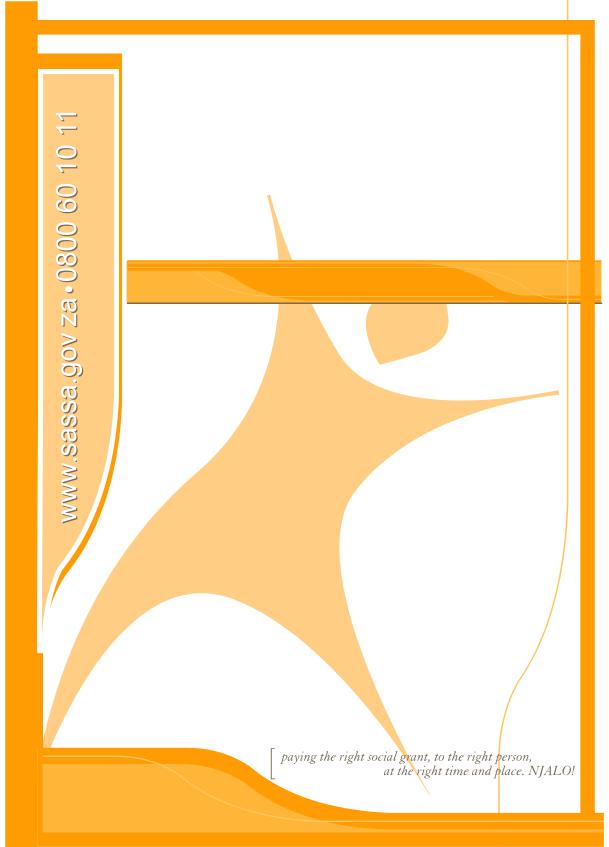 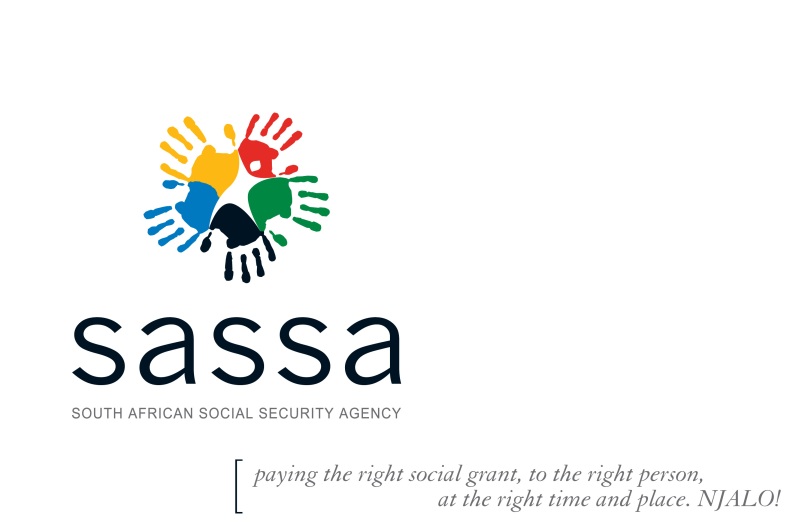 BRANCH: STRATEGY AND BUSINESS DEVELOPMENTDEPARTMENT: MONITORING AND EVALUATION                    TENTH STATISTICAL REPORT: PAYMENT SYSTEM                                           PERIOD:  JANUARY 2022DEFINITION OF TERMSAged Person	Refers to any person, who has, according to the Social Assistance Act, 2004 (Act No 13 of 2004) attained the prescribed age in accordance to Sections 10 (a) or (b) to qualify for old age grant.Beneficiary	Refers to any person who receives social assistance in terms of Sections 6, 7, 8, 9, 10, 11, 12 or 13 of the Social Assistance Act of 2004 (Act No 13 of 2004).Care Dependency Grant	A person is, subject to section 5 and 7 of the Social Assistance Act No.13 of 2004, eligible for a care dependency grant if he or she is a parent, primary caregiver or a foster parent of a child who requires and receives permanent care or support services due to his or her (physical or mental) disability.Care Dependent Child	Refers to a child under the age of 18 years who require and receives permanent home care due to his or her severe mental or physical disability. Child	Refers to any person under the age of 18 years.Child Grant	Refers to Child Support Grant, Care Dependency Grant, and Foster Child Grant.Child Support Grant	Refers to a grant paid to a primary caregiver of a child who satisfies the criteria in terms of Section 6 of the Social Assistance Act of 2004 (Act No 13 of 2004).Disability Grant	Refers to a grant paid to a disabled person in terms of Section 9 of the Social Assistance Act of 2004 (Act No 13 of 2004).Foster Child Grant	Refers to a grant paid to a foster parent in terms of Section 8 of the Social Assistance Act of 2004 (Act No 13 of 2004).Foster Child	Refers to any child who has been placed in the custody of a foster parent in terms of the Children Act No. 38 of 2005 or Section 290 of the Criminal Procedure Act of 1977 (Act No 51 of 1977).Foster Parent	In terms of the Children’s Act No.38 of 2005, foster parent means a person who has foster care of a child by order of the children’s court and includes an active member of an organization operating a cluster foster care scheme and who has been assigned responsibility for the foster care of a child.Grant in Aid	Refers to a grant paid to a person who satisfies the criteria in terms of Section 12 of the Social Assistance Act of 2004 (Act No 13 of 2004).Grant recipient	Refers to an adult who receives grant in respect of him or herself or behalf of a beneficiary or child. In the case of a child grant, and he or she will be a parent/legal guardian, foster parent or caregiver.New Applications	New applications are a new social grants added by an existing beneficiary and a new application by a person not previously on Socpen.Older Person	Refers to any person who has, according to the Social Assistance Act of 2004 (Act No 13 of 2004) attained the prescribed age in accordance to Sections 10 (a) or (b).Old Age Grant	Refers to a social grant paid to an aged person in terms of Section 10 of the Social Assistance Act of 2004 (No 13 of 2004).Parent	In terms of the Children’s Act of 2004 in relation to a child includes the adoptive parent of a child but excludes the biological father of a child conceived through the rape or incest with the child’s mother, a gamete donor or a parent who’s parental  rights and responsibilities have been terminated.Social Grant	Refers to an Old Age Grant, Disability Grant, War Veteran’s Grant, Grant in Aid, Care Dependency Grant, Foster Child Grant and Child Support Grant.War Veteran Grant	Refers to a grant paid to a person who satisfies the criteria in terms of Section 11 of the Social Assistance Act of 2004 (Act No 13 of 2004).1. EXECUTIVE SUMMARY INTRODUCTIONThis report presents the status on social grant payments until January 2022. PURPOSETo report on the status of social grants payments as at the end of January 2022.OBJECTIVESThis report serves to:1.3.1 Inform management about the status of social grant payment as at January 2022.1.3.2 Guide management on areas for improvement in the payment of social grants. 1.4     FINDINGS1.4.1 At the end of January 2022, there were 18,573,803 social grants paid to 11,553,398 beneficiaries.         The take up of social grants in January 2022 increased by 0, 01%.  The DG’s decreased by 2.71% whilst the CSG and OAG increased by 0.14% and 0.18% respectively.1.4.2 In January 2022, the number of children 0-1 accessing social grants increased by 0.5%.1.4.3 The number of new applications in the month of January 2022 was 137,814 a 8 % decrease from           December 2021. 1.4.4 During this period 81.95 % of the new applications were processed within one day and 99%   within 10          days. The minimum norm for processing applications is, 90% of all applications must be   processed          within 10 days. There was a 10% improvement in the processing of applications from the previous           month.1.4.5 The trend in the payment methods in January 2022 pay run, showed an increase in the number of          beneficiaries paid by Grindrod of 1322, a decrease by SAPO of  59,444  beneficiaries, and an  increase         by banks  of  535,449 beneficiaries.  1.4.6 At the end of January 2022 there were 57,720 online applications for social grants since its inception,           an increase of 5201 applications from the previous month, with 37,952 or 66% of the applications still          pending finalisation.1.4.7At the end of January 2022 there were 15,139,155 applications for the Covid SRD grant, 10,451,549 applications were approved and 4,227,929 applications were declined. The number of applicants paid for this month was 9,458,702 or 90.5% of the approved applications. The payments outstanding for approved applications are for August 2021 (1%), September 2021(3%), October 2021(5%), November 2021(3.3%) and December 2021(7%).         1.4.8 The issue with respect to the call centre remains the same as in the previous reports. 1.5    RECOMMENDATIONS         It is recommended that the CEO note the findings and approve the report in the attached memo.             KRA 1: TAKE-UP RATES OF SOCIAL GRANTS              Table 1: Summary of the Take up Rate of Social Grants Net Monthly Increase until January 2022    Source: BI SharePoint     Figure 1    Table 2: Total Number and Percentage Growth of Social Grants by Grant Type Net Monthly until January 2022      Source: OZDOW.SOCNAT.P.DAILY_GRANT_CSG18_STATS.P.TXTFigure 2    Table 3: Number and Percentage Growth of Social Grants per Region for 2020/2021 Net Monthly until January 2022Table 4: Number of Social Grants per Region by Social Grant Type as at the end of January 2022        Figure 3          Table 5. Number of Social Grants per Month per Region April 21 - January 2022Figure 4               Table 6:  Number Disability Grants Paid Per Month per Region from January to December 2019                Table 7:  Number Disability Grants Paid Per Month per Region from January to December 2020        Table 8:  Number Disability Grants Paid Per Month per Region from January 202101  to January 2022                  KRA 2: BENEFICIARIES IN PAYMENT                     Table 9: Total Number of Beneficiaries Receiving Social Grants from April 2016 to January 2022                  Table 10: Total Number of Beneficiaries Receiving Social Grants by Region from April 2016 to January 2022         Source: SASSA BI data                   Table 11a: Number of Beneficiaries by Grant Type without Grant in Aid for January 2022                      Source: BI SharePoint Cube               Table 11b: Number of Beneficiaries by Grant Type with Grant in Aid for January 2022                   Source: BI SharePoint Cube                    Table 12: Number of Beneficiaries and the Combinations of Social Grants Received for January 2022                    Source: OZDOW.SOCRES.P.P_PERSONAL.DLMT.ZIP             KRA 3: DEMOGRAPHIC DATA OF BENEFICIARIES               Table 13: Number of Beneficiaries by Age Category as at the end of January 2022             Source: BI SharePoint cube                   Table 14: Number of Beneficiaries by Age and Gender Category as at the end of January 2022          Table 15: Number of Beneficiaries by Grant Type, Region and Gender as at the end of January 2022          Table 16 a: Number of Children by Grant Type, Region and Gender as at the end of January 2022    T        Table 16 b: Number of Children Receiving All Child Grants per Age Category per Month against Mid-Year Population Estimates 2020: January 2022Table 17: Number of Children Receiving the Child Support Grants per Age Category per Month against Mid-Year Population Estimates April 21– January 2022Table 18: National: Number of Children Receiving Child Grants per Age against Mid-year Population       	Estimates 2020 as at the end of January 2022         Source: BI SharePoint cubeTable 19: Eastern Cape: Number of Children Receiving Grants per Age Category as at the end of January 2022 Against Mid-Year Population Estimates 2020   Source: BI SharePoint cubeTable 19 illustrates the distribution in the number of children by age receiving social grants in the Eastern Cape in comparison with Stats SA’s population estimates for 2020. As at 31st January 2022 there were 2 054 839 of children in receipt of a social grant in the Eastern Cape.  Table 20: Free State: Number of Children Receiving Grants per Age Category as at the end of January 2022 Against Mid-Year Population Estimates 2020  Source: BI SharePoint cubeTable 20 illustrates the distribution in the number of children by age receiving social grants in the Free State in comparison with Stats SA’s population estimates for 2020. As at 31st January 2022 there were 741 242 of Free State’s children in receipt of a social grant. Table 21: Gauteng: Number of Children Receiving Grants per Age Category as at the end of January 2022 Against Mid-Year Population Estimates 2020 Source: BI SharePoint cubeTable 21 illustrates the distribution in the number of children by age receiving social grants in the Gauteng in comparison with Stats SA’s population estimates for 2020. As at 31st January 2022 there were 2 064 668 of Gauteng’s children in receipt of a social grant. Table 22: Kwazulu-Natal: Number of Children Receiving Grants per Age Category as at the end of January 2022 Against Mid-Year Population Estimates 2020 Source: BI SharePoint Cube	Table 23: Limpopo: Number of Children Receiving Grants per Age Category as at the end of January 2022 Against Mid-Year Population Estimates 2020   Source: BI SharePoint CubeTable 23 illustrates the distribution in the number of children by age receiving social grants in the Limpopo in comparison with Stats SA’s population estimates for 2020. As at 31st January 2022 there were 2 029 985 of Limpopo’s children in receipt of a social grant.Table 24: Mpumalanga: Number of Children Receiving Grants per Age Category as at 31st January 2022 against Mid-Year Population Estimates 2020    Source: BI SharePoint CubeTable 24 illustrates the distribution in the number of children by age receiving social grants in the Mpumalanga in comparison with Stats SA’s population estimates for 2020. As at 31st January 2022 there were 1 211 088 of Mpumalanga’s children in receipt of a social grant.Table 25: Northern Cape: Number of Children Receiving Grants per Age Category as at 31st January 2022against Mid-Year Population Estimates 2020               Source: BI SharePoint CubeTable 25 illustrates the distribution in the number of children by age receiving social grants in the Northern Cape in comparison with Stats SA’s population estimates for 2020. As at 31st January 2022 there were 344 258 of Northern Cape’s children in receipt of a social grant.      Table 26: North West: Number of Children Receiving Grants per Age Category as at 31st January 2022      Against Mid-Year Population Estimates 2020   Source: BI SharePoint CubeTable 26 illustrates the distribution in the number of children by age receiving social grants in the North West in comparison with Stats SA’s population estimates for 2020. As at 31st January 2022 there were 939 222 of North West’s children were in receipt of a social grant. Table 27: Western Cape: Number of Children Receiving Grants per Age Category as at 31st January 2022 against Mid-Year Population Estimates 2020    Source: BI SharePoint CubeKPA 4: SERVICE DELIVERY QUALITYTable 28: NATIONAL: Total Number of Applications by Application Status as at the end of January 2022Source: SASSA BI data warehouse       Table 29: Total Number of All Applications Processed by Grant Type as at end of January 2022          Source: SASSA BI data warehouse            Table 30: Total Number of All Applications of Social Grants Processed by Average Waiting Periods for end of January 2022          Source: SASSA BI data warehouse             Table 31: Number of New Applications Processed by Social Grant Type for end of January 2022          Source: SASSA BI data warehouse       Table 32: Number of New Applications by Service Outcome Average Waiting Period and Grant Type as at the end of January 2022Source: SASSA BI data warehouseEASTERN CAPE        Table 33: Total Number of New Applications by Service Outcome Average Waiting Period and Grant Type as at the end of January 2022         Source: SASSA BI data warehouseFREE STATE            Table 34: Total Number of Applications by Service Outcome Average Waiting Period and Grant Type as at the end of January 2022Source: SASSA BI data warehouseGAUTENG       Table 35: Total Number of Applications by Service Outcome Average Waiting Period and Grant Type as at end of January 2022         Source: SASSA BI data warehouseKWAZULU-NATAL                Table 36: Total Number of Applications by Service Outcome Average Waiting Period and Grant Type as at end of January 2022        Source: SASSA BI data warehouse       LIMPOPO       Table 37: Total Number of Applications by Service Outcome Average Waiting Period and Grant Type as at end of January 2022        Source: SASSA BI data warehouseMPUMALANGATable 38: Total Number of Applications by Service Outcome Average Waiting Period and Grant Type as at the end of January 2022Source: SASSA BI data warehouseNORTHERN CAPETable 39: Total Number of Applications by Service Outcome Average Waiting Period and Grant Type as at end of January 2022 Source: SASSA BI data warehouseNORTH WESTTable 40: Total Number of Applications by Service Outcome Average Waiting Period and Grant Type for end of January 2022Source: SASSA BI data warehouseWESTERN CAPETable 41: Total Number of Applications by Service Outcome Average Waiting Period and Grant Type as at the end of January 2022Source: SASSA BI data warehouse   KRA 5: ONLINE APPLICATIONS PROCESSED	Table 42: Total Number of Online Applications by Region and Status until 31 January 2022  Figure: 5Table 43: Total Number of Online Applications by Grant Type and Status until 31 November 21NB: No data for December 2021, the reports template was changed.Table 44: Total Number of Online Applications by Region, Grant Type and Status until 31 January 2022 Table 45: Outcome Analysis at the end of December 2021 and January 2022NB: Reporting changed from numbers to percentages from December 2021 to January 2022.KRA: 6 COVID 19: SRD APPLICATIONS PROCESSEDSTATUS OF COVID 19 SRD APPLICATIONS IN THE FIRST PHASE AS 31 APRIL 2021.Table 46: The Summary of the first phase Covid SRD as at 30 April 2021Table 47: Total Applications in the First Phase of Covid 19 SRD by Gender and AgeTable 48: Total Applications in the First Phase of Covid 19 SRD Approved and Paid by Region     Table 49: Total Applications in the First Phase of Covid 19 SRD Declined by ReasonTable 50: Total Applications by Asylum Seekers in the First Phase of Covid 19 SRD Approved and Paid by Region     Table 51: Total Applications Declined, Number Applied for Reconsideration and Number Paid for the First Phase of Covid 19 SRD     The following tables are the summary of the status as at 28 December 2021 for the Second Phase Covid SRD that commenced on the 6 August 2021.STATUS OF COVID 19 SRD APPLICATIONS AS AT 1st FEBRUARY 2022Table 52:  Summary of Covid 19 SRD Applications reported as at the 1st February 2022      Table 53: Total Applications per Region, new and returning applicants     Table 54: Weekly number of Covid SRD grant applications        Table 55: Gender and age dimension of all applicants     Table 56: Total applications by application channel      Table 57: Applications approved and paid as at 1 February 2022Table 58: Applications declined  Table 59: Covid 19 SRD grant Quad 7 applications Table 60: Covid 19 SRD grant Caregivers and Non CaregiversTable 61: Total Paid by Banks Table 62: Total reconsideration applications        Table 63: Education level of Covid SRD applicants   Table 65: Employment history of Covid SRD applicants      Table 66: Total Asylum seeker and SPH applications by gender      KPA 7: GRANT DATA INTEGRITY     Table 69: Number of Social Grants with Power of Attorney by Grant Type as at the end of January 2022      Source: BI SharePoint cube                Table 70: Number of beneficiaries by Citizenship Status as at the end of January 2022     Table 71: Total Number of Medical Review completed for April 21 – January 2022   Table 72: Total Number of Life Certifications completed for April 21- January 2022 Source: OZDOW/SOCBMU/P/REVIEWS/P/REPORT/Table 73: Foster Child Grants Life Certified and Admin Reviews Completed from April – January 2022         Source: ozdow/socbmu/p/REVIEWS/P/REPORT2       Table 74: Number of Beneficiaries with Invalid ID Numbers (Including system generated) as at the end of January 2022     Source: SASSA BI data warehouseTable 74 illustrates that a total of 15 751 beneficiaries with Invalid ID Numbers (Including system generated) and most captured were in Gauteng at followed by Western Cape at 9 283 and 2 967 respectively. With CSG and OAG leading other grant types in terms of numbers, with 9 596 and 5 159 respectively.        Table 75: Number of Children with Invalid ID Numbers (Including system generated) as at the end of January 2022        KRA 9: LAPSED DATA       Table 76: Total Number of Lapsed Social Grants by Region for April – January 2022        Table 77: Total Number of Social Grants Lapsed per Grant Type for April – January 2022 KRA 9:  BENEFICIARY PAYMENT DETAILS AND TRENDS	      Table 78: Summary of Beneficiaries Per Bank from April 21 to February 2022 (March 2021 to January 2021 payment files)   Figure 6         Table 79: Summary of Beneficiaries Paid in Namibia April to February 2022 (March to January 2021 payment files)           Table 80: Summary of the Number of Beneficiaries by Social Grant Type Paid from April to February 2022 (March to January 2021 payment files)           Table 81: Summary of Beneficiaries Paid Per Payment Method from April 2021 – January 2022 KRA 10: ACTUAL SRD AWARDED AND EXPENDITURE     Table 82: Number of Social Relief of Distress Disbursed as at end of January 2022Source: BI Solution SharePointTable 83: Number of Beneficiaries Receiving Social Relief of Distress per Category April 21 – January 2022Table 84: Expenditure on Social Relief of Distress Disbursed April 21 – January 2022Data source: Finance branch SASSA head officeKRA 11:  BUDGET AND EXPENDITURE OF THE COVID 19 SRD GRANT   Table 85:  COVID 19 SRD Expenditure: April 21 – January 2022  KPA 12: EXPENDITURE ON SOCIAL ASSISTANCE FOR APRIL 21- JANUARY 2022    Table 86: National Social Grants Expenditure (Rands)    Table 87: Eastern Cape Social Grants Expenditure (Rands)  Table 88: Free State Social Grants Expenditure (Rands)        Table 89: Gauteng Social Grants Expenditure (Rands)         Data source: Finance branch SASSA head offices      Table 90: KwaZulu-Natal Social Grants Expenditure (Rands) Table 91: Limpopo Social Grants Expenditure (Rands)        Table 92: Mpumalanga Social Grants Expenditure (Rands)Table 93: Northern Cape Social Grants Expenditure (Rands) Data source: Finance branch SASSA head officeTable 94: North West Social Grants Expenditure (Rands)    Data source: Finance branch SASSA head office      Table 95: Western Cape Social Grants Expenditure (Rands)Data source: Finance branch SASSA head office        KRA 13: CALL CENTRE AND ENQUIRIES MANAGEMENTIn December 2020 Altron was appointed to handle Special COVID-19 SRD grant calls and emails including backlog thereof. Their services continued until the 30 September 2021 and from the 1 October 2021 Altron was replaced by iSon. It services appears to be the same as Altron.         Table 96: Record of Calls Entering System: April 21 – January 2022        Source: Report from Call Centre System Genysis (22 lines)       Table 97: Call Distributed to Call Centre Agents Table 98: Number of Walk-Ins Attended April – October 2021Table 99: Nature of Calls Received: April – October 2021           NB: The issues highlighted were the most dominantInquiry Trends in January 2022    Report on the Outsourced Call Centre (iSON)     Table 100: Call Volume Response     Table 101: Query Types through Voice ChannelsTable 102: Query Types through E Mails     Table 103: Query Types by LanguageTrends December 2021 and January 2022 Special COVID-19 SRD grant application enquiries continue to lead: 1. First Grant outstanding payments - seeing lesser applicants calling to enquire about their last grant payments.2. SAPO MOP- beneficiaries visiting the Post Office to collect their funds whereas they have not chosen SAPO as their preferred method of payment, agents assist beneficiaries to update their MOP and advise them to wait for an SMS from SAPO to confirm the collection of funds. 3. Contact number updates- still getting more applicants who are requesting to update their numbers and doing follow ups checking when their contact numbers would be updated as they cannot appeal or check their statuses on the SRD website).4. COVID-19 R350 grant customers enquiring about the next pay date and others. 5. Some functions on the SRD website are now working i.e., reinstating of cancelled applications. 6. Local SAPO unable to pay SRD payments due to funds running out in their branches.7. No communicated time frames on appeal status outcome.8. Asylum seekers - Asylum payments methods update. The service provider continues to experience the same challenges since the inception of the service Limited system access (IGPS, SOCPEN). ▪ No committed resolution time on submitted appeals (oldest appeal date August ’21).▪ Backlog at SASSA still working on appeals for the period August 2021 to December 2021. ▪ No access to other grant systems resulting in escalations to SASSA back office only general information can be provided. ▪ Applicants reporting suspected fraudulent activities on their applications. ▪ Instant Cash Send function not yet implemented, beneficiaries encouraged to upload banking details on the SRD website. ▪ Asylum payment methods a need to be updated to assist asylum seekers efficiently.              KRA 14: RESTORATIVE JUSTICE MECHANISMS: INTERNAL REVIEW AND APPEALS            Table 104: Number of IRM received and processed from April 2021 to January 2022               Source: CLM Live Link, IRM Module. App.- applications. Fin. - finalised.             Table 105: Appeal Applications Processed from April 2021 to January 2022               Source: DSD Appeals Tribunal            KRA 15: PAYMENT INFORMATION BY SAPO             Table 106: April 2021 Payment   File Channel Data          Figure: 7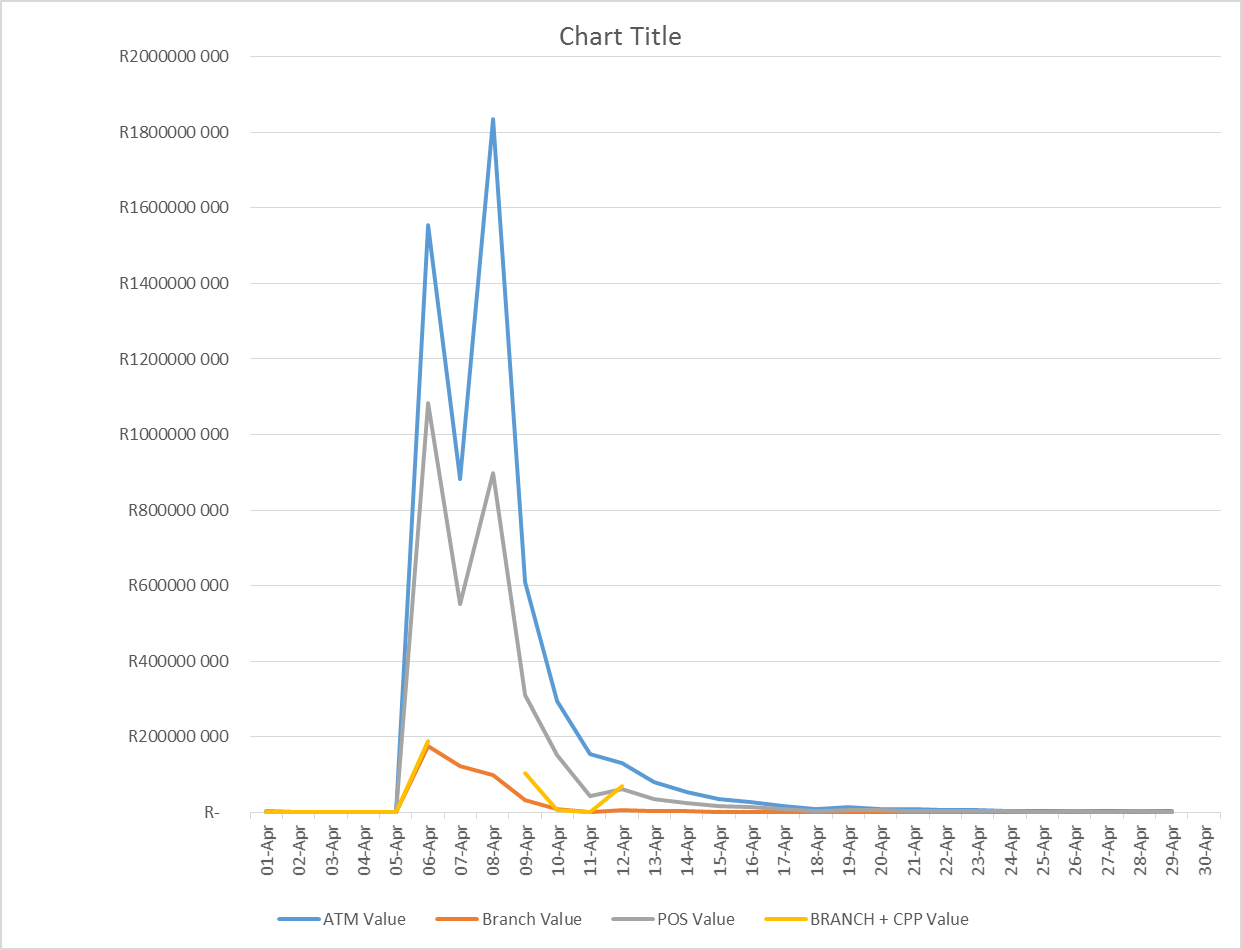      Table 107: May 2021 Payment   File Channel Data Figure: 8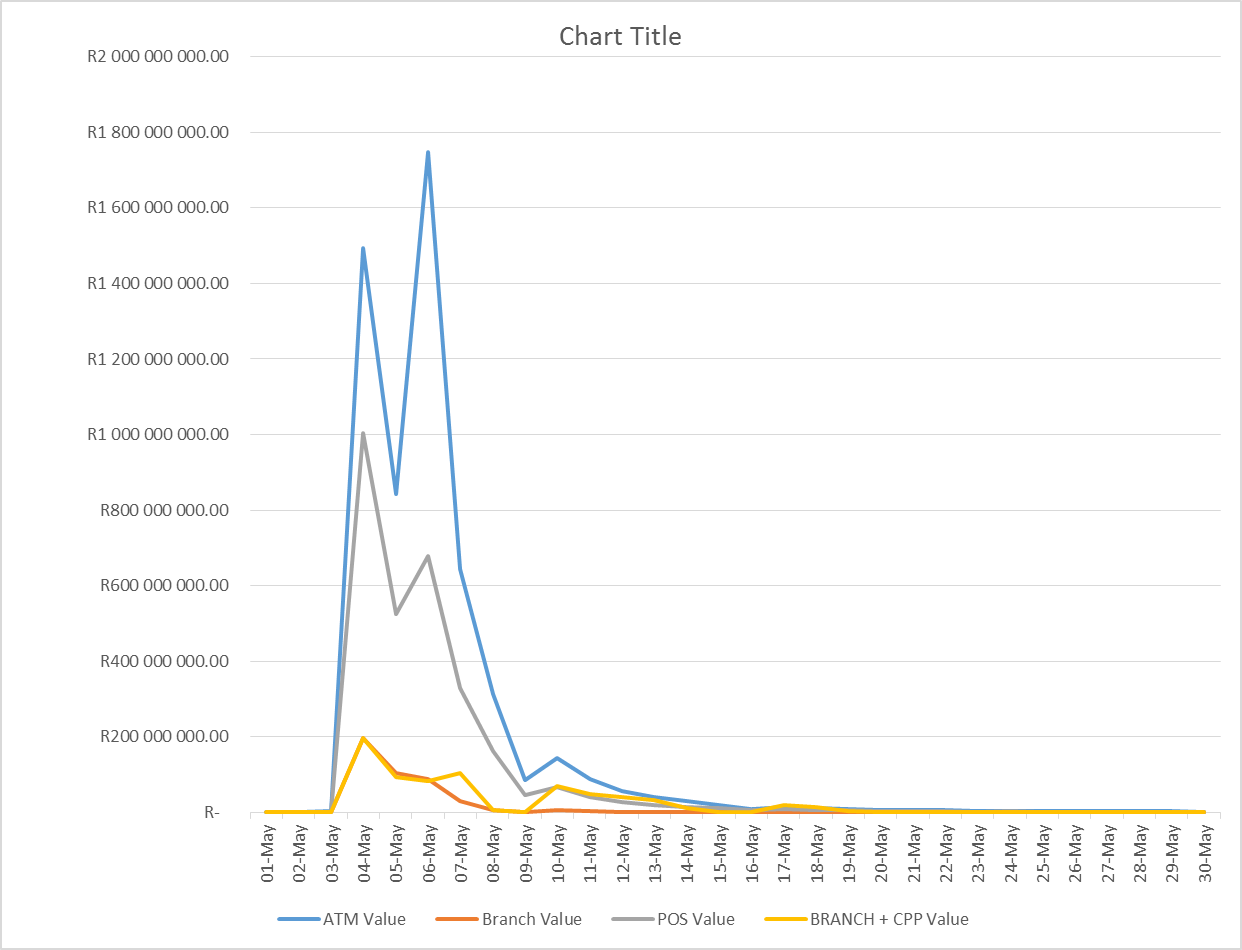     Table 108: May 2021: Number of Beneficiaries Collecting Their Social Grants at Respective Bank ATMs’        Table 109: June 2021 Payment   File Channel Data         Figure: 9      Table 110: July 2021 Payment   File Channel Data       Figure: 10Table 111: August 2021 Payment   File Channel DataFigure: 12Table 112: September 2021 Payment   File Channel DataFigure: 13Table 113: October 2021 Payment   File Channel DataFigure:14Table 114: November 2021 Payment   File Channel DataFigure 15Table 115: December 2021 Payment   File Channel DataFigure 16Table 116: January 2022 Payment   File Channel DataFigure 17KRA 16: CASH PAYMENTS AND PAYPOINT INFORMATION     Table 117: Number of Beneficiaries Paid in Cash per MonthKRA 17: DEDUCTIONS AND REGULATIONS 26ATable 118: Trends in Funeral Policy DeductionsNational        National Eastern CapeEastern CapeFree StateFree State     Gauteng         Gauteng        KwaZulu Natal       KwaZulu Natal        North West      North West      Limpopo      Limpopo     Mpumalanga      Mpumalanga      Northern Cape     Northern Cape     Western Cape     Western Cape   INDICATOR 1 : NUMBER OF SOCIAL GRANTS IN PAYMENTBegin. of April 21End  April 21End May 21End June 21End July 21 End Aug 21End  Sept 21 End Oct.21End Nov.21End Dec.21End  Jan.22End Feb. 22End Mar 22No. of Social Grants18,440,57218,478,58718,549,74218,580,96918,597,48518,559,53718,439,18518,616,33018,576,02318,572,19518,573,803 increase-38,01571,15531,22716,516-37,948-120 352177,145-40 307-3 8281 611% increase0.21%0.39%0,17%0,09%-0,20%-0,65%0.96%-0,22%-0.02%0.01%Grant typeBegin. of Apr 21 End Apr 21 End May 21 End Jun 21 End Jul 21 End Aug 21 End Sept 21End Oct 21 End Nov 21End Dec 21End Jan.22End  Feb. 22End Mar. 22Increase% IncreaseCDG150,151150 158150 860151 311151 996151 366148 295151 221152 115152 631152 590-41-0,03%CSG12,992,58912,999,52013,028,69813,041,90813,067,22113 038 89012 910 45113 072 96013 100 11713 096 41113 115 09518 6840,14%FCG309,453318 161326 972332 995336 643340 401342 318348 083261 741264 017269 2745 2571,99%DG997,7521 014 2451 033 0581 045 3391 043 8021 043 6911 054 2881 049 4201 049 5171 042 8561 014 589-28 267-2,71%GIA267,912269 309272 063273 315273 020271 960272 637274 228277 528278 973278 293-680-0,24%OAG3,722,6753 727 1583 738 0553 736 0653 724 7693 713 1983 711 1693 720 3913 734 9783 737 2803 743 9396 6590,18%WVG4036363634312727272726-1-3,70%Total18,440,57218,478,58718,549,74218,580,96918,597,48518,559,53718,439,18518,616,33018,576,02318,572,19518,573,8061,6110,01%Social grants increased by 1 611 in January 2022. RegionBegin. of Apr 21End  April 21End  May 21End  June 21End  July 21End Aug. 21End Sept. 21End Oct. 21End Nov. 21End Dec 21End Jan.22End  Feb. 22End Mar. 22EC2,849,1842, 856, 0372,863,9202,868,2762,877,4872 866 9602 848 1582 864 7752 854 0382 852 2832 855 546FS1,040,8371, 042, 6331,045,0781,046,0731,046,2071 045 2141 042 4161 049 0591 043 4831 042 0171 040 556GP2,847,8202, 856,4032,869,6042,872,2642,872,9012 867 0192 848 0692 880 1802 886 0312 885 9882 886 001KZN4,065,5124, 076, 5774,093,2774,100,7024,107,8604 094 3914 074 1804 109 5544 091 7184 089 4904 091 760LP2,647,2922, 646, 0462,658,2262,664,1922,664,6882 663 7122 649 4522 673 9332 667 4442 666 5342 670 170MP1,555,8381, 558, 1451,562,5861,565,4791,566,5031 567 1221 557 5051 577 4511 576 8401 578 3871 578 889NW1,291,3071, 294, 8811,299,4141,300,2441,299,6371 298 6771 270 5371 301 2171 296 2731 295 3481 296 807NC502,725504, 329506,397506,933507,193506 285501 618507 407506 706506 614504 730WC1,640,0571, 643, 5361,651,2401,656,8061,655,0091 650 1571 647 2501 652 7541 653 4901 655 5341 649 347Total18,440,57218, 478, 58718,549,74218,580,96918,597,48518,559,53718,439,18518,616,33018,576,02318,572,19518,573,806RegionCDGCSGDGFCGGIAOAGWVGTotalPercentageEC23 2001 971 273174 04660 36234 861591 79862 855 54615,37%FS8 877714 35874 91318 00611 252213 1501 040 5565,60%GP21 2582 009 189116 63734 21011 054693 64672 886 00115,54%KZN39 0172 969 084218 93548 80080 651735 26944 091 76022,03%LP16 8301 981 94894 80331 20655 276490 10612 670 17014,38%MP11 5471 182 07775 67417 46223 693268 4361 578 8898,50%NW9 671908 61761 86520 93317 485278 23511 296 8076,98%NC5 766330 03947 4938 45320 13992 8391504 7302,72%WC16 4241 048 510150 22329 84223 882380 46061 649 3478,88%Total152 59013 115 0951 014 589269 274278 2933 743 9392618 573 806100,00%Percentage0,82%70,61%5,46%1,45%1,50%20,16%0,00%100,00%-RegionGrant TypeBegin AprilEnd AprilMayJuneJulyAugSeptOctNovDecJanFebMarECOAI592 404593 015594 300594 437593 929591 957590 530590 557592 024591 828591 798DG177 074177 510178 188178 495178 386178 055175 857174 405175 205175 532174 046WV88888766666CDG23 06523 04223 13423 20623 41723 16822 49522 70822 85923 15723 200CSG1 953 0541 957 0541 961 1701 964 0481 972 8301 964 5291 950 3411 967 8341 972 1611 968 7321 971 273FCG71 05172 58573 68874 29974 89375 25575 27375 96057 78958 09660 362FSOAI213 663213 604213 628212 828212 589211 933211 859212 166212 793213 009213 150DG74 59675 63376 86677 92678 06777 95378 04878 51279 12777 47274 913WVCDG8 7408 7538 8118 7738 7878 7718 6578 8248 8768 8948 877CSG711 730711 420711 648711 849711 619711 136708 109713 293714 111713 804714 358FCG21 94622 95623 71924 17424 56924 83225 02525 35117 48917 58418 006GPOAI679 083681 084684 422683 345678 524678 016681 047683 973689 282690 890693 646DG112 823116 726120 360121 865120 845120 384121 003121 619123 459121 944116 637WV111010109777777CDG20 34520 50420 65020 75720 91620 88520 36820 92221 26721 29121 258CSG1 987 7691 989 0631 993 7161 994 9202 000 8121 994 9961 972 0581 999 1632 007 3042 006 8132 009 189FCG38 01938 93940 09440 93241 37142 25942 97443 72633 69433 99834 210KZNOAI730 111731 196733 387733 840732 988731 091728 251732 083734 431733 580735 269DG214 302217 560222 567224 971223 704225 146235 067228 413221 961224 180218 935WV54444444444CDG38 48538 51438 72438 84439 04438 72738 28538 89138 98038 93839 017CSG2 947 8702 952 2832 958 4782 960 8212 969 1512 955 6832 928 0762 963 1662 967 3682 963 4532 969 084FCG56 08858 03360 38662 27763 21064 37765 05866 80048 37348 68048 800LPOAI489 248489 863491 062491 476489 613487 875487 710487 964488 718488 994490 106DG96 66398 02499 52099 79199 816100 052100 285100 815101 58997 85594 803WV22222211111CDG16 47316 38316 51916 57516 62716 61516 34216 70116 76116 82216 830CSG1 953 6681 949 4241 957 0681 961 2511 963 5061 964 0731 949 5681 972 0441 975 2781 977 3411 981 948FCG36 99037 98439 22140 05840 43740 73340 87841 45029 50730 01731 206MPOAI267 169267 300267 978267 632267 023266 090265 889266 659267 691267 853268 436DG76 02275 67975 45576 43876 72677 25477 73878 61579 17778 02975 674WVCDG11 39811 33411 28211 32111 33511 34811 15411 44911 52011 56611 547CSG1 157 5401 159 4961 162 8581 164 4421 165 4891 166 2101 156 2231 173 6081 177 5381 179 8691 182 077FCG20 30021 06121 80022 35822 69323 01323 21523 65417 11017 26817 462NWOAI279 179279 105279 679279 052277 606276 423276 503276 827277 654277 808278 235DG62 45463 82964 80664 97864 81564 58463 99064 41664 64863 11861 865WV11111111111CDG9 7259 7529 7739 7839 8039 7849 3109 7099 7319 7219 671CSG898 666899 905901 889902 818903 493903 767876 759905 400906 528906 778908 617FCG24 36325 24226 01526 39426 69126 96826 73327 48420 17520 37920 933NCOAI93 72693 48093 48693 02592 97192 62892 33192 49592 80292 83492 839DG48 22849 72450 74351 21350 81950 11650 57950 20350 41750 00147 493WV11111111111CDG5 7825 7555 7415 7715 7875 7895 6225 7415 7665 7955 766CSG326 810326 678327 296327 569328 070328 070323 218328 725329 548329 492330 039FCG9 88210 17510 37810 48010 57010 63310 58810 7468 2618 3598 453WCOAI378 092378 511380 113380 430379 526377 185377 049377 667379 583380 484380 460DG135 590139 560144 553149 662150 624150 147151 721152 422153 934154 725150 223WV121010109977776CDG16 13816 12116 22616 28116 28016 27916 06216 27616 35516 44716 424CSG1 055 4821 054 1971 054 5751 054 1901 052 2511 050 4261 046 0991 049 7271 050 2811 050 1291 048 510FCG30 81431 18631 67132 02332 20932 33132 57432 91229 34329 63629 842RegionDisability Type201901201902201903201904201905201906201907201908201909201910201911201912ECNot Recommended303028282727304749424141Permanent Disability170 322170 182169 668169 974170 422170 527170 309170 458170 863171 008171 219170 548Temporary Disability12 10812 41112 67912 80513 12312 77712 03412 06711 58412 08212 48311 925Unspecified181818171717171717171716Total182 478182 641182 393182 824183 589183 348182 390182 589182 513183 149183 760182 530FSNot Recommended111111111222Permanent Disability60 66160 62560 31460 27160 33660 41260 45360 48260 44860 43760 51560 381Temporary Disability13 19113 49713 73213 35814 14314 12314 09714 58714 65214 54615 07014 730Total73 85374 12374 04773 63074 48074 53674 55175 07075 10174 98575 58775 113GPNot Recommended333333445333Permanent Disability85 74586 00485 49385 62485 74385 82385 96885 91885 91586 01486 19585 961Temporary Disability29 53230 88631 21430 32731 96733 16934 61035 39634 77234 45735 73734 199UnspecifiedTotal115 280116 893116 710115 954117 713118 995120 582121 318120 692120 474121 935120 163KZNNot Recommended230230238214153201214186156164150147Permanent Disability191 484191 379190 349190 065189 308189 015188 964188 871188 610188 350188 036187 284Temporary Disability38 55038 01038 15437 38838 20737 93038 55739 13339 52441 03742 55941 530Unspecified222222222221Total230 266229 621228 743227 669227 670227 148227 737228 192228 292229 553230 747228 962LPNot Recommended775555555676Permanent Disability76 94877 02876 67376 71176 64576 72276 83176 87576 92277 03777 09576 799Temporary Disability19 25720 06420 05020 01520 70121 10621 32621 68021 54921 80622 68021 957Unspecified111111111111 Total96 21397 10096 72996 73297 35297 83498 16398 56198 47798 85099 78398 763MPNot Recommended262524242433465568584829Permanent Disability64 90764 93864 43264 56564 67164 63364 73864 78864 97965 03565 18465 118Temporary Disability13 75913 78413 85213 81614 39414 38914 46814 45714 52514 57115 20314 840UnspecifiedTotal78 69278 74778 30878 40579 08979 05579 25279 30079 57279 66480 43579 987NWNot Recommended322271711109648Permanent Disability56 54356 24455 76855 60555 33755 20554 91954 67454 43354 31454 14953 932Temporary Disability12 57011 77311 37911 51012 00012 11512 30112 38712 47812 50712 60112 377Total69 11668 01967 14967 11767 34467 33767 23167 07166 92066 82766 75466 317NCNot Recommended213814131414Permanent Disability36 99136 84236 61836 44036 46436 47336 56936 50036 44336 45936 47436 042Temporary Disability10 77610 67711 95411 43611 75912 40413 17912 84113 27713 43014 12413 791UnspecifiedTotal47 76947 51948 57247 87648 22348 87849 75149 34949 73449 90250 61249 847WCNot Recommended12653Permanent Disability109 908109 945109 621109 595109 424109 345109 248109 022108 874108 927108 886108 560Temporary Disability45 72646 08845 98345 41346 85847 94848 81549 51149 27250 50552 42952 211Unspecified Total Total155 634156 033155 604155 008156 282157 293158 063158 534158 148159 438161 320160 774Grand TotalGrand Total1 049 3011 050 6961 048 2551 045 2151 051 7421 054 4241 057 7201 059 9841 059 4491 062 8421 070 9331 062 456RegionDisability Type202001202002202003202004202005202006202007202008202009202010202011202012ECNot Recommended36383534343734 3434343131Permanent Disability168 573168 222168 743166 753166 705166 116165 362 165 125164 845164 512164 096164 226Temporary Disability10 61410 34010 66010 61213 21813 67912 643 14 70415 55916 48117 3637 468Unspecified16161515151515 1414131212Total179 239178 616179 453177 414179 972179 847178 054 179 877180 452181 040181 502171 737FSNot Recommended2211113 33111Permanent Disability60 20260 43260 50360 05159 71559 31958 901 58 62058 40258 23158 27058 385Temporary Disability14 20114 35314 30614 17216 80716 72914 792 16 57117 09318 01419 2146 476Total74 40574 78774 81074 22476 52376 04973 696 75 19475 49876 24677 48564 862GPNot Recommended3333343 33334Permanent Disability85 76085 89986 04185 59585 14784 73684 122 83 78283 34083 05482 92983 087Temporary Disability33 06533 54533 53833 24538 53038 24134 349 38 07637 87038 25639 1018 124Unspecified405Total118 828119 447119 582118 843123 680123 386118 474 121 861121 213121 313122 03391 215KZNNot Recommended157144159158159157102 6660717483Permanent Disability186 667186 451186 227184 446184 170183 113182 061 181 380180 824180 436179 910179 972Temporary Disability40 78241 02140 50440 00146 73346 42041 319 47 03448 80051 59354 30617 329Unspecified1111293 33221Total227 607227 617226 891224 606231 064229 699223 485 228 483229 687232 102234 292197 385LPNot Recommended6555555 5555Permanent Disability76 31676 37376 34675 94175 55975 28775 067 75 02074 88574 73174 63474 649Temporary Disability21 29021 51820 83620 64124 03123 88822 069 25 25226 35027 47128 4038 536Unspecified1111111 41111 Total97 61397 89797 18896 58899 59699 18197 142 100 281101 241102 208103 04383 186MPNot Recommended28262523232121 2020232423Permanent Disability64 88264 82164 76864 47164 16463 89063 584 63 31663 02662 95562 93763 065Temporary Disability14 27014 19213 21713 11015 89915 81414 308 15 74215 83116 57317 4454 212Unspecified128Total79 18079 03978 01077 60480 08679 85377 913 79 07878 87779 55180 40667 300NWNot Recommended9655555 66665Permanent Disability53 53953 48053 36552 97052 52852 20951 803 51 64351 43051 26751 07151 067Temporary Disability12 27412 37111 98711 85614 12514 01712 526 14 29014 88315 86216 8825 665Total65 82265 85765 35764 83166 65866 23164 334 65 93966 31967 13567 95956 737NCNot Recommended13161414141313 1312121212Permanent Disability35 65635 49035 34335 01834 69634 49434 467 34 02433 77333 56333 35733 321Temporary Disability13 34411 80611 31811 22114 44414 72613 958 15 60816 38517 40818 9626 519Unspecified12Total49 01347 31246 67546 25349 15449 24548 438 49 64550 17050 98352 33139 852WCNot Recommended1122223 2 2211Permanent Disability107 654107 600107 374106 546105 834105 146104 326 103 869103 214102 677102 114102 312Temporary Disability49 10449 61746 68346 33257 32658 484 53 699 60 36160 95661 72563 35414 348Unspecified51 5214 5444 Total156 759157 218154 05952 880163 167165 174158 031 164 237164 176164 407165 473116 660Total1 048 4661 047 7901 042 0251 033 2431 069 9001 068 6651 039 567 1 064 5951 067 6331 074 9851 084 524888 934RegionDisability Type202101202102202103202104202105202106202107202108202109202110202111202112202201ECNot Recommended30 29  29  29 2929  28 2828 28                                             28                                             28                                             28 Permanent Disability163 487 164 633  165 485  165 432 165 529165 630  165 692 165 514164 187 163 851                                163 851                                 164 125                                 163 810 Temporary Disability7 870 9 462  11 548  12 038 12 61912 825  12 656 12 50311 633 10 517                                    10 517                                    11 043                                    10 199 Unspecified12 12  12  11 11 11  10 109 9                                               9                                               9                                               9 Total171 399 174 136  177 074  177 510 178 188178 495  178 386 178 055175 857 174 405                                174 405                                 175 205                                 174 046 FSNot RecommendedPermanent Disability58 581 59 747  60 350  60 377 60 37560 362  60 251 60 07759 989 60 164                                    60 164                                    60 275                                    60 010 Temporary Disability8 270 11 082  14 246  15 256 16 49117 564  17 816 17 87618 059 18 348                                    18 348                                    18 852                                    14 903 Total66 851 70 829  74 596  75 633 76 86677 926  78 067 77 95378 048 78 512                                    78 512                                    79 127                                    74 913 GPNot Recommended4 4  5  5 44  4 33 3                                               3                                               3                                               3 Permanent Disability83 164 85 029  86 956  87 346 87 73887 921  87 523 87 30586 983 87 300                                    87 300                                    87 509                                    87 232 Temporary Disability10 267 16 168  25 862  29 375 32 61833 940  33 318 33 07634 017 34 316                                    34 316                                    35 947                                    29 402 UnspecifiedTotal93 435 101 201  112 823  116 726 120 360121 865  120 845 120 384121 003 121 619                                 121 619                                 123 459                                 116 637 KZNNot Recommended95 104  103  101 9098  100 925 790 2 337                                      2 337                                          158                                          126 Permanent Disability179 428 181 477  181 545  181 687 182 089181 976  181 556 181 326180 932 180 606                                 180 606                                 179 945                                 179 900 Temporary Disability21 752 29 593  32 653  35 771 40 38742 896  42 047 43 72748 227 45 424                                    45 424                                    41 857                                    38 908 Unspecified1 1  1  1 1 1  1 1118 46                                             46                                               1                                               1 Total201 276 211 175  214 302  217 560 222 567224 971  223 704 225 146235 067 228 413                                 228 413                                 221 961                                 218 935 LPNot Recommended 1  1 1   1  1 11 1                                               1                                               1                                               1 Permanent Disability75 419 76 200  76 681  76 750 76 74876 662  76 496 76 43576 197 76 345                                    76 345                                    76 312                                    75 983 Temporary Disability11 860 16 304  19 980  21 273 22 77123 128  23 319 23 61624 087 24 469                                    24 469                                    25 276                                    18 819 Unspecified 1  Total87 279     92 504  96 663  98 024 99 52099 791  99 816 100 052100 285 100 815                                 100 815                                 101 589                                    94 803 MPNot Recommended24            31  33  29 27 27  29 2929 33                                             33                                             35                                             35 Permanent Disability63 125     63 980  64 398  64 187 64 01064 177  64 149 64 05763 838 64 185                                    64 185                                    64 295                                    64 085 Temporary Disability6 171       9 582  11 590  11 463 11 41812 234  12 548 13 16813 871 14 397                                    14 397                                    14 847                                    11 554 Unspecified 1 Total69 320     73 593  76 022  75 679 75 45576 438  76 726 77 25477 738 78 615                                    78 615                                    79 177                                    75 674 NWNot Recommended5             5  5  5 56  5 54 4                                               4                                               4                                               5 Permanent Disability51 193      51 521  51 470  51 599 51 54251 417  51 276 51 09750 536 50 920                                    50 920                                    50 894                                    50 733 Temporary Disability8 058       9 742  10 979  12 225 13 25913 555  13 534 13 48213 450 13 492                                    13 492                                    13 750                                    11 127 Total59 256    61 268  62 454  63 829 64 80664 978  64 815 64 58463 990 64 416                                    64 416                                    64 648                                    61 865 NCNot Recommended11            11  11  11 1111  11 1111 11                                             11                                             13                                             12 Permanent Disability33 110      33 380  33 287  33 344 33 21433 093  32 991 32 84932 680 32 682                                    32 682                                    32 554                                    32 225 Temporary Disability8 577      11 938  14 930  16 369 17 51818 109  17 817 17 25617 888 17 510                                    17 510                                    17 850                                    15 256 UnspecifiedTotal41 698     45 329  48 228  49 724 50 74351 213  50 819 50 11650 579 50 203                                    50 203                                    50 417                                    47 493 WCNot RecommendedPermanent Disability101 387    102 366 104 201  104 689 105 113105 542  105 449 50 116104 727 104 666                                 104 666                                 104 888                                 104 303 Temporary Disability16 581     21 352  31 386  34 868 39 43744 117  45 172 45 08946 991 47 753                                    47 753                                    49 043                                    45 918 Unspecified22 3  3 33  3 33 3                                               3                                               3                                               2 WC Total117 970   123 720  135 590  139 560 144 553149 662  150 624 150 147151 721 152 422                                 152 422                                 153 934                                 150 223 Total908 484   953 755  997 752  1 014 245 1 033 0581 045 339  1 043 802 1 043 6911 054 288 1 049 420                             1 049 420                             1 049 517                             1 014 589 NDICATOR 2: NUMBER OF BENEFICIARIES IN PAYMENTFinancial yearMonthBeginning of the MonthEnd of the monthIncrease/ Decrease2016/17April10,425,80910,399,256-26,5532017/18April10,596,29910,611,69315,3942018/19April10,854,18310,869,32314,9402019/20April11,033,50511,066,60533,1002020/21April11,334,37311,312,072-22,3012021/202211,312,07211,478,760166,6882016/17May10,399,25610,423,50124,2452017/18May10,611,69310,641,25829,5652018/19May10,869,32310,887,56218,2392019/20May11,066,60511,092,54525,9402020/21May11,312,07211,370,09558,0232021/202211,478,76011,516,26637,5062016/17June10,423,50110,453,03329,5322017/18June10,641,25810,667,15525,8972018/19June10,887,56210,892,8355,2732019/20June11,092,54511,122,24929,7042020/2021June11,370,09511,421,94451,8412021/202211,516,26611,530,67814,4122016/17July10,453,03310,484,90631,8732017/18July10,667,15510,682,14614,9912018/19July10,892,83510,913,00720,1722019/20July11,122,24911,158,43636,1872020/2021July11,421,94411,412,303-9 6412021/202211,530,67811 527 935-2 7432016/17August10,484,90610,500,21615,3102017/18August10,682,14610,699,62717,4812018/19August10,913,00710,922,0389,0312019/20August11,158,43611,184,56926,1332020/2021August11,412,30311,451,38739,0842021/202211 527 93511,516,128-11,8072016/17September10,500,21610,528,20127,9852017/18September10,699,62710,716,65817,0312018/19September10,922,03810,946,70224,6642019/20September11,184,56911,212,67828,1092020/2021September11,451,38711,470,95619,5692021/202211,516,12811,431,843-84,2852016/17October10,528,20110,542,67614,4752017/18October10,716,65810,728,74512,0872018/19October10,946,70210,994,98748,2852019/20October11,212,67811,256,22843,5502020/2021October11,470,95611,497,77126,8152021/202211,431,84311,536,788104,9452016/17November10,542,67610,568,77426,0982017/18November10,728,74510,769,74140,9962018/19November10,994,98711,041,75746,7702019/20November11,256,22811,283,31227,0842020/2021November11,497,77111,508,35210,5812021/202211,536,78811,554,82418,0362016/17December10,568,77410,543,030-25,7442017/18December10,769,74110,766,105-3,6362018/19December11,041,75711,030,665-11,0922019/20December11,283,31211,271,834-11,4782020/2021December11,508,35211,364,433-143,9192021/202211,554,82411,557,8293,0052016/17January10,543,03010,565,18222,1522017/18January10,766,10510,792,72026,6152018/19January11,030,66511,059,31728,6522019/20January11,271,83411,270,61940,2342020/2021January11,364,43311,363,9355032021/202211,557,82911,553,3984,4312016/17February10,565,18210,597,62632,4442017/18February10,792,72010,822,65129,9312018/19February11,059,31711,096,36837,0512019/20February11,270,61911,312,06822,3052020/2021February11,363,93511,405,02241,0872021/202211,553,3982016/17March10,597,62610,596,299-1,3272017/18March10,822,65110,854,18331,5322018/19March11,096,36811,033,505-62 8632019/20March11,312,06811,334,37322 3052020/2021March11,405,02211,457,00551,9832021/2022Total new beneficiaries from April to March Total new beneficiaries from April to March 2016/17170,490170,490Total new beneficiaries from April to March Total new beneficiaries from April to March 2017/18257,884257,884Total new beneficiaries from April to March Total new beneficiaries from April to March 2018/19179,322179,322Total new beneficiaries from April to March Total new beneficiaries from April to March 2019/20300,868300,868Total new beneficiaries from April to March Total new beneficiaries from April to March 2020/21122,632122,6322021/22RegionPeriodBegin of April End of April  End of May End of June   End of July  End of Aug.End of Sept.End of Oct.End of Nov. End of Dec. End of Jan. End of Feb. End of March EC2016/171,616,8171,610,2641,614,2251,618,5111,622,0401,622,8261,625,5101,626,1781,629,7281,625,5731,629,9801,634,6331,633,924EC2017/181,633,9241,637,0481,640,6441,643,8481,646,3571,647,7771,648,5351,651,6401,654,3691,649,9901,655,1831,659,4251,664,971EC2018/191,664,9711,669,3441,672,0711,668,4891,671,8131,673,0221,676,3851,681,083      1,685,7651,683,4291,687,4641,691,3241,682,122EC2019/201,682,1221,686,3681,689,8431,691,7501,693,4271,695,7851,698,3621,703,0341,705,3101,701,9501,697,8451,704,1721,708,379EC2020/211,708,3791,704,5061,710,7031,714,5761,709,1891,714,4231,715,9231,718,4601,716,7331,705,1691,701,5401,704,9521,709,751EC2021/20221,709,7511,712,1401,715,7261,717,2411,719,0871,716,3341,704,0091,713,5421,715,4681,715,2001,715,474FS2016/17624,057621,668623,566624,444625,991626,775628,281629,122630,974628,840630,037631,779631,646FS2017/18631,646632,508634,282635,307637,177637,896638,985640,358642,023639,438640,342641,876643,292FS2018/19643,292643,410643,884643,625645,162645,588646,783649,436652,205650,316651,557653,881650,178FS2019/20650,178651,579653,437654,427655,978657,632659,551661,406662,407660,710660,590663,114664,718FS2020/21664,718663,203666,695669,031667,586668,518668,813668,530668,470659,905661,516664,613668,083FS2021/22668,083668,659669,627669,672669,833669,166666,592670,797670,878670,336669,234GP2016/171,618,5711,618,4841,624,1691,630,6801,637,3341,643,9881,650,6171,656,715     1,664,0031,660,9241,667,0211,674,6471,677,578GP2017/181,677,5781,682,1391,691,7611,698,5851,705,2591,711,6691,717,3341,714,3711,711,7421,729,7721,735,9921,742,7661,749,543GP2018/191,749,5431,753,4121,757,7631,759,1571,758,7091,755,4151,756,6381,770,0511,785,4071,786,9911,796,8641,807,0281,791,719GP2019/201,791,7191,799,5241,808,6721,814,1121,824,6971,832,3621,838,3201,848,4671,855,9491,855,0691,858,8431,868,0061,873,583GP2020/211,873,5831,870,0521,880,4571,890,4981,889,1351,897,3751,902,0821,907,9261,911,6571,890,2011,890,6231,898,8461,911,013GP2021/221,911,0131,916,9471,925,3581,926,6271,922,9961,921,6841,909,3421,930,5541,939,3361,939,9661,939,919KZN2016/172,282,3592,269,6332,272,9542,277,6202,284,7862,284,9022,290,0442,291,4982,291,7072,282,5082,284,1152,289,4682,284,639KZN2017/182,284,6392,286,5332,290,1592,296,1952,294,3312,298,3892,303,3812,302,6852,305,0512,298,3992,306,3162,312,3242,319,392KZN2018/192,319,3922,322,3782,325,7682,328,2092,183,1722,338,0502,345,8912,356,8832,363,8702,360,3762,365,7582,372,0052,363,953KZN2019/202,363,9532,370,6472,369,3642,380,3852,390,1482,395,3432,401,6602,411,4622,416,8172,415,0732,416,9192,423,5682,428,874KZN2020/212,428,8742,424,4992,437,4922,446,7292,444,8122,450,9272,454,9522,461,6912,463,0422,436,3922,432,2352,439,8832,446,537KZN2021/222,446,5372,451,8502,460,6792,464,7022,465,4442,463,3652,444,3142,464,8582,465,5982,466,4132,466,800LP2016/171,421,8521,420,1421,423,1471,426,9091,431,1231,433,9271,436,8471,437,5001,441,1901,439,2651,443,0901,446,9411,447,198LP2017/181,447,1981,450,2531,453,8441,457,1011,460,6691,462,8401,464,8861,468,0161,471,0241,468,8981,472,9551,476,6661,480,147LP2018/191,480,1471,482,2141,484,3261,486,6321,490,4121,492,2231,496,3631,501,699      1,505,8411,503,4671,507,1471,511,6471,504,547LP2019/201,504,5471,508,5761,511,7451,515,3231,518,7131,520,9731,524,1191,528,1801,530,6251,529,2371,529,7301,535,9791,539,238LP2020/211,539,2381,536,6151,545,7621,553,0121,554,8881,559,4711,562,3531,565,6411,567,3631,551,6651,554,0111,559,6241,567,169LP2021/221,567,1691,568,7221,573,9121,576,2641,575,8371,575,4981,565,4991,578,9111,580,1391,579,8821,580,427MP2016/17849,327849,309850,129852,305854,692854,788857,152857,905860,586858,823861,515864,733864,354MP2017/18864,354865,570868,887872,060873,333875,793876,850879,564881,912879,926881,933884,455887,120MP2018/19887,120888,427889,530890,042892,830894,268896,489899,525     903,011901,923904,674907,636903,259MP2019/20903,259905,966908,896910,498913,024914,881917,113920,236922,265921,307922,209924,937925,677MP2020/21925,677924,034929,390934,287935,240937,269939,018940,765941,625933,338933,724937,147940,160MP2021/22940,160941,042942,938944,114944,450944,559937,890948,862950,713951,731951,746NC2016/17274,135274,195275,643276,542277,406278,212279,067279,776280,662279,757280,341280,486280,124NC2017/18280,124280,442281,263281,986282,881283,451284,228285,221      286,074285,311285,639286,165286,597NC2018/19286,597286,379287,424287,734287,946287,943288,659289,331290,176289,358289,478290,128289,216NC2019/20289,216289,589290,461291,433292,644292,769293,750294,734295,807294,937294,181294,348294,767NC2020/21294,767294,081297,004298,253298,131299,632300,282301,325302,230294,172295,737298,275300,707NC2021/22300,707301,489302,432302,338302,318301,643298,499301,860302,229302,265300,863NW2016/17738,870736,886738,187739,699742,097743,612745,499746,248      747,937745,959747,804749,605749,601NW2017/18749,601750,936753,068754,714756,488757,551758,590760,462762,232760,063761,197762,821764,380NW2018/19764,380764,678764,973766,301767,303768,004769,782771,805774,068772,904774,318776,044769,127NW2019/20769,127771,260773,416775,137776,996778,579780,625783,216784,615783,441783,948787,145788,917NW2020/21788,917787,230792,229795,627795,684798,203799,560801,673802,010793,433795,501797,873800,387NW2021/22800,387801,942804,119804,211803,155802,288785,994803,686804,002803,633804,089WC2016/17999,821998,6751,001,4811,006,3231,009,4371,011,1861,015,1941,017,7441,021,9981,021,3811,021,2791,025,3341,027,839WC2017/181,027,2351,026,2641,027,3501,027,3591,025,6511,024,2611,046,3421,050,6051,055,3141,054,3081,053,1631,056,1531,058,741WC2018/191,058,7411,059,0811,061,8231,062,6461,065,0091,067,5251,069,7121,075,1741,081,4141,081,9011,082,0571,086,6751,079,384WC2019/201,079,3841,083,0961,086,7111,089,1841,092,8091,096,2451,099,1781,105,4931,109,5171,110,1101,106,3541,110,7991,110,220WC2020/211,110,2201,107,8521,115,3631,119,9311,117,6381,125,5691,127,9731,131,7601,135,2221,100,1581,099,0481,103,8091,113,198WC2021/221,113,1981,115,9691,121,4751,125,5091,124,8151,121,6811,119,7041,123,7181,126,4611,128,4031,124,846Total2016/1710,425,80910,399,25610,423,50110,453,03310,484,90610,500,21610,528,21110,542,68610,568,78510,543,03010,565,18210,597,62610,596,903Total2017/1810,596,29910,611,69310,641,25810,667,15510,682,14610,699,62710,739,13110,752,922    10,769,74110,766,10510,792,72010,822,65110,854,183Total2018/1910,854,18310,869,32310,887,56210,892,83510,762,35610,922,03810,946,70210,994,98711,041,75711,030,66511,059,31711,096,36811,033,505Total2019/2011,033,50511,066,60511,092,54511,122,24911,158,43611,148,56911,212,67811,256,22811,283,31211,271,83411,270,61911,312,06811,334,373Total2020/2111,334,37311,312,07211,370,09511,421,94411,412,30311,451,38711,470,95611,497,77111,508,35211,364,43311,363,93511,405,02211,450,005Total2021/2211,450,00511,478,76011,516,26611,530,67811,527,93511,516,12811,431,84311,536,78811,554,82411,557,829REGIONSCDGCOMB CSGDGFCGOAGWVGGrand TotalECA21 3551 4891 076 875174 04643 505591 80261 909 078FST8 226488417 49874 91313 564213 150727 839GAU20 2386261 173 779116 63725 199693 64772 030 133KZN36 8281 2921 636 107218 93636 629735 27042 665 066LIM15 9975131 061 12994 80323 007490 10611 685 556MPU11 007326652 23575 67413 496268 4361 021 174NWP5 128467180 99147 4935 80992 8391332 728NCA9 068406495 98461 86515 217278 2351860 776WCA15 143924635 587150 22318 984380 46061 201 327Grand Total142 9906 5317 330 1851 014 590195 4103 743 9452612 433 677REGIONSCDGCOMB CSGDGFCGGIAOAGWVGGrand TotalECA21 3551 4891 076 875174 04643 50534 861591 80261 943 939FST8 226488417 49874 91313 56411 252213 150739 091GAU20 2386261 173 779116 63725 19911 054693 64772 041 187KZN36 8281 2921 636 107218 93636 62980 651735 27042 745 717LIM15 9975131 061 12994 80323 00755 276490 10611 740 832MPU11 007326652 23575 67413 49623 693268 4361 044 867NWP5 128467180 99147 4935 80920 13992 8391352 867NCA9 068406495 98461 86515 21717 485278 2351878 261WCA15 143924635 587150 22318 98423 882380 46061 225 209Grand Total142 9906 5317 330 1851 014 590195 410278 2933 743 9452612 711 970GRANTTYPEECAFSTGAUKZNLIMMPUNWPNCAWCAGrand Total/CDG/CSG/26 7788 91026 80941 28123 35914 80412 8874 87613 918173 622/CDG/FCG/CSG/6631872725242821692361583162 807/CDG/FCG/GIA/CSG/11/CDG/GIA/CSG/2451012146131115110/CSG/817 819314 5441 023 5811 240 116909 086536 583396 413128 979505 2775 872 398/CSG/GIA/44412253814204114473835282 709/FCG/CSG/40 01514 32823 44838 93723 64514 69215 5574 87111 137186 630/FCG/GIA/CSG/521553425/CDG/4 1591 4645 4277 0112 5921 4561 8417533 58228 285/CDG/FCG/1738216413065324050181917/CDG/FCG/GIA/8110322127/CDG/GIA/2096026613187769796821 446/DG/107 98341 74676 673118 72556 58740 01934 45122 55481 074579 812/DG/CDG/5862315369571751702002166733 744/DG/CDG/CSG/9 3225 6196 25022 5045 0454 5275 3934 3537 27470 287/DG/CDG/FCG/2315713232937111/DG/CDG/FCG/CSG/2211418842854761071582271 500/DG/CDG/FCG/GIA/5141211217/DG/CDG/FCG/GIA/CSG/711101331330/DG/CDG/GIA/401020951415191737267/DG/CDG/GIA/CSG/17763985881683081721581781 910/DG/CSG/98 52158 92171 279222 15056 81955 67745 88233 115104 533746 897/DG/CSG/GIA/321315423854298258/DG/CSG/GIA/612011877181089219522/DG/FCG/1 0247705481 2003032763582911 1245 894/DG/FCG/CSG/9 9616 8174 03919 2192 9823 3174 3203 2476 59560 497/DG/FCG/GIA/361820923126251968335/DG/FCG/GIA/CSG/167575738680190110981721 317/DG/GIA/ 7 4032 7227 34120 4898 4167 9146 4424 42812 53477 689/DG/GIA/CSG/1 8596791 6495 4532 3823 4091 8691 2452 41320 958/FCG/18 08610 38919 23619 83611 3115 6968 0362 59412 214107 398/FCG/GIA/1 2545941053 7102 2083744675125109 734/GIA/CSG/193612266841296/OAG/320 851136 010552 158423 609292 170168 170191 55650 482287 3722 422 378/OAG/CDG/CSG/11 1761 9664 11812 5314 4332 8533 1161 3292 20843 730/OAG/CDG/FCG/CSG/5171452144181651141291221972 021/OAG/CDG/FCG/GIA/CSG/231154176101710148/OAG/CDG/GIA/CSG/508120261 2232732061873001072 950/OAG/CSG/165 04140 14890 149158 572106 80460 86846 68315 14745 722729 134/OAG/CSG/GIA/43210312704156125414033412 317/OAG/FCG/CSG/43 49513 61821 61540 98518 96712 66214 8184 89710 072181 129/OAG/FCG/GIA/CSG/2 8059301486 5852 3311 2019911 33258516 908/OAG/GIA/ 16 2595 7513 21141 79639 25211 2748 9929 92011 611148 066/OAG/GIA/CSG/7 2691 89548714 8619 8054 2972 5473 5801 57346 314/WVG/6721622/WVG/CSG/6245122325/WVG/FCG/CSG/22/WVG/GIA/ 2114Grand Total1 715 474669 2341 939 9192 466 8001 580 427951 746804 089300 8631 124 84611 553 398Table 12 illustrates the distribution in the number of beneficiaries by combination of grant type and region. There are no repeat of beneficiaries by grant type. There are 11 553 398 distinct beneficiaries.INDICATOR 3: NUMBER OF BENEFICIARIES AND SOCIAL GRANTS BY AGE CATEGORYBeneficiary AgeECFSGPKZNLPMPNWPNCWCTotalInvalid DOB731108621341[16-17)1652016179639101[17-18)125231591779091301493802[18-19)3 0981 1853 6206 6963 5552 6061 6276871 96225 036[19-20)6 9892 6837 77214 8077 9825 8053 6991 7064 19155 634[20-25)113 39740 135113 401207 958115 61978 45054 02522 90464 760810 649[25-30)205 36174 954217 208339 459209 474129 53496 16635 545120 0871 427 788[30-35)210 87091 243251 363343 610224 826139 004105 35637 184138 4711 541 927[35-40)192 72584 468231 681308 879198 244123 39093 82734 351138 6421 406 207[40-45)144 75266 251176 449209 962144 69686 10171 31228 864107 1781 035 565[45-50)125 18851 423135 367168 103107 48068 74957 09725 02989 530827 966[50-55)99 77939 32189 252122 08170 98649 50840 80822 47671 161605 372[55-60)95 55535 33363 403114 30455 19439 97433 33422 86766 581526 545[60-65)233 18980 021247 130265 837154 27296 027101 51839 008137 9371 354 939[65-70)187 98468 702215 455228 353136 48285 48684 18931 866114 6751 153 192[70-75)129 51446 812138 008176 850103 33857 61756 51822 04379 451810 151[75-80)81 88728 11378 938105 72676 53134 90337 74714 00447 444505 293[80+]114 89428 85472 532134 021132 52747 91241 21714 73343 911630 601Total1 945 330739 5292 041 7592 746 8491 741 3211 045 172878 478353 2851 226 08612 717 809Table13 illustrates the distribution of beneficiaries by age category as at 31st January 2022 was 12 717 809Beneficiary Age GroupingEastern CapeEastern CapeFree StateFree StateGautengGautengKwaZulu NatalKwaZulu NatalLimpopoLimpopoBeneficiary Age GroupingFemaleMaleFemaleMaleFemaleMaleFemaleMaleFemaleMaleInvalid DOB7030109171(16 - 17 Years)16050200160170(17 - 18 Years)125022115721761900(18 - 19 Years)2 5375619432422 9197015 6211 0752 984571(19 - 20 Years)6 1798102 2454386 7171 05513 2711 5367 215767(20 - 25 Years)105 6617 73637 1452 990107 0816 320197 12210 836110 3265 293(25 - 30 Years)194 10811 25370 7174 237208 5638 645323 56515 894202 2727 202(30 - 35 Years)197 15813 71285 0266 217239 74711 616324 81618 794216 8208 006(35 - 40 Years)176 02016 70576 9167 552216 53615 145286 49822 381189 1689 076(40 - 45 Years)128 28716 46558 3837 868160 89215 557188 70021 262135 4919 205(45 - 50 Years)106 77018 41843 4337 990119 45115 916145 89822 20597 45310 027(50 - 55 Years)82 00017 77931 7597 56274 52614 726102 41119 67061 4699 517(55 - 60 Years)76 07319 48227 0068 32749 52013 88393 11221 19245 7989 396(60 - 65 Years)157 18876 00152 75227 269152 84494 286186 31079 527103 80350 469(65 - 70 Years)125 77462 21045 70023 002130 20185 254157 02571 32888 84947 633(70 - 75 Years)88 16241 35231 62515 18785 49452 514125 52151 32968 81034 528(75 - 80 Years)58 76323 12419 9388 17551 83927 09978 40927 31758 39618 135(80 - 85 Years)45 55615 69512 2093 96930 01213 38655 96915 24144 58014 642(85 - 90 Years)25 1016 3506 6621 67414 6074 96329 3015 40330 6365 706(90 - 95 Years)12 8612 9242 5665685 7141 55417 5392 44321 1742 953(95 - 100 Years)3 4947926621581 3903385 0067326 590964(> 100 Years)1 779342318684451232 1112764 813469Total1 593 619351 711606 035133 4941 658 676383 0832 338 406408 4431 496 761244 560Beneficiary Age GroupingMpumalangaMpumalangaNorth WestNorth WestNorthern CapeNorthern CapeWestern CapeWestern CapeNationalNationalBeneficiary Age GroupingFemaleMaleFemaleMaleFemaleMaleFemaleMaleFemaleMaleInvalid DOB51201012365(16 - 17 Years)816030901001(17 - 18 Years)9103001409307984(18 - 19 Years)2 2693371 2863415621251 51344920 6344 402(19 - 20 Years)5 2785273 2404591 4602463 57561649 1806 454(20 - 25 Years)74 4334 01751 1652 86021 2781 62659 7674 993763 97846 671(25 - 30 Years)123 9055 62992 3133 85333 3452 200113 6556 4321 362 44365 345(30 - 35 Years)131 9587 046100 8264 53034 6982 486130 3198 1521 461 36880 559(35 - 40 Years)115 0688 32288 5425 28531 1533 198128 34010 3021 308 24197 966(40 - 45 Years)78 3677 73465 5705 74225 3683 49696 62310 555937 68197 884(45 - 50 Years)60 4718 27850 2776 82020 7554 27476 62212 908721 130106 836(50 - 55 Years)42 0407 46834 1106 69817 4315 04555 86715 294501 613103 759(55 - 60 Years)32 3887 58625 8777 45716 5266 34147 77318 808414 073112 472(60 - 65 Years)63 61732 41062 10039 41824 42514 58387 47650 461890 515464 424(65 - 70 Years)55 39630 09052 10632 08320 29311 57372 13942 536747 483405 709(70 - 75 Years)37 72519 89236 18920 32914 2637 78050 48028 971538 269271 882(75 - 80 Years)24 78610 11725 67212 0759 4884 51631 18016 264358 471146 822(80 - 85 Years)18 3096 19515 9856 3755 9002 42918 3908 087246 91086 019(85 - 90 Years)9 9402 3378 7182 7483 2111 0308 9083 104137 08433 315(90 - 95 Years)6 4201 2213 9191 1141 2253333 47981874 89713 928(95 - 100 Years)1 7393981 4292903928380113921 5033 894(> 100 Years)1 143210522117101291661911 3981 653Total885 356159 816719 884158 594281 89271 393987 176238 91010 567 8052 150 004Grant TypeEastern CapeEastern CapeFree StateFree StateGautengGautengKZNKZNLimpopoLimpopoGrant TypeFemaleMaleFemaleMaleFemaleMaleFemaleMaleFemaleMaleCDG21 9498318 31437519 6781 15236 9021 18816 192302CSG1 047 19929 660400 18117 2991 134 43239 3371 598 26537 7331 047 32713 800DG80 54893 49839 51435 39954 96461 673112 426106 50943 30351 500FCG42 1432 83712 9901 05523 8092 00735 7812 12122 2081 306GIA23 28011 5817 2883 9645 7025 35255 97524 67641 25714 019OAG378 499213 299137 74875 402420 088273 558499 055236 214326 473163 633WVG1500342210Total1 593 619351 711606 035133 4941 658 676383 0832 338 406408 4431 496 761244 560Grant TypeMpumalangaMpumalangaNorth WestNorth WestNorthern CapeNorthern CapeWestern CapeWestern CapeNationalNationalGrant TypeFemaleMaleFemaleMaleFemaleMaleFemaleMaleFemaleMaleCDG10 9833389 1533055 38620115 487544144 0445 236CSG637 22215 010486 2989 527175 5835 371622 68812 8977 149 195180 634DG37 73037 94430 25731 60826 11421 37980 87569 348505 731508 858FCG13 00381314 5831 0265 92634618 7841 115189 22712 626GIA15 4458 24810 6936 79212 4757 66412 71811 164184 83393 460OAG170 97397 463168 900109 33556 40836 431236 621143 8392 394 7651 349 174WVG000101331016Total885 356159 816719 884158 594281 89271 393987 176238 91010 567 8052 150 004Grant TypeECECFSFSGPGPKZNKZNLPLPGrant TypeFemaleMaleFemaleMaleFemaleMaleFemaleMaleFemaleMaleCDG21 9498318 31437519 6781 15236 9021 18816 192302CSG1 047 19929 660400 18117 2991 134 43239 3371 598 26537 7331 047 32713 800FCG42 1432 83712 9901 05523 8092 00735 7812 12122 2081 306Total1 111 29133 328421 48518 7291 177 91942 4961 670 94841 0421 085 72715 408		Grant TypeMP MP NCNCN WN WWestern CapeWestern CapeNationalNational		Grant TypeFemaleMaleFemaleMaleFemaleMaleFemaleMaleFemaleMaleCDG10 9833389 1533055 38620115 487544144 0445 236CSG637 22215 010486 2989 527175 5835 371622 68812 8977 149 195180 634FCG13 00381314 5831 0265 92634618 7841 115189 22712 626Total661 20816 161510 03410 858186 8955 918656 95914 5567 482 466198 496AgeBegin of April 21 End of April 21End of May  21End of June 21End of July 21End of Aug 21End of Sept.21End of Oct.21End of Nov.21End of Dec.21End of Jan. 22End of Feb. 22End of Marc.22Mid-year Population estimates 2021% of children receiving grants by Invalid DOB12000,00%0550 919547 318551 737546 982533 212527 459529 821542 933549 287528 540531 0921 175 63245,18%1748 704747 009749 345749 817748 737744 975738 575742 281741 746742 744741 9421 151 04964,46%2750 631754 280757 456760 352762 398762 970755 823761 847764 629764 926768 0301 134 78767,68%3733 216734 782736 707738 054739 554742 858738 141748 876751 695755 148755 9481 125 52867,16%4717 259717 763719 421720 678723 130724 626718 355728 875732 580733 767736 3621 121 95965,63%5737 720734 275731 447728 349725 272723 301710 704717 198716 793716 702718 7571 122 76464,02%6800 566798 429794 346790 852786 452781 872766 714769 906766 844763 572754 5091 126 62766,97%7794 827797 081800 978803 643804 786804 718796 364806 662806 886805 270806 3941 132 23271,22%8798 947797 152794 570793 264792 832792 994783 219792 307794 326796 385793 7381 138 26569,73%9797 916799 842800 562801 062802 092803 037792 240800 124798 997800 103800 9961 143 40970,05%10781 916784 396789 661791 273790 614790 791781 129792 071795 949796 427801 4001 149 83969,70%11777 132777 001775 699775 503776 554776 904768 249777 493777 660778 262776 1111 159 73166,92%12809 067806 714806 123806 059802 790799 886785 952791 981790 393787 570782 4631 154 31667,79%13784 173785 201784 823785 393788 357792 028786 456799 908804 367807 912810 8801 125 30072,06%14774 577776 457778 778779 198779 768779 326767 858774 800775 527777 407777 4701 081 83771,87%15751 482753 581754 870756 263758 147760 402756 042768 505770 352770 056772 9251 041 64374,20%16720 607728 033736 409741 547744 314744 526733 322740 913742 916746 239745 6131 001 49274,45%17592 474587 474592 166598 292630 954606 079615 284633 050633 051641 988654 762969 62267,53%Total13,422,13313,426,78813,455,09813,446,58113 489 96313,458,75213,324,24813,489,74213,513,99813,513,01813 529 39219,086,41067,46%1817 35222 47426 98330 30232 81934 95036 62738 41334155 404952 0290,57%197 24610 29513 16315 20116 65618 15319 53520 97942311 398945 1560,15%204 9337 1839 45211 10112 41713 66614 69115 8381917747937 7950,08%216201 2322 0883 1034 0565 1936 2997 4814546930 2030,00%Total13,452,28913,467,97213,506,78513,526,28813,555,91113,530,71413,401,40013,572,45313,514,09713,513,08613 536 98723,821,21456,83%>=2255454494444934 1450,00%Total13,452,29413,467,97713,506,78913,526,29313,555,91513,530,71813,401,40913,572,45713,514,10113,513,09013 536 99124,748,63654,68%AgeBegin of April 19End of Apr. 21May 21June 21July. 21Aug21Sept.21Oct.21Nov.21Dec.21Jan.22Feb.22Mar 22Mid-year Population estimates 2021% of children receiving grants by Marc..20Invalid DOB12100,00%0550 341546 733551 103546 357532 624526 862529 230542 307548 613527 861530 4231 175 63245,12%1746 341744 644746 923747 344746 241742 467736 057739 655739 004739 944739 1891 151 04964,22%2746 412750 093753 221756 076758 105758 702751 626757 604760 312760 617763 7281 134 78767,30%3727 312728 835730 707732 018733 544736 841732 084742 844745 605749 039749 8631 125 52866,62%4709 859710 443712 069713 391715 782717 270711 086721 424725 009726 179728 7141 121 95964,95%5727 675724 338721 625718 577715 588713 710701 361707 807707 458707 390709 5231 122 76463,19%6787 901785 802781 735778 283774 086769 561754 591757 673754 508751 199742 3121 126 62765,89%7779 804782 107786 020788 693789 786789 832781 700791 846792 004790 442791 5491 132 23269,91%8780 960779 324776 841775 686775 415775 704766 230775 134777 182779 337776 8631 138 26568,25%9777 095779 125779 923780 518781 609782 602772 170779 939778 678779 732780 7401 143 40968,28%10757 198759 845765 152766 826766 415766 793757 593768 475772 394772 969778 0391 149 83967,67%11748 160748 306747 267747 405748 663749 292741 174750 228750 394751 066749 0071 159 73164,58%12774 231772 228771 761771 772769 059766 402753 085759 021757 620755 138750 5071 154 31665,02%13743 858745 280745 317746 253749 401753 365748 485761 618765 984769 562772 8281 125 30068,68%14729 066731 036733 524734 212735 143735 123724 489731 243732 095734 111734 4971 081 83767,89%15701 127703 475705 077706 729709 003711 485707 671719 649721 540721 546724 6901 041 64369,57%16665 607673 030681 121686 253689 226689 912679 876687 408689 447692 817692 7471 001 49269,17%17539 726534 981539 501545 572577 575553 011562 219579 237582 361587 482599 897969 62261,87%Total12,992,67312,999,62513,028,88713,041,96513,067,26513,038,93412,910,72713,073,12413,100,20813,096,43113,115,11619,086,41065,39%18111000001401952 0290,00%1900000000000945 1560,00%2011111110000937 7950,00%2100000001111930 2030,00%Total12,992,67512,999,62713,028,88913,028,96613,067,26613,038,93512,910,72813,073,12513,100,22313,096,43213,115,11823,821,21455,06%>=2233232222222934 1450,00%Total12,992,67812,999,63013,028,89113,041,96913,067,26913,038,93712,910,73013,073,12713,100,22613,096,43413,115,12024,755,35952,98%Children’s AgesCDGCSGFCGTotalMid-year population estimates 2021% of children receiving grants0495530 423174531 0921 175 63245,18%11 995739 189758741 9421 151 04964,46%22 953763 7281 349768 0301 134 78767,68%34 072749 8632 013755 9481 125 52867,16%44 789728 7142 859736 3621 121 95965,63%55 477709 5233 757718 7571 122 76464,02%66 866742 3125 331754 5091 126 62766,97%78 045791 5496 800806 3941 132 23271,22%88 484776 8638 391793 7381 138 26569,73%99 357780 74010 899800 9961 143 40970,05%1010 011778 03913 350801 4001 149 83969,70%1110 749749 00716 355776 1111 159 73166,92%1211 611750 50720 345782 4631 154 31667,79%1312 978772 82825 074810 8801 125 30072,06%1413 437734 49729 536777 4701 081 83771,87%1513 873724 69034 362772 9251 041 64374,20%1614 337692 74738 529745 6131 001 49274,45%1713 059599 89741 806654 762969 62267,53%Total152 58813 115 116261 68813 529 39220 056 03167,46%18015 4035 404952 0290,57%19401 3941 398945 1560,15%2000747747937 7950,08%21014546930 2030,00%Total152 59213 115 118269 27713 536 98723 821 21456,83%>=222204934 1450,00%Grand Total152 59413 115 120269 27713 536 99124 755 35954,68%Table 18 illustrates the distribution in the number of children by age receiving social grants compared to Stats SA’s population estimates for 2020. As at 31st January 2022 13 536 991 of country’s children were in receipt of a social grant. AgeCDGCSG FCGTotal Mid-year population estimates 2021% of children receiving grants04983 5062383 578137 24460,90%1222105 41199105 732135 39578,09%2336107 346193107 875135 04279,88%3565106 597312107 474135 91879,07%4658103 185423104 266137 75675,69%5759100 573603101 935140 28972,66%6976107 694950109 620143 25076,52%71 142118 5251 342121 009146 37282,67%81 171115 5901 590118 351149 38879,22%91 350116 6452 290120 285152 03079,12%101 456118 6762 870123 002154 54279,59%111 632113 0613 655118 348157 16675,30%121 798114 0654 569120 432157 08676,67%132 023119 8675 673127 563153 01883,36%142 167116 4356 718125 320146 22385,70%152 292116 9147 901127 107139 59591,05%162 387111 0558 891122 333132 97492,00%172 21596 1299 298107 642125 56385,73%Total23 1981 971 27457 4002 051 8722 578 85079,57%18001 8341 834117 3961,56%1920778780109 0300,72%2000341341100 7420,34%2100101092 1760,01%22000086 5690,00%>=23110285 4680,00%Total23 2011 971 27560 3632 054 8395 749 08135,74%AgeCDGCSG FCGTotal Mid-year population estimates 2021% of children receiving grants03228 8321628 88056 50151,11%111937 9244638 08954 34170,09%215639 66511739 93853 00275,35%322839 03314839 40952 36775,26%426238 38121138 85452 31974,26%532236 99226537 57952 74271,25%637239 20635939 93753 51874,62%742342 30050243 22554 53179,27%848641 54354242 57155 66576,48%951342 86666644 04556 80277,54%1055842 47180943 83858 05675,51%1166442 4631 02044 14759 54174,14%1267142 2091 19744 07759 98873,48%1377743 8801 58446 24158 81778,62%1480541 7491 94444 49856 60378,61%1580740 6102 37843 79554 53480,31%1687839 6422 60243 12252 40982,28%1780434 5923 00338 39950 52476,00%Total8 877714 35817 409740 644992 26174,64%180041941949 1540,85%190010710748 1700,22%2000686847 1260,14%21004446 0730,01%22000045 4490,00%>=23000045 4160,00%Total8 877714 35818 007741 2422 265 91132,71%AgeCDGCSG FCGTotal Mid-year population estimates 2021% of children receiving grants07764 4412064 538265 73124,29%1317108 162109108 588265 97240,83%2480117 740193118 413265 23344,64%3616116 141282117 039263 62944,40%4753116 569412117 734261 27545,06%5873113 385514114 772258 28544,44%61 038116 409664118 111254 77446,36%71 242122 678846124 766250 85549,74%81 302121 6771 067124 046246 64350,29%91 408122 7861 449125 643242 25351,86%101 434121 4731 807124 714238 17852,36%111 571118 2462 094121 911234 91351,90%121 641117 7192 674122 034230 67452,90%131 714119 4233 246124 383224 81555,33%141 705111 3863 837116 928218 59153,49%151 704109 3174 456115 477213 42454,11%161 761102 1574 746108 664208 45952,13%171 62389 4875 32996 439208 65746,22%Total19 6361 919 70928 4161 967 7614 352 36247,49%1801455456216 4510,21%190033229 4270,00%200044242 2490,00%210033255 4010,00%220101269 4380,00%>=23 Years0101283 9130,00%Total21 2592 009 19934 2102 064 6685 849 24020,66%AgeCDGCSG FCGTotal Mid-year population estimates 2021% of children receiving grantsInvalid DOB00000,00% 0156122 61428122 798250 02649,11%1532164 21697164 845244 96467,29%2767174 453168175 388241 52172,62%3994167 107258168 359239 44070,31%41 114159 389386160 889238 46367,47%51 241157 150519158 910238 33366,68%61 608166 431703168 742238 79570,66%71 972178 795937181 704239 59175,84%82 032174 2511 229177 512240 46473,82%92 281173 0541 566176 901241 15973,35%102 534174 0831 956178 573242 04873,78%112 745169 8502 576175 171243 50671,94%122 967168 8163 372175 155242 12172,34%133 361176 5684 524184 453236 37678,03%143 610169 0115 596178 217227 90678,20%153 725169 1836 885179 793219 93981,75%163 917162 9628 247175 126211 92082,64%173 462141 1578 990153 609205 09174,90%Total39 0182 969 09048 0373 056 1454 241 66372,05%1800753753200 4250,38%190033197 3970,00%200066194 2310,00%210011190 9480,00%220000189 6840,00%>=23 Years0000191 2170,00%Total39 0182 969 09048 8003 056 9089 647 22631,69%Table 22 illustrates the distribution in the number of children by age receiving social grants in the KwaZulu Natal in comparison with Stats SA’s population estimates for 2020. As at 31st January 2022 there were 3 056 908 of KwaZulu Natal’s children in receipt of a social grant.AgeCDGCSG FCGTotal Mid-year population estimates 2021% of children receiving grants031100 9045100 940135 14474,69%1203129 36532129 600132 94297,49%2341123 37154123 766131 77493,92%3449118 801131119 381131 45890,81%4589114 677226115 492131 81187,62%5601110 775323111 699132 65084,21%6777114 293456115 526133 79586,35%7919119 731639121 289135 06289,80%8952117 821885119 658136 26987,81%91 122116 5891 255118 966137 23386,69%101 126115 6421 605118 373138 10885,71%111 196106 8211 982109 999139 04379,11%121 283105 5672 449109 299138 18879,09%131 460108 2903 036112 786134 69183,74%141 462102 3763 522107 360129 37482,98%151 452100 4533 939105 844124 20885,22%161 49395 8414 464101 798119 16585,43%171 37480 6324 89886 904113 30076,70%Total16 8301 981 94929 9012 028 6802 374 21485,45%1800798798106 4590,75%190029029099 2520,29%200020020092 2030,22%2100171784 9200,02%22000080 2680,00%>=23 Years000079 6380,00%Total16 8301 981 94931 2062 029 9855 291 17038,37%AgeCDGCSGFCGTotalMid-year population estimates 2021% of children receiving grants03456 253856 295101 36355,54%116676 9201877 10495 47080,76%223170 1704170 44291 36677,10%329469 3698369 74688 81478,53%435067 15212267 62487 57377,22%545464 86815665 47887 40574,91%653366 13727366 94388 07076,01%761569 86536970 84989 33079,31%866968 43951269 62090 94576,55%973068 97764170 34892 67675,91%1076367 76280169 32694 78673,14%1179564 2431 04466 08297 53767,75%1291365 3301 33367 57698 18268,83%1396966 9721 62269 56395 47572,86%1495263 0801 93565 96790 68472,74%151 04462 2642 38565 69386 31276,11%161 07160 8652 71864 65481 84978,99%1796453 4113 04657 42178 41073,23%Total11 5471 182 07717 1071 210 7311 636 24673,99%180029229276 7980,38%1900383876 4650,05%2000232375 9580,03%21013475 4510,01%22000075 6580,00%>=23 Years000076 7550,00%Total11 5471 182 07817 4631 211 0883 729 57732,47%AgeCDGCSG FCGTotal Mid-year population estimates 2021% of children receiving grants01714 041514 06326 21753,64%15918 9193119 00925 83073,59%27919 5835719 71925 57777,10%313119 7627519 96825 43578,51%416218 99510919 26625 38075,91%520118 53615418 89125 38774,41%625319 64921020 11225 43379,08%729520 20926520 76925 49481,47%829419 54728720 12825 54578,79%933619 90739120 63425 56480,72%1037718 88944019 70625 58677,02%1135518 52154719 42325 64975,73%1242918 61471219 75525 42577,70%1352218 69376219 97724 76880,66%1454117 48791418 94223 83779,46%1554717 2741 04618 86722 95682,19%1657816 6851 09218 35522 08583,11%1758914 7281 20316 52021 28177,63%Total5 765330 0398 300344 104447 44876,90%180012612620 6150,61%1910171820 0740,09%20009919 5510,05%21001119 0360,01%22000018 7940,00%>=23 Years000018 9350,00%Total5 766330 0398 453344 2581 011 90234,02%AgeCDGCSGFCGTotalMid-year population estimates 2021% of children receiving grants01839 179239 19981 95147,83%110652 8382752 97178 57667,41%218354 1985154 43276 39371,25%324053 3779153 70875 22971,39%427950 90015151 33074 90968,52%531549 43520949 95975 26066,38%639150 25433150 97676 10966,98%746753 74643854 65177 28170,72%853953 90058255 02178 60470,00%953855 12877356 43979 90470,63%1065553 9321 09655 68381 38668,42%1168151 4081 33353 42283 25564,17%1271552 1481 69854 56183 44365,39%1387052 7512 01455 63581 02068,67%1486550 0912 36953 32576 94769,30%1594847 8262 59551 36973 16970,21%161 00446 6773 06550 74669 35973,16%1785740 8303 33745 02466 11868,10%Total9 671908 61820 162938 4511 388 91367,57%180052152163 9630,81%190015015062 6340,24%2000949461 2450,15%21006659 8450,01%22000059 4280,00%>= 23 Years000060 3570,00%Total9 671908 61820 933939 2223 145 29929,86%AgeCDGCSGFCGTotalMid-year population estimates 2021% of children receiving grants08120 6536720 801121 45517,13%127145 43429946 004117 55939,13%238057 20247558 057114 87750,54%355559 67663360 864113 23953,75%462259 46681960 907112 47454,15%571157 8091 01459 534112 41352,96%691862 2391 38564 542112 88357,18%797065 7001 46268 132113 71759,91%81 03964 0951 69766 831114 74258,24%91 07964 7881 86867 735115 78858,50%101 10865 1111 96668 185117 15058,20%111 11064 3942 10467 608119 12056,76%121 19466 0392 34169 574119 21058,36%131 28266 3842 61370 279116 32060,42%141 33062 8822 70166 913111 67359,92%151 35460 8492 77764 980107 50560,44%161 24856 8632 70460 815103 27258,89%171 17148 9312 70252 804100 67852,45%Total16 4231 048 51529 6271 094 5652 044 07553,55%1800205205100 7670,20%191089102 7070,01%200022104 4890,00%210000106 3530,00%220000108 8560,00%>=231001112 0220,00%Total16 4251 048 51529 8421 094 7824 723 34423,18%Ta     Table 27 illustrates the distribution in the number of children by age receiving social grants in the Western Cape in comparison with Stats SA’s population estimates for 2020. As at 31st January 2022 there were 1 094 782 of Western Cape’s children in receipt of a social grantINDICATOR 4: NUMBER OF NEW APPLICATIONS BY GRANT TYPE,STATUS AND REGION GRANT SERVICECDGCSGDGFCGGIAOAGTOTALPERCENTAGEJanuary 2022Continuation3 6063 6062,36%January 2022Exception11350,00%January 2022New Application1 48775 37614 2561 7033 71724 830121 36979,54%January 2022Re-instatement1681 44014 02331017730216 42010,76%January 2022Transfer11710 63141011 1587,31%January 2022U412112250,02%January 2022Total1 77387 46828 2806 0293 89625 137152 583100,00%Table 28 illustrates there were 152 583 applications by grant type as at end of January 2022.Grant TypeApr 21May 21Jun 21Jul 21Aug 21Sep 21Oct 21Nov 21Dec. 21Jan 22Feb 22Mar 22Total% increaseCDG1 9852 5932 5172 0961 9662 2232 1942 5542 266   1 656  21 124 1,56%CSG83 93098 16682 937 68 67772 96495 235 89 677 79 150 58 397   76 837  713 622 52,56%DG37 33542 18040 040 31 62133 60835 01633 887 37 264 29 014   28 279  343 700 25,31%FCG10 13110 0907 575 5 3865 3945 9095 472 4 384 3 205   2 013  34 054 2,51%GIA4 1205 4865 401 4 1714 2454 8395 027 5 877 4 789   3 895  47 718 3,51%OAG18 29321 75721 052 16 79818 38721 11120 658 20 840 14 511  25 134  197 538 14,55%WVG2 2 0,00%Total155 794180 274159 522 128 749136 564164 333156 915 150 069 112 182 137 814  1 357 758 100,00%Aver. Waiting PeriodApr 21May 21Jun 21July 21Aug 21Sep 21Oct 21Nov 21Dec 21Jan 22Feb. 22Mar. 22Total% Process1 Day123 368146 215125 079102 322102 112130 752                                 122 236 124 811                                   97 728  124 914  1 199 537 78,66%10 Days29 46131 57330 58122 48830 02030 137                                   32 476 38 774                                   23 098  26 270  294 878 19,34%15 Days2 2061 6342 4112 4972 8462 332                                     1 562 2 171                                     1 644  1 067  20 370 1,34%30 Days7598521 4511 4421 5861 112                                        641 1 002                                        993  332  10 170 0,67%Total155 794180 274159 522128 749136 564164 333                                 156 915 166 758                                 123 463  152 583  1 524 955 100,00%Grant TypeBegin of April 21Apr 21May 21Jun 21July 21Aug 21Sep 21Oct 21Nov 21Dec 21Jan 22Feb. 22March 22TotalCDG2 6951 8662 4362 4041 9831 8202 0832 056 2 554 2 266 1 656  21 124 CSG78 64970 32582 86370 00857 81260 66080 84676 724 79 150 58 397 76 837  713 622 DG73 87136 69342 17839 89731 61730 55934 63033 569 37 264 29 014 28 279  343 700 FCG2 4052 4662 6972 4863 9604 2364 5454 062 4 384 3 205 2 013  34 054 GIA5 7884 0625 4855 3964 1704 2364 7965 012 5 877 4 789 3 895  47 718 OAG23 29718 01921 75421 00316 79718 37920 695 20 406 20 840 14 511 25 134  197 538 WVG2 2 Total186 705133 431157 415141 194116 339119 890147 595141 829 150 069 112 182 137 814  1 357 758 Service Outcome Grant Service SLA CDGCSGDGFCGGIAOAGTotal%Approved1 Day 1 071  62 244  17 566  1 555  2 677  20 463  105 576 76,54%Approved10 Days 244  13 476  3 423  389  649  3 729  21 910 15,88%Approved15 Days 27  572  98  41  20  177  935 0,68%Approved30 Days 2  173  24  15  8  54  276 0,20%Approved Approved Total 1 344  76 465  21 111  2 000  3 354  24 423  128 697 93,31%Outstanding1 Day 1  17  6  31  1  56 0,04%Outstanding10 Days 4  2  42  48 0,03%Outstanding15 Days 7  7 0,01%Outstanding30 Days 6  6 0,00%OutstandingOutstanding Total 1  21  8  86  1  117 0,08%Refused1 Day 257  285  5 851  7  451  605  7 456 5,41%Refused10 Days 48  81  1 295  5  87  96  1 612 1,17%Refused15 Days 5  3  21  1  2  6  38 0,03%Refused30 Days 2  3  1  1  4  11 0,01%Refused Refused Total 312  372  7 168  13  541  711  9 117 6,61%Grand Total 1 657  76 858  28 287  2 099  3 896  25 134  137 931 100,00%Table   Table 32 shows the number of new applications by Service Outcome Status Average Waiting Period and Grant Type. At the end of January 2022 there were 25 134 new applications received. Most of the applications were for Child Support Grant. 81,95% were processed within 1 day and 99.00% of the applications were processed within 10 days.                                                                                                                                                                                                                                                                                                       Service Outcome Grant Service SLA CDGCSGDGFCGGIAOAGTotalPercentageApproved1 Day1589 4641 1482113642 94614 29173,67%Approved10 Days902 381605401645893 86919,95%Approved15 Days107123211241410,73%Approved30 Days21514357460,24%ApprovedApproval Total26011 9311 7902565443 56618 34794,58%Outstanding1 Days110,01%OutstandingOutstanding Total110,01%Refused1 Day2728492340586483,34%Refused10 Days673518123841,98%Refused15 Days2111140,07%Refused30 Days111140,02%RefusedRefused Total3636855349711 0505,41% Total29611 9682 6452595933 63719 398100,00%Tab      Table le 33 shows the number of new applications by Service Outcome Status Average Waiting Period and Grant Type. At the end of January 2022 there were 19 398 new applications received. Most of the applications were for Child Support Grant with 11 968 beneficiaries.  77, 01% of applications received during January 2022 were processed within a day while 98.94% of the applications were processed within 10 days.Service Outcome Grant Service SLA CDGCSGDGFCGGIAOAGTotalPercentageApproved1 Day683 4081 241921321 0976 03878,20%Approved10 Days5501191182214588211,42%Approved15 Days511113660,85%Approved30 Days111120,16%ApprovedApproved Total733 9711 4331111551 2556 99890,64%Outstanding1 Day3360,08%Outstanding10 Days110,01%OutstandingOutstanding Total3470,09%Refused1 Day1613458130465647,30%Refused10 Days421291051501,94%Refused15 Days1120,03%Refused Refused Total2015588240517169,27% Total933 9892 0211171951 3067 721100,00%Table    Table 34 Shows the number of new applications by Service Outcome Status Average Waiting Period and Grant Type. At the end of January 2022there were 7 721 new applications received. Most of the applications were for Child Support Grant 3 989 of applications received during January 2022, 85,50% were processed within a day while 98.86% of the applications were processed within 10 days.Service OutcomeGrant Service SLACDGCSGDGFCGGIAOAGTotalPercentageApproved1 Day1419 2002 3442371644 61116 69777,71%Approved10 Days212 14632482398753 48716,23%Approved15 Days21181391632060,96%Approved30 Days29226570,27%Approved Approved Total16411 4932 6813302045 57520 44795,16%Outstanding1 Day21140,02%Outstanding10 Days1120,01%Outstanding15 Days220,01%OutstandingOutstanding Total31480,04%Refused1 Day424467071178804,10%Refused10 Days3278015191350,63%Refused15 Days1173120,06%Refused30 Days12140,02%Refused Refused Total47747571121401 0314,80% Total21111 5703 4393352165 71521 486100,00%Table 35 shows the number of new applications by Service Outcome Status Average Waiting Period and Grant Type. At the end of January 2022 there were 21 486 new applications received. Most of the applications were for Child Support Grant with 11 570 new applications. 81.81 % of the applications were processed within 1 day and 98.67% within 10 days.Service Outcome Grant Service SLA CDGCSGDGFCGGIAOAGTotalPercentageApproved1 Day33516 2454 2913288934 51626 60884,57%Approved10 Days311 33349342853802 3647,51%Approved15 Days42719334780,25%Approved30 Days566316720,23%ApprovedApproved Total37017 6614 7913829824 93629 12292,56%Outstanding1 Day4123280,09%Outstanding10 Days233350,11%Outstanding15 Days440,01%Outstanding30 Days660,02%OutstandingOutstanding Total6166730,23%Refused1 Day28801 59911721372 0176,41%Refused10 Days618190320132500,79%Refused30 Days110,00%RefusedRefused Total34991 78941921502 2687,21%Total40417 7666 5814521 1745 08631 463100,00%Table 36 shows the number of new applications by Service Outcome Status Average Waiting Period and Grant Type. At the end of January 2022 there were 31 463 New Applications received. Most of the applications were for Child Support Grant with 17 766 new applications.   90.98% of applications received during quarter 1 were processed within a day while   99.28% of the applications were processed within 10 days.Service Outcome Grant Service SLA CDGCSGDGFCGGIAOAGTotalPercentageApproved1 Day1079 1972 1902314082 55514 68872,21%Approved10 Day382 980568861076454 42421,75%Approved15 Day2133114211710,84%Approved30 Day3134380,19%Approved Approved Total14712 3412 7693245153 22519 32194,98%Outstanding1 Day11240,02%Outstanding10 Day110,00%OutstandingOutstanding Total11350,02%Refused1 Day4930600173928454,15%Refused10 Day79128110111660,82%Refused15 Day11240,02%Refused30 Day110,00%RefusedRefused Total56397292841061 0164,99% Total20312 3813 4993295993 33120 342100,00%Table 37 shows the number of new applications by Service Outcome Status Average Waiting Period and Grant Type. At the end of January 2022 there were 20 342 new applications received. Most of the applications were for Child Support Grant with 12 381 new applications.   76,36 % of the applications received during were processed within a day and   98.93% within 10 days.Service Outcome Grant Service SLA CDGCSGDGFCGGIAOAGTotalPercentageApproved1 Day705 028939921441 3617 63465,83%Approved10 Day162 14636723714363 05926,38%Approved15 Day210421171171,01%Approved30 Day2311250,22%Approved Approved Total887 3011 3081172161 80510 83593,43%Outstanding1 Day110,01%Outstanding10 Day110,01%OutstandingOutstanding Total1120,02%Refused1 Day391845834385875,06%Refused10 Day771426101721,48%Refused15 Day110,01%RefusedRefused Total462560041487606,55% Total1357 3261 9081182571 85311 597100,00%Table 38 shows the number of new applications by Service Outcome Status Average Waiting Period and Grant Type. At the end of January 2022 there were 11 597 new applications received. Most of the applications were for Child Support Grant with 7 326 new applications. 70,89% of applications received during January 2022 were processed within a day and 98.75% within 10 days.Service Outcome Grant Service SLACDGCSGDGFCGGIAOAGTotalPercentageApproved1 Day221 710937511743473 24168,53%Approved10 Day845825781098192119,48%Approved15 Day16113210,44%Approved30 Day110,02%ApprovedApproved Total302 1841 195592844324 18488,48%Outstanding1 Day220,04%Outstanding10 Day110,02%OutstandingOutstanding Total330,06%Refused1 Day215304151153978,40%Refused10 Day831042181443,05%Refused15 Day110,02%RefusedRefused Total3084081722354211,46%Total602 1951 603603564554 729100,00%Table 39 shows the number of new applications by Service Outcome Status Average Waiting Period and Grant Type. At the end of January 2022 there were 4 729 new applications received. Most of the applications were for Child Support Grant with 2 195 new applications.  76,93 % of the new applications received were processed within a day and 99.46% within 10 days.Service Outcome Grant Service SLACDGCSGDGFCGGIAOAGTotalPercentageApproved1 Day574 8201 292892051 5428 00575,26%Approved10 Day996518639263411 56614,72%Approved15 Day2356111550,52%Approved30 Day516120,11%ApprovedApproved Total685 8251 4781352321 9009 63890,61%Outstanding1 Day32160,06%Outstanding10 Day440,04%Outstanding15 Day110,01%OutstandingOutstanding Total326110,10%Refused1 Day272273836538768,24%Refused10 Day42885101091,02%Refused15 Day1120,02%Refused30 Day110,01%RefusedRefused Total322482741649889,29%Total1005 8522 3071412731 96410 637100,00%Table 40 shows the number of new applications by Service Outcome Status Average Waiting Period and Grant Type. At the end of January 2022 there were 10 637 new applications received. Most of the applications were for Child Support Grant with 5 852 new applications.  83.5% of the new applications received were processed within a day and 99.24% within 10 days.Service Outcome Grant Service SLA CDGCSGDGFCGGIAOAGTotalPercentageApproved 1 Day1133 1723 1842241931 4888 37479,31%Approved 10 Days2656643251262371 33812,67%Approved 15 Days51746921800,76%Approved 30 Days34213130,12%Approved  Approved Total1443 7583 6662862221 7299 80592,87%Outstanding 1 Day111140,04%Outstanding 10 Days2130,03%Outstanding Outstanding Total132170,07%Refused1 Day8455328496426,08%Refused10 Days3683281020,97%Refused15 Days1120,02%Refused Refused Total115261510587467,07%Total1553 8114 2842882331 78710 558100,00%Table 41 shows the number of new applications by Service Outcome Status Average Waiting Period and Grant Type.  During end of January 2022 there were 10 558 new applications received. Most of the applications were for Child Support Grant with 3 811. 85.39% of applications received were processed within a day and 99.03% within 10 days.INDICATOR 5: NUMBER OF ONLINE APPLICATIONSRegionsApplications awaiting Supporting Documents (Saved on Portal)Applications awaiting Supporting Documents (Saved on Portal)Applications awaiting Supporting Documents (Saved on Portal)Applications awaiting Supporting Documents (Saved on Portal)Applications awaiting Supporting Documents (Saved on Portal)Number of Applications Assessed but IncompleteNumber of Applications Assessed but IncompleteNumber of Applications Assessed but IncompleteNumber of Applications Assessed but IncompleteNumber of Applications Assessed but IncompleteNumber of Applications CancelledNumber of Applications CancelledNumber of Applications CancelledNumber of Applications CancelledNumber of Applications CancelledRegionsAug. 21Sept 21Oct. 21Nov. 21Dec.21Aug.21Sept.21Oct. 21Nov.21Dec.21Aug.21Sept.21Oct. 21Nov.21Dec.21 EC20522824822933721930448953252078151924 FS2102232292103143203383453983821515152324 GP2772300432583052514928113248346543163839297411490572591 KZN578600625597908134514621567168416244151596367 LP3273694333837305005806168076193447647074 MP5946216746451135677841932136710511228425967 NW2452512782474273253453605703721317253536 NC34354233602023263830222 WC1701177118141678267048705543578262926056253326389431465Total6666710276017074117301108712684135821600414493672903110112741350RegionsApplication Processed to outcomeApplication Processed to outcomeApplication Processed to outcomeApplication Processed to outcomeApplication Processed to outcomeWork In ProcessWork In ProcessWork In ProcessWork In ProcessWork In ProcessGrand TotalGrand TotalGrand TotalGrand TotalGrand TotalRegionsAug.21Sept.21Oct.21Nov.21Dec.21Aug.21Sept.21Oct.21Nov. 21Dec.21Aug.21Sept.21Oct.21Nov.21Dec.21 EC60062567068373080774758760258218381912200920652193 FS167182205241290215219238202179927977103210741189 GP29524028456453206751225318662401216815391108512557141781542817869 KZN48356461164274380370468967464332503381355136603985 LP5357719911114139221818822218817916141955232625622994 MP11381574182419482630126590995783061236863973442948495495 NW2034217422952346266822223422423119928393021318234293702 NC24282931317671697075154157168174198 WC12741788217022702813272121742376283828901081911602125311350914894Total920711734133591459518048858071127763780368983621239535434064675052519RegionsApplications awaiting Supporting Documents (Saved on Portal)Applications awaiting Supporting Documents (Saved on Portal)Applications awaiting Supporting Documents (Saved on Portal)Number of Applications Assessed but IncompleteNumber of Applications Assessed but IncompleteNumber of Applications Assessed but IncompleteNumber of Applications CancelledNumber of Applications CancelledNumber of Applications CancelledRegionsJan. 22Feb. 22March 22Jan. 22Feb. 22March 22Jan. 22Feb. 22March 22 EC39354824 FS35940526 GP59314108607 KZN1070169370 LP83067679 MP1246104968 NW50338941 NC65322 WC31576443485Total13554153431402RegionsApplication Processed to outcomeApplication Processed to outcomeApplication Processed to outcomeWork In ProcessWork In ProcessWork In ProcessGrand TotalGrand TotalGrand TotalRegionsJan. 22Feb. 22March 22Jan. 22Feb. 22March 22Jan. 22Feb. 22March 22 EC7445992308 FS3191771286 GP7600176020006 KZN7756714279 LP16181873390 MP28248586045 NW28762134022 NC3673208 WC2976311516176Total19768765357720Table 42 shows that since the implementation of the online system in February 2020 there were 52519 online applications with 18048 or 34% processed to outcome and the rest (66%) are pending either for outstanding documents, incomplete assessment or work in process.  There has been a marginal improvement in the processing of the applications. The online applications began gaining momentum in August 2021 and is growing in popularity with 5769 applications being made in December 2021.  Applications awaiting Supporting Documents (Saved on Portal)Applications awaiting Supporting Documents (Saved on Portal)Applications awaiting Supporting Documents (Saved on Portal)Applications awaiting Supporting Documents (Saved on Portal)Applications awaiting Supporting Documents (Saved on Portal)Number of Applications Assessed but IncompleteNumber of Applications Assessed but IncompleteNumber of Applications Assessed but IncompleteNumber of Applications Assessed but IncompleteNumber of Applications Assessed but IncompleteNumber of Applications CancelledNumber of Applications CancelledNumber of Applications CancelledNumber of Applications CancelledNumber of Applications CancelledAug.21Sept.21Oct.21Nov.21Dec.21Aug.Sept.Oct.Nov.21Dec.21Aug.21SeptOct.21Nov.21Dec.21 Child Support Grant476751745639516172918248890111231458664842990 Foster Care Grant7581102122167186187189281420 Old Age Grant18241847186017913629425044944584212231245264Grand Total66667102760170741108712684135821600467290311011274Application Processed to outcomeApplication Processed to outcomeApplication Processed to outcomeApplication Processed to outcomeApplication Processed to outcomeWork In ProcessWork In ProcessWork In ProcessWork In ProcessWork In ProcessGrand TotalGrand TotalGrand TotalGrand TotalGrand Total Child Support GrantAug.21Sept.21Oct.21Nov.21Dec.21AugSeptOctNov.21Dec.21AugSeptOctNov.21Dec.21 Foster Care Grant61908102934910115543645425066495524142267302979732452 Old Age Grant15419221022085697199483536584650Grand Total2863344038004260305925012626274911587122691302513648 Child Support Grant9207117341335914595858071127763780336212395354340646750RegionsApplications awaiting Supporting DocumentsNumber of Applications Assessed but IncompleteNumber of Applications CancelledApplication Processed to outcomeWork In ProcessGrand Total Eastern Cape393548247445992308 Child Support Grant198290134773731351 Foster Care Grant51329635 Old Age Grant1902459258220922 Free State359405263191771286 Child Support Grant20520814149102678 Foster Care Grant5237237 Old Age Grant1491741216373571 Gauteng593141086077600176020006 Child Support Grant421626974655020125913657 Foster Care Grant5061109520236 Old Age Grant1665135013224854816113 KwaZulu-Natal10701693707756714279 Child Support Grant586832353883282169 Foster Care Grant31314122 Old Age Grant481848343833422088 Limpopo8306767916181873390 Child Support Grant7305607214741512987 Foster Care Grant671115 Old Age Grant94109714335388 Mpumalanga124610496828248586045 Child Support Grant10748995724587265214 Foster Care Grant1010224652 Old Age Grant1621409342126779 North West5033894128762134022 Child Support Grant3592462921591572950 Foster Care Grant1211833109 Old Age Grant1321321263453963 Northern Cape653223673208 Child Support Grant471711252129 Foster Care Grant11 Old Age Grant18141242178 Western Cape315764434852976311516176 Child Support Grant211044993772284183211102 Foster Care Grant376563235175 Old Age Grant1010187910266012484899Grand Total1355415343140219768765357720OutcomeDecember 2021January 2022 Application under review1350.43% Approved1740752.33% Cancelled Application5251.45% In Progress10.02% Incomplete Application1449042.00% Provincial Transfer5531.57% Rejected6411.82% Sharing of ID100.03% Under Investigation1210.35% Archived Application10.00% Duplicate10.00% DHA Validation Failed10.01%Grand Total33886100.00% INDICATOR 6: NUMBER OF COVID 19 SRD APPLICATIONSOutstanding payment for previous CycleOutstanding payment for previous CycleOutstanding payment for previous CycleOutstanding payment for previous CycleOutstanding payment for previous CycleOutstanding payment for previous CycleOutstanding payment for previous CycleOutstanding payment for previous CycleOutstanding payment for previous CycleOutstanding payment for previous CycleOutstanding payment for previous CycleOutstanding payment for previous CycleOutstanding payment for previous CycleOutstanding payment for previous CycleOutstanding payment for previous CycleOutstanding payment for previous CyclePaid/Not Per CategoryMay-20Jun-20Jul-20Aug-20Sep-20Oct-20Nov-20Dec-20Jan-21Feb-21Mar-21Apr-21Grand TotalRand ValueApproved         4,424,452          5,061,157       5,571,264         5,964,151          6,038,908        6,136,180      6,089,620        5,926,835      5,929,969      5,922,242      5,774,151      5,936,338         68,775,267 R24,071,343,450.00Paid         4,424,195          5,060,795       5,570,817         5,963,118          6,037,453        6,134,681      6,088,766        5,812,270      5,816,739      5,808,292      5,657,038      5,819,285         68,193,449 R23,867,707,150.00Normal Grant-Not paid as at 
31 July 2021                     257                      362                   447                 1,033                  1,455                1,499                  854            114,565          113,230          113,950          117,113          117,053               581,818 R203,636,300.00Normal Grant-Paid between Aug 2021 and 23 November 2021                       90                      146                     617                      958                  442              20,207            29,723            29,867            31,348            31,397               144,795 R50,678,250.00Not Paid as at 30 November 2021                     167                      216                   447                     416                      497                1,499                  412              94,358            83,507            84,083            85,765            85,656               437,023 R152,958,050.00Reconsiderations- Not Paid as at 31 July                       21                        19                     24                       22                        25                      29                    44                       48                     38                  388                  385                  382                    1,425 R498,750.00Reconsiderations- Paid between Aug and 30 November 2021                       12                        12                     13                       14                        16                      18                    25                       28                     24                  180                  227                  210                        779 R272,650.00Not Paid as at 30 November 2021                          9                          7                     11                         8                          9                      11                    19                       20                     14                  208                  158                  172                        646 Referred Cases- Not Paid as at 5 October 2021                 30,246 R10,586,100.00Referred Cases- Cleared                    9,295 R3,253,250.00Asylum Seekers- Not Paid as at 31 July 2021                        -                           -                        -                          -                           -                         -                       -                          -                         3                       4                       5                       1                          13 R4,550.00Asylum Seekers- Paid between Aug and 30 November 2021                          -   R0.00Total Not Paid as at 30
 November                     197                      242                   482                     446                      531                1,539                  475              94,426            83,562            84,683            86,313            86,211               467,928 R163,774,800.00Age groupFemaleMaleGrand TotalUnder 20yrs315 545322 667638 2126%20-24966 4401 355 0982 321 53823%25-29577 0221 198 2001 775 22218%30-34354 336974 5171 328 85313%35yrs57 617172 448230 0652%36-39210 299606 250816 5498%40-44232 269550 352782 6218%45-49269 251442 405711 6567%50-54307 418339 380646 7986%55-59338 828295 393634 2216%60 and above60 60852 815113 4231%Unknown38110Grand Total3 689 6366 309 5339 999 169100%%37%63%RegionTotal ApprovedTotal PaidEastern Cape775 496739186Free State320 878307608Gauteng1 250 8571194209KwaZulu Natal1 321 7171258965Limpopo817 247788158Mpumalanga497 173476472North West422 203404881Northern Cape120 388115156Western Cape411 663387862Total5 937 6225672497RegionTotal declinedage_outside_rangedebt_reliefexisting_sassa_grantfarmer_reliefgov_employee_pensiongov_facilitygov_payroll_registeredidentity_verification_failedirp5_registerednsfas_registeredseta_internspaza_shop_reliefsport_reliefuif_registeredEC490 08212 8298124 2562295611164 72964 760101 81832 8004121111147 452FS201 5114 648354 69542280711 49721 93243 02517 2821133757 886GP854 13021 73720172 3092146662154 22376 981216 70556 595463539303 940KZN742 63515 4407161 30843178814010 76889 814167 56167 1025524823228 239LP428 50210 9037116 749360923562 95142 74482 12046 0208253294124 511MP317 6965 825677 177196278623 03332 77871 27327 67923223299 132NW252 6526 453269 472449223484 87123 70757 00816 77614326273 472NC106 5881 472233 37813992291 6058 47822 6154 424361434 304WC483 5818 7549116 9511572971441 79337 277118 98620 306107121178 787Total3 877 37788 06164926 2952 2174 10888135 470398 471881 111288 9842 8831 087221 247 723%2.3%0.0%23.9%0.1%0.1%0.0%0.9%10.3%22.7%7.5%0.1%0.0%0.0%32.2%RegionApprovedPaidEastern Cape980234Free State25539Gauteng3 8961 046KwaZulu Natal977261Limpopo34891Mpumalanga18651North West20754Northern Cape16049Western Cape2 587684Grand Total9 5962 509Total declined Total Number of ReconsiderationsNumber Paid38773771 623 362841 17442% of all applications declined52% of all applications reconsideredPROCESSMAY 20JUNE 20JULY 20AUG 20SEPT 20OCT 20NOV 20DEC 20JAN 21FEB 21MAR 21APR 21AUG 21SEP 21OCT 21New Application in month6 605445912 863827 828605 070194 901211 159196 294109 061133 22587 85072 28143 19212 261 8952 549 348570,346Total Applications7 518 3088 3461368 9512069 1461079 3572669 553 5609 6626219 7958469 8836969 9559779 99916912 261 8951 3 78707214 357418Applications Validated6 6054457 518 3088 3461368 9512069 1461079 3572669 553 5609 6626219 7958469 8836969 9559779 99916911 97664313 66264314 242432Applications Pending Validation285252124429114986Applications Declined2 1808432 455 6542 7720372 9666783 0871933 2010433 443 2743 7155203 8453273 9407374 1612204 0422153 6701014 2141364 432110Applications Approved4 4244525 061 1575 5712645 9641516 0389086 1361806 089 6205 9268355 9299695 9222425 7741515 9363388 3065429 4485079 810322Applications Referred1501 4972 83520 37720 00620 04320 66620 26620 55020 71720 60620 616Clients Paid4 4241955 060 7955 5708175 9631186 0374536 1346816 088 7665 8122705 8167395 8082925 6570385 8192858 2311349 1208259 324838%  Paid99.99%99.99%99.99%99.98%99.97%99.97%99.98%98.06%98.09%98.07%97.97%98.02%99%97%95%Clients still to be paid**2573624471 0331 4551 499854114 565113 230113 950117 113117 05375 408327682485484Unclaimed at Post Bank1147710113 735112 373113 107116 284116 195Awaiting Cash SendAwaiting Banking Details2573624471 0331 4551 499854830857843829858PROCESS17 Nov.2128 Dec.211ST Feb 22New Application in month362 352188 645237 244Total Applications14 768 62614 90841515 139 155Applications Validated14 526 10814 529 06514 679 528Applications Pending Validation242 518379 350459 627Applications Declined4 626 7834 161 6534 227 979Applications Approved9 899 32510 367 41210 451 549Applications ReferredClients Paid9 591 4369 726 7749 458 702%  Paid96.7%%93%90.5%Clients still to be paid**307 889640 638992 847Unclaimed at Post BankAwaiting Cash SendAwaiting Banking DetailsProvinceNew applicantsReturn applicantsTotal applications%Eastern Cape9370341023062196009613%Free State3934094268368202455%Gauteng13542081713241306744920%KwaZulu Natal17206131711782343239523%Limpopo9132181071808198502613%Mpumalanga63737568680213241779%North West47049655826510287617%Northern Cape1528001657653185652%Western Cape58702662191912089458%Total7166179797948015145659100%%47%53%100%Province11-Aug18-Aug25-Aug01-Sep08-Sep15-Sep22-Sep29-Sep06-Oct13-Oct20-Oct27-OctEC58646710652121389798154249616391481699573174179717688131791247180915318310731853174FS233521433258568266630473675376703449722778734378743314751831762172771889GP113531118313762309862251073526367192708313276067627948202824134285060628786292907359KZN105308919408112486072275103129053303006555307386031193743156321318448232165053252720LP101337814530531660024174472618029111834069185606618700591882413189289919044811917154MP5894848828931043757111178411600951187814120752812208001231632124146212522021263245NW300075580307751795819232867234898515919916932722942985952355962834973125NC69691142592203617229904246967259241268462273860277867281838286924292150WC3365126018738245339215149859301025407105479810722461086477109852011129131126602Total5317528893137511237724122618951291971013322936136058811378707213936390140631461420773314357418week to week increase361384723063491024171657815403226282945181191149318126756144587149685Province03-Nov10-Nov17-Nov24-Nov02-Dec07-Dec14-Dec21-Dec28-DecEastern Cape186745918784811892852190601719150321918646192394119276301929850Free State777350782349788728794844798969800624803364805653807049Gauteng292531029411292960621297827729903552995640300441730118993016805KwaZulu Natal327514332923783315126333592233512663357621336757833757743379769Limpopo192497719312851939448194672119519921954387195806719613411963312Mpumalanga126980712757101283472129052412950091296991130044113035461305476North West97946998505899224599902710033331005207100829510110151012529Northern Cape295051297945301635305272307359308133309415310609311229Western Cape113494811428911153270116316611697571172410117689111802781182396Total144495141452722614627397147197701478307214809659148524091488774514908415Actual week to week increase9209677712100171923736330226587427503533620670Province04-Jan11-Jan18-Jan25-Jan01-FebEastern Cape19334171938708194578519540591960096Free State808855811454814408817966820245Gauteng30234693032902304467530582953067449KwaZulu Natal33863533395410340697634214193432395Limpopo19662311970251197520219813221985026Mpumalanga13080561311644131600213210301324177North West10147481017907102169710259861028761Northern Cape312211313552315328317397318565Western Cape11858291190228119620912035501208945Total1493916914982056150362821510102415145659Actual week to week increase3075442887542266474244635Age groupFemaleMale Total%Under 20yrs4885304790939676236.4%20-2414328951370782280367718.5%25-2914330241200351263337517.4%30-3515086731176732268540517.7%36-3985264864211014947589.9%40-4481373159101314047449.3%45-4971458247902611936087.9%50-546064913701879766786.4%55-595475733155498631225.7%60 and above76510455221220320.8%Unknown576616370.0%Grand Total8475233667042615145659100%ProvinceSRD Admin SRD WebsiteWhatsAppTotalEastern Cape8552639168551879781960096Free State33657140230381371820245Gauteng123777713779084517643067449KwaZulu Natal138053217228723289913432395Limpopo8755959423501670811985026Mpumalanga5670226419631151921324177North West462889472225936471028761Northern Cape13434415097533246318565Western Cape4550085677481861891208945Total63050017195199164545915145659%42%48%11%100%ProvinceApproved 202108Paid 202108% Paid AugustApproved 202109Paid 202109% Paid SeptApproved 202110Paid 202110% Paid OctApproved 202111Paid 202111% Paid NovApproved 202112Paid 202112% Paid DecApproved 202201Paid 202201% Paid JanTotalEastern Cape1059230105286099.4%1236674120832297.7%1297362125772696.94%1318271126556896.0%1383782127223691.9%1383033123420389.2%Free State45169944992099.6%53301152162397.9%55691654096197.14%56669354557196.3%58377853968892.4%58394652365389.7%Gauteng1629870162287999.6%1833863180184498.3%1898554185527797.72%1914072185703297.0%2046045190923293.3%2053255186659690.9%KwaZulu Natal1898068188731299.4%2177703213481598.0%2267067220718797.36%2295386221521496.5%2400549222880992.8%2386018215724890.4%Limpopo1289641128542399.7%1392842137629398.8%1424756140178398.39%1430389139960797.8%1479198140364194.9%1478005137791893.2%Mpumalanga76544776236499.6%84771083414798.4%87396385511297.84%88058785554597.2%93276887509793.8%93284185581491.7%North West58493858258399.6%67444666162398.1%70230068451297.47%71247668871596.7%75447370167293.0%75395968219990.5%Northern Cape14858514798899.6%17998317564097.6%19138118506296.70%19738118881995.7%20413218578091.0%20283117860088.1%Western Cape48452048159999.4%57172555470197.0%59709857428796.18%60537057536595.0%67915461061989.9%67766158247186.0%Total8311998827292899.5%9447957926900898.1%9809397956190797.5%9920625959143696.7%10463879972677493.0%10451549945870290.5%Not paid390701789492474903291897371059928472524650Province202108202109202110202111202112202201Eastern Cape445102516596542560571155519719516986Free State160948193364207252220301210439208851Gauteng8223359345109832151036665928707917619KwaZulu Natal7891139127919600221013225935706944408Limpopo424698460396475846498564459606456710Mpumalanga322155359463375899396190353356347655North West215239249931262971277921244341243424Northern Cape750609132498621105725102610103921Western Cape410640490275519645548682487145488405Total366529042086504426031466842842416294227979ProvinceTotalEastern Cape167Free State15Gauteng130KwaZulu Natal34Limpopo7Mpumalanga15North West33Northern Cape1Western Cape142Total544ProvinceCaregiversNon-caregiversTotalEastern Cape70797812521181960096Free State288238532007820245Gauteng93244021350093067449KwaZulu Natal125185221805433432395Limpopo76234512226811985026Mpumalanga4870108371671324177North West3584996702621028761Northern Cape108502210063318565Western Cape3613398476061208945Total5258203988745615145659%35%65%100%BANK NAMEECFSGPKZNLPMPNWNCWCTOTAL%ABSA289321814747723407213452423509301004880124742410102.5%AFRICAN BANK1206142665986654200226342177191767236550.2%ALBARAKA BANK71121212342310.0%BANK OF ATHENS1323112130.0%BANK ZERO MUTUAL BANK184130.0%BIDVEST BANK1096534196823849107766328372791100.1%CAPITEC BANK48235517813579857876557375687542028123216570375217092392142941.4%DISCOVERY BANK LTD45526432918071601811313730.0%FINBOND MUTUAL BANK7545201071137272612631920354956400.1%FINBOND NET1726957339633982411913120.0%FNB438182381672077642836318729106327505448136903481753.7%GRINDROD BANK LIMITED43580106103908277732232929729344088041193032657772.8%GROBANK LIMITED322559389017393713613013680.0%ITHALA364881279911222129440.1%NEDBANK32778909862042734083898921487129341234158262677962.8%SA POST BANK52362325216062533293164037387928933429166478670277434364373638.5%SASFIN BANK238311180.0%STANDARD BANK355181799963968745713998333846256188525166653166933.3%TYME BANK LIMITED354371074814904210741043647256501866290980603995654.2%UBANK LTD597933855513197583143048895830.1%UNKNOWN101613414848944860.0%Grand Total12355655242341868959215994813797308567866829961787395829709469927100.0%Province202005202006202007202008202009202010202011202012202101202102202103202104202108202109202110202111202112202201Eastern Cape191562266324895236072145824637351723890133540392473688121668118999840626647145186303157922Free State707681309040899588281019716076185631609318964181981094446504380303137423659165944513Gauteng4002246892508614866546588509217866186341746458709382213600052378781736911405911053917448219810KwaZulu Natal301893519538822368323489839554595956681957810693926489840141191214136255107944776995329914293Limpopo222432699530690299442926734457472255258546010549425429131135128506929887459053312374499537Mpumalanga11045129271474514661146641743928501320352792132581318241827596274685445502441359288497949North West10962129711463914753145231639723932264282258729041280141805655052409393310325030167554475Northern Cape283334514032412040194462671176496570770573354709162201254010370746453811372Western Cape10095117361353813524133181484624822279272416828403270701839694055639685064437134251496521Total15362118096020126219510118756321291032069535724830934436736835072422332998470271101757011141623428827376392% monthly increase18%11%-3%-4%14%51%11%-13%19%-5%-36%341%-28%-20%-27%-31%-74%NB: Please note that the total is not a distinct count, there may be double counting if a applicant lodged a reconsideration application more than once.NB: Please note that the total is not a distinct count, there may be double counting if a applicant lodged a reconsideration application more than once.NB: Please note that the total is not a distinct count, there may be double counting if a applicant lodged a reconsideration application more than once.NB: Please note that the total is not a distinct count, there may be double counting if a applicant lodged a reconsideration application more than once.NB: Please note that the total is not a distinct count, there may be double counting if a applicant lodged a reconsideration application more than once.NB: Please note that the total is not a distinct count, there may be double counting if a applicant lodged a reconsideration application more than once.NB: Please note that the total is not a distinct count, there may be double counting if a applicant lodged a reconsideration application more than once.NB: Please note that the total is not a distinct count, there may be double counting if a applicant lodged a reconsideration application more than once.NB: Please note that the total is not a distinct count, there may be double counting if a applicant lodged a reconsideration application more than once.NB: Please note that the total is not a distinct count, there may be double counting if a applicant lodged a reconsideration application more than once.NB: Please note that the total is not a distinct count, there may be double counting if a applicant lodged a reconsideration application more than once.Approved 130510157407175441166689158464180712247866276186238832252710244714123531000000Paid130498157398175428166680158453180699247846276164238818252360244385123193000000Declined20921213142326125608261312886762636668856184210776210153697108000000% approved85%87%87%85%84%85%77%77%77%69%70%55%% declined14%12%12%13%14%14%20%19%20%29%29%43%% Paid vs Approved99.99%99.99%99.99%99.99%99.99%99.99%99.99%99.99%99.99%99.86%99.87%99.73%0.00%0.00%0.00%0.00%0.00%0.00%Number not paid1291391113202214350329338000000ProvinceNo schoolingPrimary schoolGrade 10Grade 12TertiaryTotalEastern Cape191011319739790381559662993031960096Free State827618085330632430040949898820245Gauteng239059165026107175213320072596053067449KwaZulu Natal308157301744110732515030052121643432395Limpopo1182101406447930837607721723171985026Mpumalanga104710104900453192577539838361324177North West104778123453372076374132543221028761Northern Cape418504188811791110228014636318565Western Cape114634127567537967374984537931208945Total130517014058145550011588479099987415145659%8.6%9.3%36.6%38.9%6.6%100%Table 64:Education level of the approved Covid SRD applicants ProvinceNever Employed1-2 years2-5 years5-10 yearsTotalEastern Cape13644652807241707121441951960096Free State5480781173358180473028820245Gauteng16143546000524441084089353067449KwaZulu Natal24428754651172842442401593432395Limpopo14995872376301330621147471985026Mpumalanga908427196276120718987561324177North West681694149496101504960671028761Northern Cape187170605504053330312318565Western Cape4941643366032203581578201208945Total974081424437831597043136401915145659%64%16%11%9%100%ProvinceFemaleMaleTotalEastern Cape5715521123Free State7236871410Gauteng435143438694KwaZulu Natal9109701880Limpopo6236311254Mpumalanga379335714North West5515511102Northern Cape102113215Western Cape7297841513Total8939896617905%50%50%100%Table  67: Total Asylum seeker & SPH Distinct Applications by Citizenship Table 68: Total approved vs paid  as at 01 February 2022INDICATOR 7: NATURE OF DATA QUALITYPeriodPROCURATOR TYPESCDGCOMBCSGDGFCGGIAOAGWVGGrant TotalApril 2021ADMINISTRATOR151 3935 607555 6439 81222 525April 2021GORVENMENT CARE11April 2021PROCURATOR11256 50728 59535738 89561 0243135 498April 2021Grand Total12757 90034 20341244 53870 8363158 024May 2021ADMINISTRATOR141 3815 578585 6079 69822 336May 2021GORVENMENT CARE22May 2021PROCURATOR11456 46828 47037538 81760 6642134 915May 2021Grand Total12857 84934 05043344 42470 3622157 253June 2021ADMINISTRATOR141 3605 527565 5379 52022 014June 2021GORVENMENT CARE22June 2021PROCURATOR11256 40228 26838238 54459 8392133 554June 2021Grand Total12657 76233 79743844 08169 3592155 570July 2021ADMINISTRATOR151 3475 483565 4599 30421 664July 2021GORVENMENT CARE22July 2021PROCURATOR11056 32228 01738637 97758 6682131 487July 2021Grand Total12557 66933 50244243 43667 9722153 153August 2021ADMINISTRATOR141 3235 425585 3439 07021 233August 2021GORVENMENT CARE22August 2021PROCURATOR10346 21127 72538737 20557 1652128 802August 2021Grand Total11747 53433 15244542 54866 2352150 037September 2021ADMINISTRATOR151 3105 369595 2518 90820 912September 2021GORVENMENT CARE22September 2021PROCURATOR10046 09627 52239036 86356 4272127 404September 2021Grand Total11547 40632 89344942 11465 3352148 318October 2021ADMINISTRATOR151 3065 341625 2018 79620 721October 2021GORVENMENT CARE11October 2021PROCURATOR10046 09227 35440136 56355 7912126 307October 2021Grand Total11547 39832 69646341 76464 5872147 029November 2021ADMINISTRATOR151 3025 321375 1978 73620 608November 2021GORVENMENT CARE11November 2021PROCURATOR9946 03827 23125736 43855 4332125 502November 2021Grand Total11447 34032 55329441 63564 1692146 111December 2021ADMINISTRATOR151 2915 287375 1648 64920 443December 2021GORVENMENT CARE11December 2021PROCURATOR10045 98227 03425636 15354 8672124 398December 2021Grand Total11547 27332 32229341 31763 5162144 842January 2022ADMINISTRATOR161 2795 235385 0818 49820 147January 2022GORVENMENT CARE11January 2022PROCURATOR10245 93326 76826735 65753 9852122 718January 2022Grand Total11847 21232 00430540 73862 4832142 866February 2022ADMINISTRATORFebruary 2022GORVENMENT CAREFebruary 2022PROCURATORFebruary 2022Grand TotalMarch 2022ADMINISTRATORMarch 2022GORVENMENT CAREMarch 2022PROCURATORMarch 2022Grand TotalTable 69 illustrates that 142 866 social grants using the power of attorneys across South Africa’s 9 regions. RegionGrant TypePermanent ResidentRefugeeSouth African CitizenUnspecifiedTotalEastern Cape9487291 934 1641 935 841Eastern CapeCare Dependency Grant62222 49322 521Eastern CapeChild Support Grant1856601 065 2801 066 125Eastern CapeDisability Grant2831174 077174 136Eastern CapeFoster Care Grant749 68549 692Eastern CapeGrant-In-Aid931 92531 934Eastern CapeOld Age Grant71316590 696591 425Eastern CapeWar Veteran’s Grant88Free State1 124138732 008733 270Free StateCare Dependency Grant1018 4598 470Free StateChild Support Grant302136414 520414 958Free StateDisability Grant2970 80070 829Free StateFoster Care Grant5115 82815 834Free StateGrant-In-Aid99 8269 835Free StateOld Age Grant769212 575213 344Gauteng16 2215 8341 973 53911 995 595GautengCare Dependency Grant937319 41919 585GautengChild Support Grant3 4075 4661 151 5731 160 446GautengDisability Grant22236100 943101 201GautengFoster Care Grant38328 19328 234GautengGrant-In-Aid4549 1109 159GautengOld Age Grant12 416252664 2891676 958GautengWar Veteran’s Grant1212Kwazulu Natal2 1758052 715 98912 718 970Kwazulu NatalCare Dependency Grant142637 66937 709Kwazulu NatalChild Support Grant2687101 619 6261 620 604Kwazulu NatalDisability Grant3920211 116211 175Kwazulu NatalFoster Care Grant5342 45842 466Kwazulu NatalGrant-In-Aid39478 67778 720Kwazulu NatalOld Age Grant1 81042726 4381728 291Kwazulu NatalWar Veteran’s Grant55Limpopo7 8191501 711 81611 719 786LimpopoCare Dependency Grant45215 89115 938LimpopoChild Support Grant4 5041411 039 2131 043 858LimpopoDisability Grant189392 31292 504LimpopoFoster Care Grant11125 18725 298LimpopoGrant-In-Aid11853 88153 999LimpopoOld Age Grant2 8524485 3301488 187LimpopoWar Veteran’s Grant22Mpumalanga8 0153061 022 13111 030 453MpumalangaCare Dependency Grant50311 06511 118MpumalangaChild Support Grant2 684294637 407640 385MpumalangaDisability Grant323573 26573 593MpumalangaFoster Care Grant7415 30615 380MpumalangaGrant-In-Aid171122 94923 121MpumalangaOld Age Grant4 7133262 1391266 856North West1 02893871 8041872 926North WestCare Dependency Grant69 4759 481North WestChild Support Grant25392489 666490 011North WestDisability Grant2961 23961 268North WestFoster Care Grant717 20417 211North WestGrant-In-Aid516 65116 656North WestOld Age Grant7281277 5681278 298North WestWar Veteran’s Grant11Northern Cape24246347 863348 151Northern CapeCare Dependency Grant235 5655 570Northern CapeChild Support Grant4540179 126179 211Northern CapeDisability Grant30245 29745 329Northern CapeFoster Care Grant16 8576 858Northern CapeGrant-In-Aid1117 92717 938Northern CapeOld Age Grant153193 09093 244Northern CapeWar Veteran’s Grant11Western Cape2 4323 5021 190 2571 196 191Western CapeCare Dependency Grant4411415 59215 750Western CapeChild Support Grant5883 050631 798635 436Western CapeDisability Grant72134123 514123 720Western CapeFoster Care Grant11820 16920 188Western CapeGrant-In-Aid291823 63623 683Western CapeOld Age Grant1 688178375 535377 401Western CapeWar Veteran’s Grant1313Total40 00411 60312 499 571512 551 183RegionApril 2021May 2021June 2021July 2021Aug.2021Sept. 2021Oct. 2021Nov. 2021Dec. 2021Jan. 2022Febr. 2022Mar. 2022TotalEC120304501716FS00040031068GP135101849153468KZN151185154951121251952771101151 404LP9146681771191487MP6143420294348402247256NC002002364017NW916831061020112193WC272224555334Total1912432161341692052853751652171 983Table 71 illustrates that a total of 1 818  medical review as at end January 2022RegionApril 2021May 2021June 2021July 2021Aug.2021Sept. 2021Oct. 2021Nov. 2021Dec. 2021Jan. 2022Febr. 2022Mar. 2022TotalEC6979711 1159691 0061 2451 1631 4139052959 779FS3224513283114365494646303433184 152GP3053602742435174594745032862623 683KZN1 4421 8601 7891 1281 6751 7763 5253 2772 13799019 599LP2585984813131913103504943812183 594MP2422021751482403572464803252152 630NC7763957667889613410366865NW2363082592232573082856332941922 995WC4435164604003205555535634022744 486Total4 0225 3294 9763 8114 7095 6477 1568 1275 1762 83051 783Table 72 illustrates that during 2 830 beneficiaries were life certified in January 2022. Grant TypeLife certificate completedAdmin review completedSuspended  failed to reviewSuspended failed to life certifyTotalEC3 939919434 865FS1 180658101 839GP982757421 745KZN3 8331 916535 757LP741385111 128MP37124520618NCA1155820175NW41016521578WC967970501 942Total12 5386 073261018 647Table Table 73: illustrates that 18 174 Foster Child Grants were reviewed for end of January 2022.RegionBeneficiary Identity Number ValidityCDGCSGCombinationDGFCGGIAOAGGrand TotalECIdentity Number Invalid11ECQuad 7 - No Current Valid Identity Number236798615182976FSIdentity Number Invalid11FSQuad 7 - No Current Valid Identity Number13611144192GPIdentity Number Invalid11GPQuad 7 - No Current Valid Identity Number445 1581806213 9729 282KZNIdentity Number Invalid77KZNQuad 7 - No Current Valid Identity Number15404130131176757LPQuad 7 - No Current Valid Identity Number12193116123381MPQuad 7 - No Current Valid Identity Number42974315222581NWQuad 7 - No Current Valid Identity Number13494818155562NCQuad 7 - No Current Valid Identity Number171231143WCIdentity Number Invalid1111WCQuad 7 - No Current Valid Identity Number892 3372108392732 956Total1779 5961651381295 15915 751RegionChild Identity Number ValidityCare Dependency GrantChild Support GrantFoster Care GrantGrand TotalEastern Cape442 548562 648Eastern CapeIdentity Number Invalid1061056676Eastern CapeQuad 7 - No Current Valid Identity Number301 9371 967Eastern CapeQuad 8 - Duplicated Identity Numbers33Eastern CapeQuad 9 - Legacy Identity Numbers112Free State7475168650Free StateIdentity Number Invalid7311150468Free StateQuad 7 - No Current Valid Identity Number161161Free StateQuad 9 - Legacy Identity Numbers31821Gauteng10815 20243415 744GautengIdentity Number Invalid86044331 045GautengQuad 7 - No Current Valid Identity Number10014 59614 696GautengQuad 8 - Duplicated Identity Numbers22GautengQuad 9 - Legacy Identity Numbers11Kwazulu Natal372 2502012 488Kwazulu NatalIdentity Number Invalid12635201848Kwazulu NatalQuad 7 - No Current Valid Identity Number251 6121 637Kwazulu NatalQuad 8 - Duplicated Identity Numbers33Limpopo791039956LimpopoIdentity Number Invalid563739681LimpopoQuad 7 - No Current Valid Identity Number2273275Mpumalanga683314853MpumalangaIdentity Number Invalid325214269MpumalangaQuad 7 - No Current Valid Identity Number3581584North West459227623North WestIdentity Number Invalid123727265North WestQuad 7 - No Current Valid Identity Number3355358Northern Cape515111167Northern CapeIdentity Number Invalid2551168Northern CapeQuad 7 - No Current Valid Identity Number39699Western Cape1598 9538399 951Western CapeIdentity Number Invalid653 2327814 078Western CapeQuad 7 - No Current Valid Identity Number834 8964 979Western CapeQuad 8 - Duplicated Identity Numbers227533310Western CapeQuad 9 - Legacy Identity Numbers955025584Grand Total37731 9141 78934 080INDICATOR 8: NUMBER SOCIAL GRANTS LAPSEDRegionApril 21May 21June 21July 21July 21Aug.21Aug.21Sept.21Sept.21Oct.21Nov.21Dec.21Jan.22Febr.22Mar.22TotalEC22 51015 08924 2568 57010 91310 91331 72931 72924 23724 23724 88825 03919 463206 694FS8 6776 26710 2727 0545 3215 32113 58713 5879 7989 79811 63611 0209 47293 104GP21 26713 85425 00815 80412 30012 30029 60029 60022 72922 72916 63123 89021 414202 497KZN32 71620 16329 54515 28015 06515 06585 96885 96846 73546 73545 84332 97623 590347 881LP17 96210 93116 84715 0288 3318 33122 74722 74718 37818 37817 01421 81217 278166 328MP12 0787 36811 1989 4645 5185 51815 33415 33412 19912 19910 14313 74510 918107 965NC4 8503 5986 3724 8784 3974 39710 59210 5925 1375 1375 5286 0046 47157 827NW10 2976 70111 5959 5946 1466 14614 93714 93710 73410 73410 90812 3439 396102 651WC13 64110 20617 26213 41512 51812 51826 58726 58717 72917 72910 97817 31915 942155 597Total143 99894 177152 35599 08780 50980 509251 081251 081167 676167 676153 569164 148133 9441 440 544Grant typeApril 21May 21June 21July 21Aug.21Sept.21Oct.21Nov.21Dec.21Jan.22Febr.22Mar.22TotalOAG17 34316 36432 22232 10034 85657 3712 11612 61017 25324 652197 412DG9 7259 47736 75221 56122 75746 799111 44722 36634 86746 186290 318WV42238120CSG113 08665 49776 01742 86620 288135 35429 59025 553108 72060 031492 265CDG2 5961 4362 9799087814 4513 4931 6201 4651 52619 790FCG1 2441 4034 3831 6501 8247 09821 03091 4201 8431 548131 600Total143 99894 177152 35599 08780 509251 081167 676153 569164 148133 9441 440 544INDICATOR 9:  NUMBER OF BENEFICIARIES PAIDBANKS202103202104202105202106202107202108202109202110202111202112202201202202ABSA BANK 318367328053333791339807345540347657350998351333357489360846363674365269AFRICAN BANK 188051989120523213052216422586232012370324536250522562626027ALBARAKA BANK 229240248253264268280284294301304304BANK ZERO MUTUAL BANK 1111BIDVEST BANK 166231715617457178161809818205184541845618801190151914619272CAPITEC BANK 105548211307141178973123050312833091312746135197713748641429102146559914988481530347DISCOVERY BANK 71218212829334356678399FINBOND MUTUAL 461194634446441462804610845959460184574345944458564575845289FINBOND NET1 9232959498171004598519559917182327457686362775718FIRSTRAND BANK 411878421618425978434179439567442442446507445713454702458737462325464650FNB 1GRINDROD BANK 953811960857962514965196969397970700972520971991983611988989993725995047GROBANK LTD 148851480614654145261437914287142011405913944138581384713624HABIB OVERSEAS 333333444433HBZ BANK 151515151515141516171819HSBC BANK 21INVESTEC BANK LTD 727272737473727372737271ITHALA 163931724217703181251858718716190431895619213197501994019976KWAZULU FIN&INV (ITH 11MERCANTILE BANK 310310309310306305308308307308307309NEDBANK INCORP BOE 121212121313131313131313NEDBANK LIMITED 363652374164380468387772395019398055403088404257412164417118421272424284POSTBANK 787737878116697759674770377176416317586403752551574023707401891737368573186487259204SASFIN 122222223334STANDARD CHARTERED 121111111121STANDARD SA 275864288132296581306428316411320438326011329312338517344481350068353804STATE BANK OF INDIA 11TYMEBANK 16622634315938315032557763167006887699661147212590VBS MUTUAL 111Grand Total113808051144354311468413115002741152579911514040115137471141673911517016115506051155143211535925Row Labels202103202104202105202106202107202108202109202110202111202112202201202202BANK WINDHOEK : OMUTHIYA      111111111111BANK WINDHOEK : SWAKOPMUND    11111BANK WINDHOEK : WALVIS BAAI   292828272726242222222222FIRSTRAND BANK : H/O ADMIN WIN129129129128129127128125125125125125FIRSTRAND BANK : OSHIKANGO    1111111NEDBANK NAMIBIA : INDEPENDENCE1111111NEDBANK NAMIBIA : KATATURA    111111111111NEDBANK NAMIBIA : KUISEBMOND  555555555555NEDBANK NAMIBIA : MAIN BRANCH 111111111111NEDBANK NAMIBIA : ONDANGWA    222222222222NEDBANK NAMIBIA : OSHIKANGO   222211111NEDBANK NAMIBIA : SWAKOPMUND  333333323332NEDBANK NAMIBIA : WALVISBAY   747373727267686463636262STANDARD NAMIBIA : STANDARD BA111111111111Grand Total250248248245245237237226226225224223Grant Type202103202104202105202106202107202108202109202110202111202112202201202202Care Dependency Grant139864140566140666141090141741141771141925137814141139142071143601143522Child Support Grant725338872649857270285728097472920227292639729899072082727292824731802173276817331670Combination700971447206723172867287728371707253722464876479Disability Grant9341539896571007481102352010405881037813104015710367351042643104217510373921006175Foster Child Grant212144222121228615234611239531241726244498244134249262251219191706193547Old Age Grant370499337152483720836372948137311153718340370815237016613715072372228237309483733641Unclaimed Benefits2221555256111156War Veterans Grant424036363634312727272726Grand Total122515951233978312375140124169481245232412439612124410411233581912448231124830301243784712415066Payment Method April 21May 21June 21July 21Aug. 21Sep. 21Oct.21Nov.21Dec.21Jan.22Feb.22Mar 22GRINROD BANK960857962514965196969397970700972520971991983611988989993725995047SAPO/POST BANK78116697759674770377176416317586403752551574023707401891737368573186487259204ACB/BANKS27462252831307291477129569373015712304237831315143187931323905927462253281674TOTAL1144354311468413115002741152579911514040115137471141673911517016115506051155143211535925INDICATOR 10: NUMBER AND EXPENDITURE OF SOCIAL RELIEF OF DISTRESS (SRD) DISBURSED RegionCashFood ParcelSchool UniformDisasterVoucherTotalEC57818551011 535FS46433174653GP1 667120141 702KZN131234021 2091 576LP4 66623067315 048MP242263253NW519712194408NC92712053261 027WC97887Total7 935162 3785161 44412 289SRD Type Mar 21 April 21May 21June 21July 21Aug 21Sep 21Oct 21Nov 21Dec 21Jan 22Feb 22March 22Total% processedCash2 79867301311993981,7791,8868 7438 3287 93528 89920,86%Food Parcel23762686122972177952164270,31%School Uniform2211 9799 0535 4232 9272 0177,1245,20111 9356 4002 37849 49335,72%Disaster712754356365161 9331,40%Voucher3061213 73322 95414 57510 74527,8986146583691 44457 79141,71%Total3 5622 22912 88428 56917 72313 16936 944799321 85015 78512 289138 543100,00%RegionsBudget Allocation21/22April 21R000May 21 R000June 21 R000July 21 R000Aug. 21 R000Sept. 21 R000Oct. 21 R000Nov. 21 R000Dec. 21R000Jan.22R000Feb.22R000Mar.22R000TotalR000EC62 540 800   1 189 1 458 1 404    1 629 723 1 898 1 464        710      1 727 2 305FS 23 452 800       16           52435492782  523       1 128    1 247 479GP  58 632 000       61      926 9    280 13766 717       411      1 071KZN  85 993 600    1 426    2851 563 7 542   7 576 5 499  2 9441 250  1 463     1 111LP 54 723 200      158 1 392 730 1 868   2 224 3 755    3 394   2 111    3 159     1 331MP  31 270 400        46 1 917772 765    955     474 358 9   64 29NC11 726 400242747  41 29 336 165 576 858          557 NW       27 361 600         46      44 320 653  1 260     1 115 683  1 190  1 423 407 WC  35 179 200        63 55183        359     697 136     674 1 522  480 1 060Nat.390 880 000   1 189 5 665 4 948  13 30114 236 14 13510 2719 213 10 832 8 349INDICATOR11: NUMBER OF APPLICATIONS AND BENEFICIARIES IN RESPCET OF THE COVID19 SRD GRANTRegionsBudget 21/22April 21R000May 21 R000June 21 R000July 21 R000Aug. 21 R000Sept. 21 R000Oct. 21 R000Nov. 201R000Dec. 21R000Jan.22R000Feb.22R000Mar.22R000TotalR000EC238 294 178454 55044 862111 711   45 707  96 264    142 415 738 326 566 151   478 121 512 648FS238 294 178194 22218 367  33 143   21 895  49 807      54 251    314 953   246 960     200 048 217 305GP238 294 178753 60072 219  140 238   104 284 177 615     221 358 1 099 605796 650    712 535 759 631KZN238 294 178776 34878 696  180 831    84 175  185 272     265 5881 312 593984 003 835 735 880 534LP238 294 178498 73643 953  99 868    54 324  131 824     217 398    871 764 577 937  522 885 542 876MP238 294 178299 67229 503   57 953     34 769   76 332    120 025    520 391  369 082 324 581 344 407NC238 294 17872 0017 81413 493 9 465    14 185     18 728  108 057 82 997 69 638  76 268 NW  238 294 178     251 642 26 598 52 088    32 165  62 307     76 389 409 577 306 298  259 545 278 938 WC238 294 178239 01127 096  50 686     37 584   52 021   56 141    329 345 263 683  221 972 250 315NATIONAL2 144 647 6083 539 780349 108740 012   424 369  845 626 1 172 294 5 704 6114 193 760  3 625 060 3 862 922INDICATOR 12 : EXPENDITURE  ON SOCIAL GRANTSGRANT TYPEBudgetAPRMAYJUNJULAUGSEPTOCTNOVNOVDECJANFEB MARTotalGRANT TYPE20212021202120212021202120212021202120212021202220222022TotalGRANT TYPER'000 R'000  R'000 R'000  R'000  R'000  R'000  R'000  R'000  R'000 R'000R'000R'000R'000TotalOAG86 486 656 000  7 001 586 6 983 564 7 036 248 7 031 046  6 989 664 6 976 931 6 962 301 6 962 301 7 001 387  7 001 385   7 025 507 WVG 1 197 000               76     68 4568 6459         40        4051 51  51 DG 23 578 935 000  2 023 388  1 972 882 1 998 362  2 042 537   2 006 943 2 026 012  2 005 920  2 005 920  2 029 341  2 017 471 2 034 899 GIA1 600 052 000      125 316 124 782 126 178  127 671     126 488 126 443 126 260 126 260  127 367 128 169 130 703 FCG4 338 120 000      370 282 369 772 384 759 390 044    376 122 390 113    304 129    304 129  396 034 393 836 292 903 CDG 3 658 015 000      289 020    287 558  289 358  291 607     290 087 290 782  282 057  282 057 295 505 293 120   295 942 CSG73 317 920 000 6 029 402 6 021 463  6 044 495 6 055 174  6 038 877 6 048 873  5 980 081  5 980 081 6 102 200  6 078 953 6 086 076 Sub Total 192 980 895 000 15 839 069 15 760 090 15 879 446 15 938 148 15 828 245 15 859 213 15 660 789 15 660 789 15 951 886 15 912 984 15 866 081 Other(SRD)390 880 000          3 246       5 665  4 948 13 301    14 236 14 135    10 271    10 271   9 213  10 832 8 349 COVID-192 144 647 608 3 539 780 349 108 740 012  424 369  845 626  1 172 294 5 704 611 5 704 611  4 193 760 3 625 060 3 862 922 Total195 516 422 608 19 382 095 16 114 863 16 624 40616 375 817 16 688 107 17 045 641 21 375 671 21 375 671 20 154 858 19 548 875  19 737 352 GRANT TYPE BudgetAPRILMAYJUNJULAUGSEPTOCTNOVDECJANFEBMARTotalGRANT TYPE Budget202120212021202120212021202120212021202220222022TotalGRANT TYPE Budget R'000 R'000 R'000  R'000  R'000  R'000  R'000  R'000  R'000  R'000  R'000 R'000TotalOAG14 090 425 596   1 117 636 1 116 607 1 119 735 1 121 327 1 118 209 1 114 652 1 111 105 1 114 890  1 113 271 1 115 044 WVG       265 437                                 15   15 15 15 15 13     - 11   11 11 DG4 140 551 859                344 587     338 836      340 575    342 603 340 198 341 375 334 209  331 041  327 975  341 404 GIA195 705 922         15 303       15 281       15 596 15 912 15 812 15 943    15 619  15 385 15 365 16 693 FCG897 672 901         87 225       81 974        81 286  81 380 80 474 80 748     -      81 717   81 589   62 528 CDG561 962 738         44 515       44 204        44 670  44 782  44 646  44 697  42 786    44 281     43 751 45 231 CSG11 058 183 934      907 232    907 683     910 304 912 139 911 113 911 490 903 652    919 604   915 103   914 039 Sub Total30 944 768 390    2 516 513 2 504 599   2 512 180 2 518 156 2 510 465 2 508 918  2 407 371  2 506 928 2 497 066  2 494 950 Other(SRD)62 540 800        1 189 1 458 1 404  1 629 723 1 898 1 464 710      1 727  2 305 COVID-19238 294 178  454 550       44 862 111 711   45 707 96 264 142 415    738 326  566 151   478 121 512 648 Total 31 245 603 369    2 972 252 2 550 920 2 625 295 2 565 492 2 607 452 2 653 231 3 147 161 3 073 789 2 976 913 3 009 902 GRANT TYPEBudgetAPRMAYJUNJULAUGSEPTOCTNOVDECJANFEBMARTotalGRANT TYPE202120212021202120212021202120212021202220222022TotalGRANT TYPER'000R'000R'000R'000R'000R'000R'000R'000R'000R'000R'000R'000TotalOAG4 935 359 372  401 093 399 956 400 465  399 362 398 397 397 143     397 060  398 514 398 073 399 233 WV-   -           - -  -   - -  - -  -   - DG1 722 509 225152 915 145 719 148 052 152 221  150 218 150 919    150 127   152 809 151 886 150 125 GIA58 042 949 4 834     4 757 4 838 4 958     4 918  4 916     4 977        5 143         5 144   5 293 FC 304 604 559 28 939   28 656 29 065   28 972    28 489    28 561     28 218     28 834    28 659     19 645 CDG213 344 128 16 893   16 796 16 783 16 884   16 858   16 813      16 575     17 174  17 155    17 181 CSG3 984 997421  330 277 329 413  329 798 330 316 329 663 329 705    328 179   332 740  331 620  331 149 Sub Total11 218 857 656 934 951 925 297 929 000 932 713 928 543 928 056 925 134   935 215 932 537   922 626 Other(SRD) 23 452 800 16           5  2 435       492 782 523       1 128    1 247                   479 COVID-19238 294 178 194 222   18 367 33 143 21 895    49 807 54 251 314 953   246 960     200 048  217 305 Total11 480 604 635 1 129 189 943 669  962 145 955 044  978 842 983 090 1 240 611 1 183 302  1 133 831  1 140 410 GRANT TYPE BUDGETAPRILMAYJUNEJUlYAUGSEPTOCTNOVDECJANFEBFEBMARTotalGRANT TYPE 20212021202120212021202120212021202120212022202220222022TotalGRANT TYPE R'000R'000R'000R'000R’000R'000R'000R'000R'000R'000R'000R'000R'000R'000TotalOAG15 730 761 026.16 1 274 516 1 278 031  1 283 130 1 285 802  1 270 552 1 273 611 1 276 482   1 286 892  1 290 750  1 297 769  1 297 769 WV338 882.721   19 19 19 17 13 13                    13                    13   13   13 DG 2 604 098 218.50  241 276  234 140 236 355 239 254 232 104 233 767 232 536   236 736  236 825 237 729 237 729 GIA 51 013 461.68 4 714       4 772  4 862 4 940 4 837  4 892      4 921       5 031      5 114 5 167 5 167 FC596 389 159.25 41 790      43 553  48 267 48 609  46 448    52 523   52 161     51 178 53 250 38 166 38 166 CDG 494 035 088.77 39 272     39 435 39 786 40 023  39 789  40 120   39 016     40 995     41 277    41 137    41 137 CSG11 133 913 627.48 921 621    920 861 923 850 926 007 922 388 925 258   912 507  938 619  931 380 930 810 930 810 Sub Total30 610 549 464.57  2 523 211 2 520 810 2 536 268 2 544 654 2 516 136 2 530 185 2 517 636 2 559 464 2 558 608 2 550 791 2 550 791 Other(SRD) 58 632 000.00 61      9             269 280 137   66                   717                   411      1 071      1 071 COVID-19 238 294 178.67 753 600    72 219 140 238 104 284  177 615  221 358  1 099 605 796 650    712 535 759 631 759 631 Total30 907 475 643 3 276 872 2 593 038 2 676 532 2 648 947  2 694 030 2 751 680 3 617 307  3 356 832  3 271 555 3 311 493 3 311 493 GRANT TYPE BUDGETAPRILMAYJUNEJULAUGSEPTOCTNOVDECJANFEBMARTotalGRANT TYPE 2021202120212021202120212021202120212021202220222022TotalGRANT TYPE R'000R'000R'000R'000R'000R'000R'000R'000R'000R'000R'000R'000R'000TotalOAG 17 173 851 948 1 375 398 1 374 939 1 377 8161 382 181 1 375 950 1 374 867  1 364 856 1 375 699 1 375 952 1 381 681 WVG142 616                9        8 8   8  8        8   8 8 8 8 DG5 140 913 002            423 894   418 745   429 754 438 009 427 759 435 119   430 581    437 509 435 591  436 458 GIA482 706 674    36 464      36 507  36 863 37 172     36 847  36 735  36 656  37 020   37 302 37 608 FCG 791 308 732      64 015      69 248  73 998  79 179  72 295  78 392  75 176  81 165 79 249     56 342 CDG940 246 809     73 957   73 635 74 203 74 863   74 066   74 235  71 574   75 543    74 531    75 582 CSG16 744 403 126 1 369 741 1 368 537 1 372 463 1 374 577 1 368 701 1 370 162 1 355 702 1 360 493 1 374 440 1 381 958 Sub Total41 273 572 910  3 343 479 3 341 619  3 365 1053 385 989  3 355 625 3 369 518  3 334 553 3 367 437  3 377 073 3 369 637 Other(SRD) 85 993 600      1 426    285       1 563 7 542     7 576     5 499 2 944 1 250  1 463     1 111 COVID-19238 294 178  776 348    78 696 180 831 84 175   185 272  265 588 1 312 593 984 003 835 735  880 534 Total41 597 860 690   4 121 252 3 420 600 3 547 499 3 477 706 3 548 474  3 640 606 4 650 089  4 352 690 4 214 271 4 251 282 GRANT TYPE Budget 21/22APRMAYJUNJULAUGSEPTOCTNOVDECJANFEBMARTotalGRANT TYPE Budget 21/22202120212021202120212021202120212021202220222022TotalGRANT TYPE Budget 21/22R'000R'000R'000R'000R'000R'000R'000R'000R'000R'000R'000R'000TotalOAG11 404 481 644923 917907 200 942 129 927 697   922 615 919 596  918 107 921 484 919 317   920 967 WVG49 855444      4 4 4 2 2  2           2 DG2 248 367 798197 059188 887192 063   193 205 191 872 193 756  192 036 195 109 194 263 189 088 GIA331 629 70125 25125 09225 420   25 635 25 292 25 248  25 273 25 570 25 759     25 886 FCG518 828 88648 92844 242 46 410     46 945    44 904    44 477    44 643  45 298 45 179   32 261 CDG397 117 76531 55231 25331 681      31 851     31 862      31 860 31 210 32 613   32 299  32 461 CSG10 923 084 011903 775901 212909 141  910 207  909 044    910 954   902 441 922 807 916 732    916 651 Sub Total25 823 559 6632 130 4872 097 889 2 146 849  2 135 542 2 125 594 2 125 894 2 113 712 2 142 882 2 133 550    2117 315 Other(SRD)54 723 2001581 392   730      1 868      2 224      3 755  3 394   2 111    3 159     1 331 COVID-19238 294 178498 73643 95399 868     54 324    131 824   217 398  871 764 577 937  522 885   542 876 Total26 116 577 0422 629 3802 143 2332 247 447 2 191 735 2 259 642  2 347 047 2 988 870 2 722 929  2 659 595 2 661 521 GRANT TYPEBudget 21/22APRMAYJUNJULAUGSEPTOCTNOVDECDECJANFEBMARTotalGRANT TYPEBudget 21/222021202120212021202120212021202120212021202220222022TotalGRANT TYPEBudget 21/22R'000R'000R'000R'000R'000R'000R'000R'000R'000R'000R'000R'000R'000TotalOAG6 183 130 162503 970503 320505 227504 345502 406 501 645 500 746   503 829 503 376  504 533  504 533 WVG17 208----- -   - -        -   -   - DG1 776 580 972153 132144 990142 087148 012147 321 150 486  149 573 152 466 151 801 151 350 151 350 GIA136 511 28310 99510 76310 66210 82910 740 10 811  10 798   10 946  11 025    11 136    11 136 FCG331 701 19823 50125 16927 00426 87326 107 27 131  26 929  27 272   27 189     19 119     19 119 CDG277 171 13822 03221 65921 44421 75421 695 21 858   21 406   22 506    22 381     22 396     22 396 CSG6 573 404 270537 852537 538540 100540 888539 940 542 479 536 804 551 363 548 112   548 628   548 628 Sub Total15 278 516 2351 251 4831 243 4391 246 5241 252 7011 248 210 1 254 410  1 246 256 1 268 382 1 263 885 1 257 163 1 257 163 Other(SRD)31 270 400461 917772765955 474 358 9     64            29            29 COVID-19238 294 178299 67229 50357 95334 76976 332 120 025  520 391  369 082 324 581   344 407   344 407 Total15 548 080 8141 551 2001 274 8581 305 2491 288 2351 325 497 1 374 909 1 767 004 1 637 473 1 588 529 1 601 599 1 601 599 GRANT TYPEBudget21/22APRMAYJUNJULAUGSEPTOCTNOVDECJANFEBMARTotalGRANT TYPEBudget21/22202120212021202120212021202120212021202220222022TotalGRANT TYPEBudget21/22R'000R'000R'000R'000R'000R'000R'000R'000R'000R'000R'000R'000TotalOAG2 116 999 540175 045174 929 175 093  174 179 174 009 173 234 172 667 173 593 173 464 173 847 WVG17 09322             -   2 2 2 2 22 2 DG1 074 657 462102 79798 34099 160 101 335     98 611 99 185  98 496 98 939 97 687 98 852 GIA106 374 6048 5598 607  8 767  8 855       8 846  8 876     8 985   9 118 9 223     9 458 FCG134 437 28412 00712 06712 245  11 836   11 969  11 831  11 567 11 826 11 598   9 210 CDG139 321 94011 09111 074  11 029  11 104    11 161   11 148    10 855 11 297 11 211 11 274 CSG1 848 449 161151 826151 336 151 828 152 209  152 206 152 315 149 784 155 005 153 121 153 207 Sub Total5 420 257 087461 327456 355458 123  459 519   456 803   456 591  452 356 459 780 456 307 455 849 Other(SRD)11 726 400242747  41 29 336 165 576 858 557 COVID-19238 294 17872 0017 81413 493 9 465    14 185     18 728  108 057 82 997 69 638 76 268 Total5 670 277 667533 569464 175471 662 469 025 471 017  475 655  560 578  543 352 526 803 532 674  GRANT TYPEBUDGETAPRILMAYJUNEJULAUGSEPTOCTNOVDECJANFEBMARTotal GRANT TYPEBUDGET202120212021202120212021202120212021202220222022Total GRANT TYPER'000R'000R'000R'000R'000R'000R'000R'000R'000R'000R'000R'000R'000TotalOAG6 462 077 497525 614 524 742   526 249 525 522  521 820  520 064 519 676 521 768  521 130  522 780 WVG 21 179              2          2 -2 2  2 2 2 2 2 DG1 494 470 766  126 597 122 877 125 156  125 835 124 822 125 127  123 300 125 126 124 080 122 462 GIA97 911 184      7 953      7 896 8 017     8 041 8 021     7 984   8 032 8 114 8 131       8 204 FCG343 172 550       29 067  30 012  30 846   30 106 29 649  30 861   29 420 31 450 30 695  22 359 CDG  235 635 830     18 850    18 714 18 790     18 897 18 838     18 820  17 921 19 426 19 007  18 816 CSG 5 086 226 099 417 572  416 880 418 279  419 079 418 545   419 401  406 196 432 610 420 765 421 498 Sub Total 13 719 515 109  1 125 654  1 121 122 1 127 337 1 127 482 1 121 696 1 122 259 1 104 548 1 138 496 1 123 810  1 116 121 Other(SRD)       27 361 600         46      44 320 653  1 260     1 115 683  1 190  1 423 407 COVID-19  238 294 178     251 642     26 598 52 088    32 165      62 307     76 389 409 577 306 298  259 545 278 938 Total13 985 170 889 1 377 343 1 147 764 1 179 745 1 160 299 1 185 263 1 199 764  1 514 807 1 445 984  1 384 778  1 395 466 GRANT TYPEBudgetAprilMAYJUNJULAUGSEPTOCTNOVDECJANFEBMARTotalGRANT TYPEBudget202120212021202120212021202120212021202220222022TotalGRANT TYPEBudgetR000R'000R'000R'000R'000R'000R'000R'000R'000R'000R'000R'000TotalOAG  8 389 569 211  704 397 703 842 706 405 710 632 705 706 702 118 701 603 704 719 706 051 709 653 WVG     344 725             23     19  -1917 17 13 13 13           13 DG   3 376 785 694 281 130 280 349 285 159   302 063  294 036 296 277  295 062  299 606   297 362 307 430 GIA      140 156 216      11 242  11 107 11 154   11 330     11 176  11 039  11 000 11 041  11 106   11 260 FCG      420 004 726     34 809 34 851 35 638     36 145  35 787 35 588 36 016  37 293  36 428    33 274 CDG      399 179 561     30 857 30 789 30 973  31 451    31 174 31 233   30 714  31 670    31 508      31 864 CSG   5 965 258 345   489 507 488 004  488 733   489 751  487 276 487 109  484 816  488 959  487 680   488 136 Sub Total 18 691 298 480 1 551 965 1 548 960 1 558 061  1 581 391 1 565 171 1 563 382 1 559 224 1 573 302 1 570 149 1 581 630 Other(SRD)        35 179 200            63 551 83 359 697  136 674 1 522  480      1 060 COVID-19      238 294 178   239 011  27 096  50 686   37 584  52 021  56 141 329 345 263 683  221 972  250 315 Total 18 964 771 859 1 791 038 1 576 607 1 608 830 1 619 334 1 617 888 1 619 660 1 889 243  1 838 507   1 792 601  1 833 005 INDICATOR 13:  NUMBER CALL CENTRE RESPONSES 21-Apr21-May21Jun21-July 21-Aug 21-Sept.21-Oct.21-Nov.21-Dec.Jan.22Feb.22Mar.22Calls Entered97255840194084757873155056146 768131 206136 919124049152 764Calls Lost529264393312041678305418231468119316931680Calls Distributed to Agents44329400863964356195152002144,945129,738135726122356151084Missing Calls5281766-------Answered68882328117062259383063930 86227,67524 0402270821716Abandon36910150392258130257121363114 083102,063111 68699648129368Response Rate7%28%42%45%20%21%21%17.7%18.5%14.3%Agents23232523232323232321Interns000000000Back Office Staff9988888888The Call Centre has 35 positions for call agents. The Centre is managed by a supervisor, assistant Manager and Manager reporting to an acting Senior Manager and General Manager (on leave) respectively.  There are 23 agents working on the lines, 2 from home and 21 in the office. An additional 8 agents working in the back office responding to correspondence and walk ins. Row LabelsApril 21May 21June 21July 21Aug.21Sept 21Oct.21Nov.21Dec.21Jan.22Feb.22March 22Afrikaans3315304729804894758864915353503352656750Abandon309921932105340063955 22643684 2484 4236 037Answered216854875149411931 265985785842713English18068154111616924987523334955242678388003723743707Abandon1450152048583120613986438 1653286631 02129 64136 754Answered3567102077586129261246911 38798127 7797 5966 953General15571534137615593318  38483501376136084319Abandon133560572583826703 07428593 1272 9963 771Answered222929651721648774642634612548Sesotho6972644368578486255052301420842227242224826829Abandon59752433395247402079018 2111653318 96818 32822 910Answered99740102905374647154 80343093 7563 9203 919Tshivenda256237320357119015141254136012091369Abandon23712019723310051 27410741 2261 0541 247Answered19117123124185240180134155122Tsonga771581652935295930922652297926823152Abandon71930442257424772 52921922 5912 3002 804Answered52277230361482563460388382348Xhosa219322882389318312436122651024411846924612389Abandon1937880145916551022310 099836610 0417 82910 767Answered2561408930152822132 16618781 8051 4171 622Zulu106668779890011794466734516943214492234239552569Abandon91073300513867563793935 5053380540 46434 61145 078Answered155954793762503887349 66494098 7597 7847 491Grand Total43798383203964356195152002144945129,738135, 725122,356151084April 21May 21June 21July 21Aug.21Sept.21Oct.21Nov.21Dec.21Jan.22Feb.22March 22Walk In H/O1 5662 4891 3991 0611 7581 8902241175912571762Nature of InquiriesApril 2021April 2021April 2021April 2021May 2021May 2021May 2021May 2021June 2021June 2021June 2021June 2021July 2021July 2021July 2021July 2021Nature of InquiriesClosedOpenReferredGrand TotalClosedOpenReferredGrand TotalClosedOpenReferredGrand TotalClosedOpenReferredGrand TotalAppeals20421207432 6 3 441 1431432142216Application outcome/progress/status3 00431143 0494278 28 25 4331 573016595805488120324333Auto Migrate Card Withdrawal3 3 11Back Payment102121019 3 22 19 11111377Bank Form1 0328951 1351203 12 20 1235 12533312591030521037Blocked card16125168197 3 27 227 1253413216532170Card cancellation and reissue4 4 314Card challenges942298235 2 3 240 1231231251126Card Swap12711129122 3 125 122 83838484change of address2525252566 66 66 66 4134446450Checking balance728787431434 12 7 1453 9434995679933805Commercial Bank Acc. changed to SAPO11Covid19 Enquiries2 0662622 0943311 16 11 3338 13886714011161211164Damaged Cards119 9 7755Deceased975102245 2 3 250 20922113563-359Declined R350 grant3458810443810 45 4 859 2742227843332438DG Grants Lapsed11912122140140DG Grants refused452474568 2 70 8 115111661162Dispute withdrawals from SASSA/SAPO Account 171153372 2 27 101 1211721947152298Failed Bank Verification20122389 1 4 94 98310111311115Foster Care Placement issues224 4 4151313Food Parcels15321321547Fraud38194899 3 17 119 39113534511763Funeral Policy Dispute15111748 2 50 48 31233211224Grant lapsed/cancelled/stopped165210177400 4 9 413 2774428531051316Grant not Captured2 80367172 8873971 56 31 4058 273533292797200362232088Grant not verified/approved18127190274 1 5 280 432211445260289297Grant transfer178122201215 2 17 234 2154222118631190Home visits202021 21 6699Increase of payment18910 1 11 10 8855Illegal cards swops112 2 88Internal Reconsideration(IRM)3313486 1 8 86 1421114488189Large Amounts449 9 3213323124Life certificate7726 26 26 26 191999Loan enquiries3 3 101022Lost Card352111364526 4 11 541 408140962664636Means test13013052 1 1 54 383863265Non-payment502916527898 11 49 958 726337766116110471218On line applications341611358828 10 45 883 921118010122125251652315On line DG booking Enquiries10342109Payment Date(Pay Point)474554841547 15 4 1566 132593133725861612603Poor Services10141527 1 8 36 191231232732Qualifying criteria1 147531 1552152 4 5 2161 2212812221269113162720Registered false beneficiary4 4 22Regulation 26A272292723 1 24 23 1411540444Regulation 26A103131022 22 1822018119Request for confirmation letter9711319851834 10 6 1850 11412081169617106633Request for contacts10224108428 1 3 432 3393134383228842Request for grant cancellation481925515558 6 17 581 45815464385411400Request for home visit557 7 13131515Request for Statement7653177851629 7 8 1644 240022324251230621238Review5063509494 1 495 494 406240832211324SAPO account changed to commercial bank221 1 22Select335 5 5533Short Payment821588173 1 14 188 1092411513414139Temporary DG lapsed1782180178 2 180 178 1332113639999417Transfer of Funds101111012 1 13 12 10102727Unclaimed benefit262641 2 43 41 181832133Under investigations54176298 3 13 114 7511490107112120Unemployment Grant7 04342677 1529934 61 140 10135 63643413641159755886041waiting for documents1301131410 1 4 415 3916139835211354Grand Total24893 357415256653964644216744045832312206417329353392533843234695Nature of InquiriesAug. 2021Aug. 2021Aug. 2021Aug. 2021Sept. 2021Sept. 2021Sept. 2021Sept. 2021Oct. 2021Oct. 2021Oct. 2021Oct. 2021Nov. 2021Nov. 2021Nov. 2021Nov. 2021Nov. 2021Nature of InquiriesClosedOpenReferredGrand TotalClosedOpenReferredGrand TotalClosedOpenReferredGrand TotalClosedOpenReferredGrand TotalAppeals1911192265164285161911711676173Application outcome/progress/status5059243551185 40424375 4654 98637305 0535 23245185 295Auto Migrate Card Withdrawal1133112314Back Payment1213165218555117Bank Form10416210491 166161 1731 209991 2271 12413821 219Blocked card10727116110921212357925114244150Card cancellation and reissue111177Card challenges11511117531541132211772274Card Swap909014221441991200125change of address363644445050671371Checking balance5133552141642422872104886625121638Commercial Bank Acc. changed to SAPO1122Covid19 Enquiries234615323644 5205694 5856 56277266 6658 120120168 256Damaged Cards334378833Deceased2349324610610611811811311115Declined R350 grant46114622 13337162 1861 94929131 9912 46611652 587DG Grants Lapsed217141232171182355240DG Grants refused424239149898888Dispute withdrawals from SASSA/SAPO Account 675291014374426411039Failed Bank Verification6336631113356258563160Foster Care Placement issues52713631391401141213Food Parcels29322953331486187Fraud78519102831837138401155613724143Funeral Policy Dispute2815341346234736566312176Grant lapsed/cancelled/stopped193722021705217792917595137675388Grant not Captured2903622429893 28789233 3995 328123255 4765 707127285 862Grant not verified/approved18769202371663833084131333035338Grant transfer138261461624717317836187209 12212Home visits5581925251717Increase of payment77225577Illegal cards swops661919Internal Reconsideration(IRM)511526481711676689176712716242742Large Amounts331010333535Life certificate44171716162828Loan enquiries332211222Lost Card350510365439314434824348949171499Means test4949323244815338139Non-payment555143460350712285471 06314511 128827926862On line applications1333169614459628501 0201 20911421 2621 49320421 555On line DG booking Enquiries14017115812411135207220926742273Payment Date(Pay Point)177211117841 1561011 167913529201 259811 268Poor Services43245107179211214115Proof of life11214721311Qualifying criteria22494622591 796321 8011 946891 9632 052442 060Registered false beneficiary111116676179Regulation 26A23124171731233341136Regulation 26A13151915155161691272Request for confirmation letter51645207411517571 05315131 0811 45326121 491Request for contacts627126305891590475214783394343Request for grant cancellation414544234059241641841423406166428Request for home visit1313556699Request for Statement848438551 0371221 0511 42439101 4731 8035171 861Review425142647614774791480773122787SAPO account changed to commercial bank11Select55442288Short Payment77368690419513111114310917117Temporary DG lapsed30433072622264288128926471272Transfer of Funds12113415101066Unclaimed benefit3523733323836213930131Under investigations6641484110871251 22015361 27131799335Unemployment Grant18105250721842723 84013611224 08821 3631677221 60218 9411354819 124waiting for documents283712912161423026082682252227Grand Total427555194204369452 60356845153 62257 84967649059 01557 46982237158 662Nature of InquiriesDec. 2021Dec. 2021Dec. 2021Dec. 2021Jan. 2022Jan. 2022Jan. 2022Jan. 2022Feb. 2021Feb. 2021Feb. 2021Feb. 2021Mar. 2021Mar. 2021Mar. 2021Mar. 2021Nature of InquiriesClosedOpenReferredGrand TotalClosedOpenReferredGrand TotalClosedOpenReferredGrand TotalClosedOpenReferredGrand TotalAppeals8282176176Application outcome/progress/status3 86426193 9094 54417134 574Auto Migrate Card Withdrawal51655Back Payment771414Bank Form9189399661 033441 041Blocked card87188362341Card cancellation and reissue22Card challenges5111535050Card Swap90292130130change of address28123164165Checking balance535585484864490Commercial Bank Acc. changed to SAPO1111Covid19 Enquiries4 91714485 0699 9223179 960Damaged Cards5555Deceased9831012172219Declined R350 grant2 11722152 3431 7221411 737DG Grants Lapsed12121010DG Grants refused1694Dispute withdrawals from SASSA/SAPO Account 5293822Failed Bank Verification118211215959Foster Care Placement issues961011071302132Food Parcels1111Fraud26183543346Funeral Policy Dispute426149741176Grant lapsed/cancelled/stopped1455115131333319Grant not Captured3 91472224 0088 12637118 174Grant not verified/approved672691993202Grant transfer167311711841185Home visits511766Increase of payment1177Illegal cards swops3311Internal Reconsideration(IRM)113939Large Amounts133113415116Life certificate29292222Loan enquiries313133Lost Card3571135954712550Means test36365353Non-payment673524702608522635On line applications1 31410411 3652 3725452 422On line DG booking Enquiries148114937021373Payment Date(Pay Point)888528957873790Poor Services1011125126Proof of life1111Qualifying criteria1 5691211 5822 561652 572Registered false beneficiary106411111991200Regulation 26A45456767Regulation 26ARequest for confirmation letter968679811 905541 914Request for contacts406140737112374Request for grant cancellation2835329150912512Request for home visit558210Request for Statement1 0782021 1002 4921332 508Review3484235440016407SAPO account changed to commercial bankSelect6666Short Payment96321011574161Temporary DG lapsed101110231611318Transfer of Funds2244Unclaimed benefit221233737Under investigations513256431448Unemployment Grant15 3561003115 48715 932954016 067waiting for documents488314924533456Grand Total42 00970625042 96558 31226420058 776NoSRD R350 STATUS UPDATESUMMARYReconsideration outcomesClients were complaining about the delays in attending to the reconsideration applications;All reconsiderations from August 2021 were not yet attended to.Reconsideration cut-off date expiredClients were calling to know their application status and when checking on the system, their applications were declined and some of them declined from August 2021; Cut-off date for all other months prior to December 2021 were closed;December 2021 and January 2022 reconsideration applications were lodged on their behalf.January application statusMost clients that were enquiring about their January application status are those that does not have smart phones nor access to internet to check their status online. Referred statusSome clients were complaining about the delay in updating their status after sending necessary documents/information for clearance;Those that their status was updated from referred to approved were complaining about delayed payment (approve - no payment date)Declined applicationClients were complaining about declined application whereas the are not working nor have any source of income;Some of them came with printouts from different sources that shows that they are no number in receipt of income and they demanded that their proof be attached on the system to speed up the reconsideration process.Cellphone number updateClients wanted to change the cellphone number that they used on application as they were no longer using it;Some wanted to apply for reconsideration but they could not as they used third party cellphone number on application. Application reinstatementClients were complaining about not being able to apply for reinstatement of their cancelled applications.
No.SRD R350 PAYMENT UPDATESUMMARYDelayed SAPO account creationClients who applied in August and selected SAPO as the payment method were approved with no payment date as their banking details were not yet created;CashSend clients that later selected SAPO, their accounts were still not created;Clients demanded a SAPO turnaround time for account creation.Payment dateCashSend paymentThis payment method was not effective since August 2021;All clients that selected this payment method were advised to upload their banking details or select SAPO to avoid further delays in accessing their payments; Clients were complaining that why this option was available if it was not working.EF70 payment dateClients that were approved and paid into closed accounts and later changed their banking details were complaining about the delay in paying those funds on the active bank account;These payments were for the 1st phase (May 2020 – April 2021).Approved with no payment dateClient applied from August 2021 were complaining about being approved and not paid for all the months.Failed bank verificationThese clients were approved and did not receive their payments so they called to check on their payment date;A recommendation was made to the Technical Team that if the client’s banking details have failed bank verification, an SMS notification should be sent to them so that they can upload other banking details or select SAPO.Account not appearing at SAPOClients reported that even though they had payment dates, when they went to SAPO for payment they were told that their details were not appearing on their system;SAPO branches not paying SRD R350 GrantSome clients were complaining about SAPO branches that were not paying the SRD R350 Grant, they were told that the branch only pays social grants;Some of the branches were prioritising social grant recipients and would only pay SRD R350 if there is a remaining cash float. Historic payment dateClients that were approved between May 2020 – April 2021 and still did not have payment dates were complaining about the delay;  They demanded their payments and threatened employees.Paid into failed bank verification accountClients were approved and had payment dates, latest verified payment method was the bank account, however when they attempted withdrawal there was not funds available;These clients were paid on the SAPO’s account that the client was previously using, even though banking details were verified. A recommendation to view the account used for the payment was made to the Technical Team and it was implemented. Caregiver account verified – paid on SOCPEN accountAll approved caregivers were paid on the SOCPEN account even if they had uploaded their banking details or selected SAPO;Accounts that they uploaded on the SRD application system were later verified and clients were expecting to be paid on these accounts;Some of these clients were not staying with the children and had given their cards to the person who stays with the child, so when we pay the R350 they claimed to have not received it because the person staying with the child said they did not receive it;Clients who do not reside with their children were advised to cancel the grant on their name so that the primary caregiver can apply as per Social Assistance Act.No.SOCIAL GRANT QUERIESSUMMARYNew social grant application Local offices screened and registered these clients;Qualifying criteriaClients wanted to know what is required when they apply;Regulation 26AClients were disputing funeral policy debit order on their grants and most of them were reporting that they did not authorise/joined the policy and they requested cancellation and refund.Application statusClients who had already applied for the grant were calling to check the status of their application.Online application Clients who applied online and their applications were not yet finalized they were calling and coming to offices to complain about the delay and some requested assistance with uploading their documents on the application portal.June.21 (Altron)July 21 (Altron)Aug.21 (Altron)Sept.21 (Altron)Oct.21( iSON)Nov.21Dec.21Jan.22Received349,783293,109449,954347,432639,164419,629390,394499,332Answered323456255479348341101,323572,445403,385360,900493,257Response Rate (88%)(84%)(74%)(29%)(86%)(93%)(90%)(95%)Abandoned2632737630101613246,10966,71916,24429,4946,075Query TypesJuly 21Aug. 21 Sept. 21Oct.21Nov.21Dec. 21Jan.22Feb.22Mar.22Application Outcome10874716472249434166244123517136841159422Payment Date4325590361167538620522074495052692Disconnected Call2185526911619098426250541912345228SRD Extension125341058715691707580Non Payment1157361186176616139141460515716Declined SRD966510587127881873219684Checking Balances7816730720913663495Silent Caller734911392415125030117733235748416Unemployment Gant31729790316522651021Systems Issue5149747936859008715062Appeal outcome3726244836Dissuaded Call 1912345228Appeal Application1620416834Non Payment Banking Details1456316586Appeal Declined1455617288Query TypesJuly 21Aug. 21 Sept. 21Oct.21Nov.21Dec. 21Jan.22Feb.22Mar.22Grant Enquiry (Payment Date)140691379568371919356789Grant Enquiry(Application)1022350685090555898425789Application Declined9306102919407266313722658Application Outcome88646711393247513102206Email No Content671122132891373456258Query TypesJuly 21Aug. 21 Sept. 21Oct.21Nov.21Dec. 21Jan.22Feb.22Mar.22English9045916892478684148116104994103574127815Zulu85823785085673138495135728117409167745Sesotho6190539525347380891796716953596751Xhosa3228532057288835535516304281960410Afrikaans1310015795102714400156551479822708Tsonga63509292787868110819881611725Tshivenda314242263933859486839306039INDICTOR 14: NUMBER OF  RESTORATIVE JUSTICE CASESRegionApr 2021Apr 2021May 2021May 2021Jun 2021Jun 2021Jul 2021Jul 2021Aug.2021Aug.2021Aug.2021Sept.2021Sept.2021Oct.2021Oct.2021Nov.2021Nov.2021Dec.2021Dec.2021Jan.22Jan.22Feb.22Feb.22Mar.22Mar.22RegionAppFinAppFinAppFinAppFinAppFinFinAppFinAppFinAppFinAppFinAppFinAppFinAppFinEC1189910610455555978203333538510253635101612FS0000103020002603001600000GP15315316116111411345576262625151737345441031034442KZN157174320240290396798870717196971201461081138551123122LP301070000555101010201000000MP000000000000000000000NW51598396113433536353516243737322710192230NC0049241332979334020600002010WC532651322066643321076840Total487488755637497572260265228215260260270303309257226214197214206MonthNumber of ApplicationsSASSA Decisions UpheldSASSA Decisions OverruledApril 2122166May 2126524124June 2120818127July 2120418420August 2115414311September 21---October 211321248November 21 ---December 21---January 2216160February 22March 22INDICATOR 15:  NUMBER OF BENEFICIARY PAYOUTS BY SAPOSASWITCHSASWITCHBIO PAYBIO PAYMonthATM TxnsATM ValueBranch (OTC) TxnsBranch ValueBRANCH + CPP TxnsBRANCH + CPP ValuePOS TxnsPOS ValueGrand Total TxnsGrand Total Value01-Apr30 900 R2 716 740                                  359 R253 770                                               94  R   160 190 14 885  R 1 428 019.61                       46 238  R                    4 558 719.61 02-Apr            19 712  R 1 621 892.00                                      -    R -                                                   -    R                       -      11 412  R 1 809 826.05                       31 124  R                    3 431 718.05 03-Apr         46 477  R  2 016 920.00                                    96  R  35 740.00                                               11  R    24 140   13 888  R  891 888.27                       13 888  R                    2 968 688.27 04-Apr         38 172 R  1 545 894.00                                      -    R                          -                                                   -    R          -      9 372  R  489 339.29                         9 372  R                    2 035 233.29 05-Apr        83 954  R 1 929 747.00                                       1  R                          -                                                   -    R                       -   16 625  R  682 225.38                       16 625  R                    2 611 972.38 06-Apr1 702 779  R1 554 811 150.00                         118 237 R 176 589 700.00                                      89 617  R 189 429 160 1 182 278  R 1 082 882 130.90     3 092 911  R           3 003 712 140.90 07-Apr 1 055 192  R 883 293 405.00                           80 058  R 122 427 190.00  666 530  R  552 357 934.80 1 801 780  R           1 558 078 529.80 08-Apr3 339 468  R1 834 727 285.00                         102 852  R 98 070 640.00 1 808 831  R  898 709 588.21  5 251 151  R           2 831 507 513.21 09-Apr 1 205 179  R 608 674 590.00                           32 374  R 32 215 220.00                                      65 682  R105 426 810.00 749 935  R 311 640 556.50 2 053 170  R           1 057 957 176.50 10-Apr       612 558  R293 682 719.00                              8 059  R   8 093 170.00                                         4 629  R 6 326 520 405 550  R 152 688 034.01 1 030 796  R               460 790 443.01 11-Apr     420 054  R153 930 358.00                                    26  R 35 200.00                                                  8  R12 290.00     160 205  R 43 124 975.58                    580 293  R               197 102 823.58 12-Apr      312 843 R130 151 052.00                              7 263  R 7 442 790.00                                      41 094  R 70 103 920 219 876  R 60 878 067.53                    581 076  R               268 575 829.53 13-Apr     211 141  R 80 427 264.00                              4 457  R 4 521 950.00 157 529  R 36 422 797.53                    373 127  R               121 372 011.53 14-Apr     151 605  R52 955 357.00                              2 886  R  2 818 420.00  119 340  R 23 852 756.38                    273 831  R                  79 626 533.38 15-Apr   109 852  R  36 802 522.00                              2 138  R  2 209 890.00      91 344  R  16 338 236.95                    203 334  R                  55 350 648.95 16-Apr       92 057  R 27 136 449.00                              1 744  R 1 684 690.00    80 058  R 13 866 338.00                    173 859  R                  42 687 477.00 17-Apr        66 635  R   16 820 471.00                                  571  R 525 360.00     61 490  R 10 327 822.00                    128 696  R                  27 673 653.00 18-Apr        39 715  R  8 274 005.00                                       1  R 460.00     38 263  R  5 101 270.00                       77 979  R                  13 375 735.00 19-Apr         60 898  R 13 374 807.00                              1 110  R 1 056 160.00     56 042  R  7 438 693.30                    118 050  R                  21 869 660.30 20-Apr          51 164  R  9 390 175.00                                  906  R 786 530.00    49 998  R 6 238 604.27                    102 068  R                  16 415 309.27 21-Apr          45 537  R   7 988 423.00                                  768  R802 960.00   44 945 R5 087 887.23                      91 250  R                  13 879 270.23 22-Apr           38 903  R   6 819 256.00                                  688  R 779 200.00   38 775  R 4 207 266.89                       78 366  R                  11 805 722.89 23-Apr            32 665  R 5 671 110.00                                  476  R 444 870.00    34 070  R  3 932 719.64                       67 211  R                  10 048 699.64 24-Apr         23 011  R 4 505 118.00                                  161  R 133 410.00   23 586  R  2 841 065.63                       46 758  R                    7 479 593.63 25-Apr       14 694  R  2 852 708.00                                      -    R -      15 023  R 1 552 475.26                       29 717  R                    4 405 183.26 26-Apr          24 020  R 4 458 236.00                                  437  R 382 930.00   24 242  R  2 797 393.15                       48 699  R                    7 638 559.15 27-Apr16 607 R 2 836 950.00                                      -    R -      15 649  R 1 525 167.46                       32 256  R                    4 362 117.46 28-Apr22 590 R 3 681 510.00                                  402  R 349 120.00    27 738 R 4 115 014.14                       50 730  R                    8 145 644.14 29-Apr19 183 R  3 270 170.00                                  320  R 310 950.00   18 612  R1 923 139.85                       38 115  R                    5 504 259.85 30-Apr                                -    R                                      -   01-May                                -    R                                        -   9 887565 5 756 366 283                         366 390  461 970 320                                   201 135                              371 483 030 6 156 091 3 255 151 234  16 442 470                       9 844 970 867 Total received R         10 187 725 054.26 % Withdrawn97%Inactive AccountSASWITCHSASWITCHBIO PAYBIO PAYMonthATM TxnsATM ValueBranch (OTC) TxnsBranch ValueBRANCH + CPP TxnsBRANCH + CPP ValuePOS TxnsPOS ValueGrand Total TxnsGrand Total Value0114 284 R  2 051 480.00                                      -   0                                                 -    R                 -                 10 508  R                      1 157 152.06                      24 792  R                    3 208 632.06 0213 449 R  1 709 699.00                                                 -    R                    -                   8 954  R                         851 002.57                      22 403  R                    2 560 701.57 03108 685 R 2 817 264.00                                  526  R 300 540.00                                            109  R     209 450               26 731  R                      1 495 233.88                    136 051  R                    4 822 487.88 041 540 078R  1 492 666 259.00                         126 860 R 196 457 990.00                                      93 293  R  197 401 180            497 752  R             1 005 040 379.53                2 257 983  R           2 891 565 808.53 05966 202 R  841 581 327.00                           65 675  R  103327110.00                                      43 407  R  92 930 800            615 946  R                525 623 258.80                1 691 230  R           1 563 462 495.80 063 086 836 R  1 749 011805.00                           91 142  R  88 112 110.00                                      59 866  R   83 642 060        1 195 358  R                679 462 367.82                4 433 202  R           2 600 228 342.82 071 226 809 R 643 737 567.00                           29 342  R   29 617770.00                                      65 087  R104618450.00            756 418  R                329 911 308.28                2 077 656  R           1 107 885 095.28 08626 855 R 314 021 298.00                              7 055  R   7 157 050.00                                         3 963  R  5 457660.00            412 590  R                162 527 036.23                1 050 463  R               489 163 044.23 09222 371 R 85 118 659.00                                       2  R     760.00                                                 -    R          -              165 723  R                   47 356 054.08                    388 096  R               132 475 473.08 10332 078 R 144 108 976.00                              5 709  R 6 228 760.00                                      40 455  R 69 123 740            228 554  R                   68 121 667.25                    606 796  R               287 583 143.25 11219 531 R 87 479 759.00                              2 820  R   2 993 040.00                                      28 984 R49 640 330.00            163 393  R                   40 823 844.91                    414 728  R               180 936 973.91 12156 438 R 56 527 812.00                              2 074  R   2 105 490.00                                      23 700  R 41 017 880            125 593  R                   26 554 661.06                    307 805  R               126 205 843.06 13119 630 R 40 733 390.00                              1 491  R   1 534 770.00                                      18 340  R 32064510.00               99 017  R                   18 649 183.12                    238 478  R                  92 981 853.12 1497 032 R 30 772 067.00                              1 109  R    1 057 400.00                                         6 123  R11 157270.00               85 062  R                   15 575 957.02                    189 326  R                  58 562 694.02 1568 435 R 19 357 810.00                                  391  R     332 190.00                                            667  R  1 069090.00               63 996  R                   12 022 846.49                    133 489  R                  32 781 936.49 1640 121 R  9 173 271.00                                      -    R                      -                                                    7  R 12 980.00               39 460  R                      5 539 026.68                      79 588  R                  14 725 277.68 1759 776 R13 943 510.00                                  988  R 1 000 720.00                                      10 734  R18 990940.00               57 732  R                      8 599 142.76                    129 230  R                  42 534 312.76 1854 567 R 10 531 721.00                                  812  R      730 240.00                                         8 718  R 15 62160.00               52 891  R                      6 932 088.69                    116 988  R                  33 817 209.69 19                   47 806  R 8 608 286.00                                  776  R       717 760.00                                         2 164  R  3 990030.00               47 658  R                      5 890 290.62                      98 404  R                  19 206 366.62 20                   40 684  R 7 074 457.00                                  663  R      705 550.00                                            674  R   1 27470.00               40 101  R                      4 576 923.68                      82 122  R                  13 633 400.68 21                   39 042  R  6 651 592.00                                  522  R    465 410.00                                            184  R   345 360.00               37 876  R                      4 346 569.10                      77 624  R                  11 808 931.10 22                   30 156  R  5 405 052.00                                  207  R     153 690.00                                               41  R  57 470.00               29 270  R                      3 307 976.96                      59 674  R                    8 924 188.96 23                   20 190  R 3 012 212.00                                      -    R                                0 R                     -                 19 917  R                      1 927 085.42                      40 107  R                    4 939 297.42 2430 187 R 4 540 396.00                                  600  R    505 540.00                                            240  R 486 850.00               28 901  R                      2 808 783.61                      59 928  R                    8 341 569.61 2524 159 R   3 979 087.00                                  459  R    456 470.00 174 R 335 420.00               23 967  R                      2 421 406.87                      48 759  R                    7 192 383.87 2621 180 R   3 677 214.00                                  387  R       349 530.00 143 R  289 760.00               20 792  R                      2 108 012.17                      42 502  R                    6 424 516.17 2719 025 R3 620 906.00                                  362  R   308 440.00 145 R  284 970.00               18 012  R                      1 753 101.00                      37 544  R                    5 967 417.00 2816 722 R  4 413 029.00                                  312  R     287 930.00                                               97  R  215 490.00               16 117  R                      1 757 934.64                      33 248  R                    6 674 383.64 2912 427 R 2 871 171.00                                    89  R       52 390.00                                               15  R 34 780.00               11 871  R                      1 357 874.25                      24 402  R                    4 316 215.25 309 037 R 2 200 570.00                                      -                                         -                                                   -    R                                               -                   8 201  R                         821 007.51                     17 238  R                    3 021 577.51 3112 832 R   2 426 150.00                                  231  R  169 770.00               11 638  R                      1 162 077.76              24 701  R                    3 757 997.76 Total9 276 624    5 603 823 796                         340 604    R 445 128 420                                   407 330                              730 276 100        4 919 999                        2 990 481 255              14 944 557                       9 769 709 571 Total received R         10 079 322 255.43 % Withdrawn97%Inactive AccountDateABSA -  VOLUMEALBARAKA VOLUMEBIDVEST VOLUMEBIDVEST OLD CAPITEC VOLUMEFNB VOLUMEGRINDROD VOLUMEITHALA VOLUMEMERCANTILE VOLUMENEDBANK VOLUMESBSA VOLUMEUBANK VOLUMETotal Vol14 914                                      2                             413                      21    1 581           2 283                                   458                             64                                            1                             1 932                  2 597                              18   14 284 24 699                                     -                               385                      19   1 699           2 219                                   272                             53                                            8                             1 877                  2 188                              30    13 449 338 967                                    20                         3 487                    176     12 345  17 306                               2 173                           364                                         17                          12 894                20 687                           249  108 685 4467 301                                 133                       32 503 2 025   146 844   256 867                          193 947                       4 186                                       161                       167 063      264 692                       4 356 1 540 078 5275 830                                    97                       20 635 1 091   106 094 148 069                          132 494                       3 018                                         94                       108 808    167 596                       2 376       966 202 6900 294                                 332                       61 636   7 383  381 314   509 355                          306 045                    10 870                                       364                       360 982      537 569                     10 692    3 086 836 7317 660                                 109                       22 697  2 375   176 106 159 503                          167 440                       5 258                                       166                       164 003   207 348                       4 144    1 226 809 8156 354                                    41                       11 970   1 169    96 377  76 667                            85 493                       3 354                                         58                          87 969 105 665                       1 738       626 855 960 929                                    10                         5 436                    232  38 475  28 656                               6 527                           686                                            9                          38 043                43 039                           329       222 371 1075 931                                    18                         5 297                    430 54 198   36 425                            57 062                       1 546                                         42                          44 753                55 374                       1 002       332 078 1150 398                                      6                         3 574                    216  38 730 24 192                            35 977                           870                                         17                          29 575                35 402                           574       219 531 1236 328                                    13                         2 728                    100 29 144   16 791                            23 972                           616                                         16                          21 416                24 970                           344       156 438 1328 199                                      5                         2 252                    116   22 874 13 081                            16 691                           473                                         14                          16 682                19 016                           227       119 630 1425 646                                      4                         1 984                    112 15 606  11 399                            10 675                           395                                            9                          14 666                16 338                           198          97 032 1519 240                                      1                         1 469                      92 11 355    8 947                               3 486                           346                                            8                          11 209                12 144                           138          68 435 1611 371                                     -                           1 075                      41  6 728      5 114                                   842                           106                                            1                             6 888                  7 894                              61          40 121 1716 395                                      3                         1 223                      71 10 428    7 650                               4 196                           220                                         11                             9 310                10 154                           115          59 776 1814 987                                    10                         1 132                      37 10 353     6 752                               2 570                           228                                         12                             8 572                  9 796                           118          54 567 1912 836                                      5                         1 025                      38  9 594   5 777                               2 004                           192                                            5                             7 640                  8 593                              97          47 806 2011 181                                      1                             930                      36   7 873        5 250                               1 662                           189                                            2                             6 297                  7 181                              82          40 684 2111 355                                      5                             841                      67  6 759     5 093                               1 586                           159                                            2                             6 069                  7 028                              78          39 042 228 781                                      2                             718                      40  5 091       4 125                               1 093                           120                                            6                             4 762                  5 363                              55          30 156 235 872                                     -                               520                      29  3 429       2 619                                   411                             69                                           -                               3 392                  3 819                              30          20 190 248 263                                     -                               709                      51    5 482     3 861                               1 239                           154                                            3                             4 749                  5 607                              69          30 187 256 908                                     -                               603                      24  3 819       3 221                               1 132                           119                                            5                             3 808                  4 475                              45          24 159 266 122                                      3                             435                      21   3 290      3 113                                   966                           110                                            3                             3 343                  3 738                              36          21 180 275 432                                     -                               464                      38   2 917      2 716                                   815                             59                                            2                             3 060                  3 477                              45          19 025 284 967                                      1                             465                      25     2 379   2 656                                   714                             77                                            1                             2 494                  2 899                              44          16 722 293 867                                      1                             367                      25     1 569      1 938                                   457                             64                                           -                               1 985                  2 122                              32          12 427 302 690                                     -                               217                      11  1 348      1 392                                   185                             49                                           -                               1 456                  1 685                                4             9 037 313 931                                     -                               339                      37             1 649   2 031                                   556                             47                                            2                             1 912                  2 286                              42          12 832 Total2 597648822 187 529  16 148  1 215 450  1 375 068       1 063 140 34 061 1 039 1 157 609  1 600 742 27 368    9 276 624 SASWITCHSASWITCHBIO PAYBIO PAYMonthATM TxnsATM ValueBranch (OTC) TxnsBranch ValueBRANCH + CPP TxnsBRANCH + CPP ValuePOS TxnsPOS ValueGrand Total TxnsGrand Total Value01-Jun17 056  R  2 139 629.00               296 219 240                 83  R   166 030               11 433  R       1 079 527.86                28 868  R              3 604 426.86 02-Jun26 009  R   1 734 860.00               284  R           218 320.00                 65  R   141 020               12 688  R           954 921.17                39 046  R              3 049 121.17 03-Jun1 310 827  R 1 295 382 048.00 122 041  R  191 925 460.00 69 946  R        147 448 730            964 369  R  947 865 230.34          2 467 183  R     2 582 621 468.34 04-Jun 995 203  R 947 183 510.00 72 096  R  114 711 390.00  57 466  R        123 015 800            694 450  R  631 189 066.81          1 819 215  R     1 816 099 766.81 05-Jun   356 726  R  234 920 133.00  7 363  R     10 827 840.00 3 958  R             8 522 700            218 848  R  136 456 002.37             586 895  R         390 726 675.37 06-Jun174 804  R  71 914 860.00                    -    R                               -                     -    R                              -                 89 758  R     38 522 895.70             264 562  R         110 437 755.70 07-Jun3 102 682  R  1 702 153500.00 91 852  R     86 775 580.00 58 387  R    80 186 950.00        1 757 686  R  889 406 641.28          5 010 607  R     2 758 522 671.28 08-Jun1 050 408  R 512 641 240.00 26 746  R     25 667 870.00 61 529  R    97 450 410.00            671 679  R  266 380 570.14          1 810 362  R         902 140 090.14 09-Jun  495 752  R  226 651 355.00 9 006  R        8 711 090.00  44 074  R    73 906 530.00            347 168  R  116 450 851.47             896 000  R         425 719 826.47 10-Jun313 217  R   135 024 973.00 5 085  R        5 019 780.00 30 043  R           50 605 240            229 572  R     64 325 654.96             577 917  R         254 975 647.96 11-Jun246 775  R    99 804 407.00  4 243  R        4 015 170.00 26 197  R    44 482 490.00            194 342  R     49 150 000.87             471 557  R         197 452 067.87 12-Jun 177 657  R    64 080 684.00 1 966  R        1 816 140.00              821  R             1 036 200            146 582  R     36 875 655.92             327 026  R         103 808 679.92 13-Jun 82 251  R   24 001 772.00                    -    R                               -                     -    R        -                 70 504  R     12 977 872.04             152 755  R           36 979 644.04 14-Jun125 127  R    41 738 341.00 2 649  R        2 549 080.00 18 655  R    32 102 530.00            102 199  R     19 105 934.31             248 630  R           95 495 885.31 15-Jun  92 264  R     28 787 656.00 1 874  R        1 705 600.00 11 306  R    19 876 200.00               51 122  R       6 945 807.23             156 566  R           57 315 263.23 16-Jun  48 783  R   10 863 760.00                    -    R                               -                     -    R      -                 86 868  R     14 609 843.75             135 651  R           25 473 603.75 17-Jun66 307  R     16 071 921.00  1 363  R        1 182 470.00 9 239  R    16 280 850.00               67 858  R       9 704 132.65             144 767  R           43 239 373.65 18-Jun 55 269  R    11 286 214.00 1 079  R           973 540.00   5 598  R       9 997 070.00               59 520  R       8 335 726.30             121 466  R           30 592 550.30 19-Jun41 592  R    8 116 745.00               275  R           189 190.00                 78  R          111 730.00               44 903  R       6 105 775.70                86 848  R           14 523 440.70 20-Jun 26 248  R    4 324 823.00                     5  R                               -                     -    R      -                 30 024  R       3 328 478.17                56 277  R              7 653 301.17 21-Jun 41 022  R  6 499 585.00               862  R           727 960.00  1 576  R       2 876 280.00               41 666  R       4 415 546.06                85 126  R           14 519 371.06 22-Jun 36 057  R    5 228 457.00               706  R           639 000.00              540  R          981 920.00               38 130  R       3 792 224.65                75 433  R           10 641 601.65 23-Jun 32 616  R    4 667 532.00               572  R           509 980.00 210 R          406 370.00               34 940  R       3 329 910.14                68 338  R              8 913 792.14 24-Jun 28 895  R    4 316 444.00               469  R           430 450.00              197  R          346 210.00               31 425  R       2 875 844.66                60 986  R              7 968 948.66 25-Jun19 826  R     3 457 940.00               276  R           238 720.00 98 R          187 470.00               23 285  R       2 464 078.34                43 485  R              6 348 208.34 26-Jun14 050  R       2 475 238.00               145  R           112 460.00 73 R          128 810.00               16 733  R       1 894 974.12                31 001  R              4 611 482.12 27-Jun   10 509  R   1 463 890.00                    -    R                               -   0 R                        -                 11 976  R       1 182 849.06                22 485  R              2 646 739.06 28-Jun 14 932  R  2 116 433.00               343  R           283 200.00               16 483  R       1 712 672.64                31 758  R              4 112 305.64 29-Jun  14 963  R 2 157 825.00               351  R           315 910.00               16 189  R       1 611 985.02                31 503  R              4 085 720.02 30-Jun13 154   2 218 654.00               294  R           233 810.00               14 010  R       1 361 673.64                27 458  R              3 814 137.64 01-Jul                          -    R                                      -    9 030 981  5 473 424 429  352 241              459 999 250  400 139             710 257 540        6 096 410          3 284 412 347       15 879 771                9 928 093 566 Total received R  10 033 816 028.13 % Withdrawn99%Inactive AccountSASWITCHSASWITCHBIO PAYBIO PAYMonthATM TxnsATM ValueBranch (OTC) TxnsBranch ValueBRANCH + CPP TxnsBRANCH + CPP ValuePOS TxnsPOS ValueGrand Total TxnsGrand Total Value01-Jul15 099 R       2 187 117.00                                  326 259 170                                               82  R 187 730               12 897  R        1 229 867.79                       28 404  R                    3 863 884.79 02-Jul21 691 R     2 087 272.00                                  274  R     201 330.00                                               93  R  152 690               13 837  R     1 226 359.77                       35 895  R                    3 667 651.77 03-Jul30 933 R   1 774 470.00                                    40  R          11 780.00                                               12  R  26 630               13 057  R         998 944.97                       44 042  R                    2 811 824.97 04-Jul26 798 R    1 223 525.00                                      -    R                       -                                                   -    R   -                   9 669  R            667 346.02                       36 467  R                    1 890 871.02 05-Jul110 909 R     3 378 667.00                                  378  R    198 950.00                                               86  R 136 310               26 438  R         1 345 935.35                    137 811  R                    5 059 862.35 06-Jul1 590 5051 566 799 220.00                         132 560  R    209 798 370.00                                      75 975  R  161 359 780        1 172 583  R    1 140 784 760.50                2 971 623  R           3 078 742 130.50 07-Jul941 606R   813 179 544.00                           72 529  116 429 460.00                                      35 630  R  76 218 090.00            605 789  R     517 435 721.21                1 655 554  R           1 523 262 815.21 08-Jul3 041 398  1 739 205 614.00                      101 225  R     98 985 510.00                                      47 716  R  66 771 360.00        1 734 452  R       886 949 825.03                4 924 791  R           2 791 912 309.03 09-Jul1 075 145 R571 992 284.00                           28 837  R 29 134 810.00                                      62 179  R  99 152 590.00            710 051  R       302 773 349.29                1 876 212  R           1 003 053 033.29 10-Jul508 268R255 164 353.00                              5 965  R  5 977 450.00                                         2 724  R 3 816 930            357 017  R      131 614 024.67                    873 974  R               396 572 757.67 11-Jul181 330 R72 920 283.00                                      -    R           -                                                   -    R    -              154 886  R         44 149 402.61                    336 216  R               117 069 685.61 12-Jul181 072 R81 573 906.00                              5 463  R  5 585 260.00                                      14 380  R   24 925 000            138 783  R       43 464 944.37                    339 698  R               155 549 110.37 13-Jul121 848 R53 733 694.00                              3 524  R    4 185 950.00                                         2 237  R 3 827 530.00            111 725  R        34 850 934.62                    239 334  R                  96 598 108.62 14-Jul121 843  56 367 542.00                              3 071  R  3 694 080.00                                         2 893  R 5 230 500.00            125 250  R       41 144 454.37                    253 057  R               106 436 576.37 15-Jul102 319 R49 030 331.00                              2 292  R    2 563 530.00                                         2 350  R 4 324 690.00            125 492  R        42 824 804.19                    232 453  R                  98 743 355.19 16-Jul93 937 R42 360 669.00                              1 763  R1 876 910.00                                         1 640  R2 968 470.00            118 387  R        37 417 535.82                    215 727  R                  84 623 584.82 17-Jul67 439 R25 364 522.00                                  401  R      408 780.00                                            180  R 316 600.00               85 928  R       22 455 945.84                    153 948  R                  48 545 847.84 18-Jul36 299 R10 334 929.00                                      -    R         -                                                   -    R  -                 50 229  R       10 412 465.72                       86 528  R                  20 747 394.72 19-Jul75 410  26 634 594.00                              1 508  R   1 513 880.00                                         5 230  R 8 975 480.00               92 414  R        24 232 805.31                    174 562  R                  61 356 759.31 20-Jul69 238 R23 781 906.00                              1 069  R      1 009 100.00                                         4 452 R   7 693 670.00               76 763  R         18 347 234.04                    151 522  R                  50 831 910.04 21-Jul57 908 R17 981 239.00                                  778  R  725 970.00                                         2 530  R 4 399 670.00               60 977  R           12 514 169.68                    122 193  R                  35 621 048.68 22-Jul48 573 R14 306 341.00                                  651  R    517 840.00                                         1 752  R 3 077 720.00               51 678  R          9 860 195.17                    102 654  R                  27 762 096.17 23-Jul42 342 R12 445 918.00                                  558  R    447 630.00                                         1 132  R 1 919 840.00               46 457  R         8 441 450.13                       90 489  R                  23 254 838.13 24-Jul30 224 R  8 500 155.00                                  189  R    139 480.00                                            165  R 281 810.00               34 693  R         5 916 622.88                       65 271  R                  14 838 067.88 25-Jul21 268 R  4 882 645.00                                      -    R -   0 R  -                 22 909  R         3 266 203.22                       44 177  R                    8 148 848.22 26-Jul36 434 R  8 690 839.00                                  580  R   455 660.00 2067 R 3 103 710.00               38 523  R          6 283 647.66                       77 604  R                  18 533 856.66 27-Jul30 061 R 6 783 298.00                                  505  R  452 300.00 1165 R 1 785 020.00               31 965  R         4 603 938.62                       63 696  R                  13 624 556.62 28-Jul26 625 R  5 661 251.00                                  421  R 337 830.00                                         1 153  R 1 681 230.00               27 853  R           3 792 834.94                       56 052  R                  11 473 145.94 29-Jul23 192 R   4 884 054.00                                  377  R  313 470.00                                            904  R  1 681 230.00               25 262  R          3 203 030.20                       49 735  R                  10 081 784.20 30-Jul18 261 R 4 076 667.00                                  362 R 260 640.00                                            419  R 664 130.00               21 734  R            2 835 987.83                       40 776  R                    7 837 424.83 31-Jul13 364 R 3 319 560.00                                    86  R   47 090.00                                               25  R39 110.00               15 865  R          2 167 440.22                       29 340  R                    5 573 200.22 8 761 339 5 490 626 409                         365 732      485 532 230                                   269 171                              484 717 520        6 113 563             3 367 212 182              15 509 805                       9 828 088 341 Total received R           9 968 870 308.26 % Withdrawn99%Inactive AccountSASWITCHSASWITCHBIO PAYBIO PAYMonthATM TxnsATM ValueBranch (OTC) TxnsBranch ValueBRANCH + CPP TxnsBRANCH + CPP ValuePOS TxnsPOS ValueGrand Total TxnsGrand Total Value01-Aug11 035  R   2 145 149.00                                      -   0                                                 -    R                       -                 11 363  R              1 296 158.83             22 398  R       3 441 307.83 02-Aug22 621  R  3 015 730.00                                  351  R                  270 510.00                                            277  R  400 380               18 698  R           1 988 787.85         41 947  R       5 675 407.85 03-Aug1 218 523 R1 232 403 479.00                         108 802  R         172 145 620.00                                      78 036  R   165 580 780            925 708  R    904 156 825.63        2 331 069  R2 474 286 704.63 04-Aug   907 192  R   884 286 962.00                           66 769  R         107 655 810.00                                      55 106  R  117 848 680            651 059  R     589 517 086.76     1 680 126  R 1 699 308 538.76 05-Aug 2 720 390  R 1 606 181 628.00                           88 198  R            89 575 050.00                                      59 594  R 85 627 950        1 481 419  R     821 571 966.03        4 349 601   2 602 956 594.03 06-Aug1 225 601  R    701 952 728.00                           33 939  R            36 161 180.00                                      57 740  R 93 899 390            808 090  R      375 065 562.20      2 125 370  R1 207 078 860.20 07-Aug 636 233  R     348 291 586.00                              7 419  R              7 935 210.00                                         3 633  R 5 105 390.00            460 104  R    194 865 285.98    1 107 389  R      556 197 471.98 08-Aug   365 088  R     163 437 753.00                                      -    R                                      -                                                   -    R     -              178 012  R     55 934 890.60          543 100  R       219 372 643.60 09-Aug 215 674  R      90 590 842.00                                      -    R                                      -                                                   -    R   -              185 347  R     55 911 314.37         401 021  R  146 502 156.37 10-Aug 318 834  R  150 713 165.00                              7 208  R              7 732 650.00                                      33 981  R  58 015 740            256 988  R    84 149 892.86       617 011  R  300 611 447.86 11-Aug  200 449  R       84 575 630.00                              3 973  R              3 972 820.00                                      23 895  R  40 805 620.00            169 748  R     45 242 896.23     398 065  R   174 596 966.23 12-Aug139 684  R      53 032 266.00                              2 435  R              2 372 220.00                                      19 706  R 34 064 650            127 548  R  29 356 569.52      289 373  R   118 825 705.52 13-Aug 99 832  R     35 869 161.00                              1 776  R              1 615 480.00                                      14 226  R 24 565 620.00               99 731  R     20 639 637.72       215 565  R      82 689 898.72 14-Aug66 702  R   21 190 297.00                                  472  R                  454 710.00                                            150  R212 370.00               71 254  R    14 126 678.17       138 578  R        35 984 055.17 15-Aug41 430  R     10 631 992.00                                      -    R                                      -                                                   -    R    -                 45 868  R      7 075 331.04           87 298  R      17 707 323.04 16-Aug  72 376  R     20 199 317.00                              1 165  R              1 045 910.00                                         6 800  R  11 980 900.00               76 017  R         13 165 316.73      156 358  R        46 391 443.73 17-Aug 59 773  R     14 038 539.00                              1 040  R                  931 940.00                                         7 005  R 12 362 300.00               65 769  R         10 129 824.36           133 587  R     37 462 603.36 18-Aug 50 691  R   10 398 305.00                                  905  R                  739 040.00                                         4 637  R 8 152 520.00               57 742  R        8 103 629.93           113 975  R      27 393 494.93 19-Aug44 961  R     8 520 170.00                                  861  R                  693 090.00                                         1 663  R 3 009 170.00               52 139  R        6 709 583.30       99 624  R     18 932 013.30 20-Aug 39 395  R     7 384 967.00                                  663  R                  565 040.00                                            608 R1 050 970.00               46 166  R         5 804 478.91           86 832  R      14 805 455.91 21-Aug  30 296  R      5 976 841.00                                  192  R                  141 650.00                                               38  R 68 570.00               35 761  R     4 586 131.82            66 287  R        10 773 192.82 22-Aug   19 994  R     3 144 722.00                                      -    R                                      -                                                   -    R  -                 24 428  R     2 669 118.51             44 422  R      5 813 840.51 23-Aug 31 468  R   4 728 929.00                                  576  R                  437 760.00                                            256  R 394 590.00               35 677  R     3 733 257.55            67 977  R      9 294 536.55 24-Aug 29 048  R     4 161 000.00                                  509  R                  412 270.00                                            197  R 377 100.00               34 060  R  3 420 399.40           63 814  R    8 370 769.40 25-Aug22 464  R    3 434 888.00                                  514  R                  481 500.00 184 R  343 960.00               27 675  R     2 908 361.81           50 837  R    7 168 709.81 26-Aug 19 550  R    3 115 800.00                                  391  R                  375 870.00 159 R345 420.00               22 974  R    2 416 353.01           43 074  R     6 253 443.01 27-Aug 16 034  R  2 570 997.00                                  380  R                  358 340.00 127 R 243 130.00               19 993  R        2 254 811.41        36 534  R      5 427 278.41 28-Aug 11 098  R   1 928 410.00                                    79  R                     52 040.00                                               10  R23 110.00               13 560  R      1 627 354.61          24 747  R     3 630 914.61 29-Aug                      9 087  R   1 352 460.00                                      -    R                                      -                                                   -    R       -                 10 726  R        1 094 910.04          19 813  R    2 447 370.04 30-Aug    15 235  R     2 449 012.00                                  322  R                  326 030.00               16 735  R        1 741 521.63         32 292  R      4 516 563.63 31-Aug 13 517  R    2 041 435.00                                  166  R                  156 550.00               15 701  R            1 677 617.66          29 384  R    3 875 602.66 01-Sep    91 358  R 11 738 466.00                                  457  R                  171 350.00               49 468  R         5 137 492.61       141 283  17 047 308.61 02-Sep259 425  R  33 202 688.00                              1 173  R                  437 160.00            134 253  R        15 034 050.59      394 851  R    48 673 898.59  8 674 275  5 483 764 160                         329 105                    436 608 290                                   368 028                              664 478 310        6 046 060       3 272 941 554   15 417 468      9 857 792 314 Total received R  9 840 182 750.94 % Withdrawn100%Inactive AccountSASWITCHSASWITCHBIO PAYBIO PAYMonthATM TxnsATM ValueBranch (OTC) TxnsBranch ValueBRANCH + CPP TxnsBRANCH + CPP ValuePOS TxnsPOS ValueGrand Total TxnsGrand Total Value03-Sep1 527 202  R 1 413 476 955.00   124 726 199 659 810                                      86 417  R                         183 314 090        1 211 872  R             1 097 053 045.60                2 950 217  R           2 893 503 900.60 04-Sep  449 857  R 280 716 226.00 10 101  R            15 326 390.00                                         4 306  R                              9 081 800            327 758  R                187 336 907.04                    792 022  R               492 461 323.04 05-Sep 189 179  R   87 470 499.00                                      -    R                                      -                                                   -    R                                               -              131 807  R                   51 354 227.74                    320 986  R               138 824 726.74 06-Sep857 013  R    643 023 589.00   47 881  R            76 201 880.00                                      40 551  R                            86 531 270            568 504  R                415 270 846.70                1 513 949  R           1 221 027 585.70 07-Sep3 169 774  R1 737 475 851.00   96 970  R            85 493 350.00                                      53 344  R                            74 378 280        1 089 818  R                544 253 309.88                4 409 906  R           2 441 600 790.88 08-Sep1 201 755  R       601 392 781.00  28 388  R            26 683 440.00                                      62 735  R                         102 535 300            820 684  R                330 314 916.46                2 113 562  R           1 060 926 437.46 09-Sep 612 993  R   281 814 176.00   11 537  R            10 628 740.00                                      37 700  R                     64 665 650.00            431 262  R                142 872 911.39                1 093 492  R               499 981 477.39 10-Sep367 772  R    153 997 770.00  7 708  R              7 088 710.00                                      28 506  R                     48 143 320.00            302 522  R                   88 224 045.50                    706 508  R               297 453 845.50 11-Sep253 194  R    100 585 692.00   2 823  R              2 567 470.00                                            845  R                        1 170 780.00            203 558  R                   56 575 847.70                    460 420  R               160 899 789.70 12-Sep103 426  R     31 046 421.00                                      -    R                                      -                                                   -    R                                               -                 97 407  R                   19 104 535.52                    200 833  R                  50 150 956.52 13-Sep176 018  R    55 807 027.00   3 285  R              2 628 840.00                                      20 590  R                     35 595 800.00            145 945  R                   29 042 111.70                    345 838  R               123 073 778.70 14-Sep 139 364  R     39 304 111.00  2 667  R              2 050 830.00                                      15 477  R                            26 850 500            120 015  R                   20 544 337.53                    277 523  R                  88 749 778.53 15-Sep107 172  R    26 352 893.00    2 005  R              1 400 960.00                                         8 569  R                     15 042 410.00               95 862  R                   14 508 099.57                    213 608  R                  57 304 362.57 16-Sep 80 569  R    16 564 037.00    1 573  R              1 042 420.00                                         7 228  R                     12 851 690.00               76 207  R                   10 146 239.97                    165 577  R                  40 604 386.97 17-Sep 78 835  14 315 601.00  1 359  R                  831 640.00                                         4 320  R                        7 696 720.00               76 941  R                   10 925 804.79                    161 455  R                  33 769 765.79 18-Sep56 294  R   11 193 957.00                                  392  R                  287 220.00                                               71  R                           107 270.00               56 091  R                      7 711 103.36                    112 848  R                  19 299 550.36 19-Sep      33 985  R 6 152 253.00                                      -    R                                      -                                                   -    R                                               -                 37 464  R                      4 163 986.84                       71 449  R                  10 316 239.84 20-Sep  60 325  R  8 532 435.00   1 328  R                  985 610.00                                               42  R                              75 800.00               56 113  R                      5 658 868.93                    117 808  R                  15 252 713.93 21-Sep 58 805    7 513 143.00                                  999  R                  573 140.00                                         1 114  R                        2 081 020.00               52 935  R                      4 951 307.22                    113 853  R                  15 118 610.22 22-Sep 54 038  R     6 446 431.00                                  827  R                  407 530.00                                            253  R                           468 790.00               48 255  R                      4 356 485.60                    103 373  R                  11 679 236.60 23-Sep44 934  R       5 309 429.00                                  654  R                  296 370.00                                            112  R                           194 960.00               41 137  R                      3 901 506.32                       86 837  R                    9 702 265.32 24-Sep 23 830  R     3 108 809.00                                      -    R                                      -                                                   -    R                                               -                 23 179  R                      2 091 365.55                       47 009  R                    5 200 174.55 25-Sep23 770  R      3 194 190.00                                  112  R                     39 200.00                                               14  R                              17 860.00               23 823  R                      2 364 119.27                       47 719  R                    5 615 369.27 26-Sep 16 141  R     1 882 330.00                                      -    R                                      -                                                   -    R                                               -                 16 783  R                      1 355 101.09                       32 924  R                    3 237 431.09 27-Sep 32 287  R    2 981 050.00                                  626  R                  360 360.00 143 R                           258 400.00               28 215  R                      2 359 429.88                       61 271  R                    5 959 239.88 28-Sep32 068  R      2 735 531.00                                  596  R                  326 600.00 159 R                           266 890.00               26 439  R                      2 113 359.09                       59 262  R                    5 442 380.09 29-Sep 29 887  R    2 192 744.00                                  526  R                  305 700.00               24 411  R                      1 843 280.50                       54 824  R                    4 341 724.50 30-Sep 30 589  R     2 023 757.00                                  467  R                  251 790.00               23 048  R                      1 609 753.04                       54 104  R                    3 885 300.04 01-Oct70 571  R       1 897 745.00                                  474  R                  205 570.00               36 131  R                      1 556 598.43                    107 176  R                    3 659 913.43 02-Oct53 965  R       1 404 928.00                                  104  R                     26 940.00               27 561  R                      1 260 827.41                       81 630  R                    2 692 695.41 03-Oct39 385  R   1 032 018.00                                      -    R                                      -                 18 142  R                         792 235.19                       57 527  R                    1 824 253.19 04-Oct155 371  R   2 549 957.00                                  443  R                  225 850.00               49 427  R                      1 553 990.22                    205 241  R                    4 329 797.22 05-Oct                                -    R                                            -    9 974 997 5 550 944 379  348 128                    435 670 510  372 496                              671 328 600        6 239 889                        3 065 616 515              16 935 510                       9 723 560 004 Total received               9 761 289 096.69 % Withdrawn100%Inactive AccountSASWITCHSASWITCHBIO PAYBIO PAYMonthATM TxnsATM ValueBranch (OTC) TxnsBranch ValueBRANCH + CPP TxnsBRANCH + CPP ValuePOS TxnsPOS ValueGrand Total TxnsGrand Total Value05-Oct1 456 365  R 1 440 843 537.00                         126 826 201 736 510                                      78 191  R 165 959 330        1 198 619  R             1 151 121 276.84                2 860 001  R           2 959 660 653.84 06-Oct 852 043  R  738 571 956.00                           53 413  R 86 086 970.00                                      45 938  R  98 032 060            630 510  R                523 438 348.15                1 581 904  R           1 446 129 334.15 07-Oct3 075 234 1 595 261 427.00                           86 850   74 584 250.00                                      63 067  R  83 978 500        1 927 469  R                870 138 449.36                5 152 620  R           2 623 962 626.36 08-Oct 1 282 184  R  615 937 387.00                           37 901  R 34 027 410.00                                      65 523  R 101 770 760            906 779  R                357 109 674.88                2 292 387  R           1 108 845 231.88 09-Oct559 493  R    248 662 189.00                              6 058  R 5 673 910.00                                         2 830  R  3 861 970            430 948  R                148 598 757.24                    999 329  R               406 796 826.24 10-Oct230 180  R    82 969 862.00                                      -    R         -                                                   -    R            -              190 383  R                   50 126 008.15                    420 563  R               133 095 870.15 11-Oct 366 477  R  127 392 756.00                              6 474  R  6 128 560.00                                      35 392  R58 942 440.00            293 089  R                   79 861 374.68                    701 432  R               272 325 130.68 12-Oct244 035  70 079 568.00                              4 148  R  3 655 540.00                                      25 451  R 42 586 020.00            195 539  R                   42 102 521.58                    469 173  R               158 423 649.58 13-Oct 470 725  R 97 677 041.00                              4 656   2 971 170.00                                      21 393  R 36 065 560.00            300 096  R                   51 332 000.11                    796 870  R               188 045 771.11 14-Oct278 728  R   78 608 222.00                              5 334  R 4 101 660.00                                      16 718  R27 422 900            240 030  R                   41 088 675.06                    540 810  R               151 221 457.06 15-Oct346 609  R 69 410 388.00                              4 156 1 975 910.00                                      10 167  R 16 833 020.00            164 098  R                   27 039 597.73                    525 030  R               115 258 915.73 16-Oct 178 452  R 37 117 247.00                              1 109  R  561 270.00                                            219  R 225 350            259 584  R                   42 654 739.89                    439 364  R                  80 558 606.89 17-Oct                   82 599  R  19 507 695.00                                      -    R -                                                   -    R        -                 82 101  R                   10 875 690.57                    164 700  R                  30 383 385.57 18-Oct  154 971  R   30 999 835.00                              2 724  1 154 500.00                                         7 799  R 12 874 800.00            132 687  R                   18 336 344.05                    298 181  R                  63 365 479.05 19-Oct 128 203  R 25 030 296.00                              2 280  R   969 310.00                                         4 105  R 6 904 990.00            107 901  R                   13 770 481.26                    242 489  R                  46 675 077.26 20-Oct 126 134  R   20 166 315.00                              2 093  R 873 000.00                                         1 288  R 2 102 910.00            101 006  R                   11 095 901.00                    230 521  R                  34 238 126.00 21-Oct126 049  23 305 500.00                              1 761  R  724 230.00                                            614  R914 220.00               92 016  R                      9 616 047.93                    220 440  R                  34 559 997.93 22-Oct  139 565  R  30 550 647.00                              1 462  R  606 800.00                                            334  R413 750.00               93 391  R                   10 183 891.47                    234 752  R                  41 755 088.47 23-Oct 268 447  R    61 550 703.00                                  718  R  212 480.00                                               43  R 35 380.00            170 892  R                   25 658 519.27                    440 100  R                  87 457 082.27 24-Oct                   88 651  R22 754 890.00                                      -    R                     -                                                   -    R              -                 76 993  R                      9 672 869.34                    165 644  R                  32 427 759.34 25-Oct  408 735  85 052 795.00                              2 367  R    697 800.00                                            477  R  382 400.00            276 238  R                   42 174 951.43                    687 817  R               128 307 946.43 26-Oct 236 619  R   45 484 482.00                              1 422  R  421 790.00                                            340  R 332 380.00            169 838  R                   25 345 683.62                    408 219  R                  71 584 335.62 27-Oct 148 858  R    28 369 119.00                              1 152  R   407 460.00                                            316  R  295 450.00            115 783  R                   16 254 947.97                    266 109  R                  45 326 976.97 28-Oct110 608   20 594 037.00                              1 021  392 010.00                                            316  R308 310.00               90 829  R                   12 373 201.62                    202 774  R                  33 667 558.62 29-Oct                   93 896  R24 443 429.00                              1 148  R 456 220.00 297 R320 540.00               79 440  R                   11 269 038.96                    174 781  R                  36 489 227.96 30-Oct                   62 845  R11 066 495.00                                  352  R  108 340.00               58 013  R                      8 291 117.40                    121 210  R                  19 465 952.40 31-Oct                   32 385  R5 356 569.00                                      -    R -   0 R        -                 31 282  R                      3 880 634.38                       63 667  R                    9 237 203.38 01-Nov                   39 021  R 6 215 337.00                                      -    R      -                                                   -    R    -                 35 814  R                      4 123 395.97                       74 835  R                  10 338 732.97 02-Nov                   63 463  R 8 697 811.00                                  826  R  401 650.00               47 587  R                      5 527 049.88                    111 876  R                  14 626 510.88 11 651 574 5 671 677 535                         356 251  428 928 750                                   380 818 660 563 040 8 498 955 3 623 061 190 20 887 598  10 384 230 515 Total received 10 727 999 909.93 % Withdrawn97%Inactive AccountSASWITCHSASWITCHBIO PAYBIO PAYMonthATM TxnsATM ValueBranch (OTC) TxnsBranch ValueBRANCH + CPP TxnsBRANCH + CPP ValuePOS TxnsPOS ValueGrand Total TxnsGrand Total Value03-Nov             1 258 905  R               1 270 192 114.00                         103 886              165 910 300.00            978 961  R             1 031 481 138.18                2 341 752  R           2 467 583 552.18 04-Nov                843 079  R                   789 792 358.00                           58 573  R            94 789 890.00            637 924  R                578 788 130.12                1 539 576  R           1 463 370 378.12 05-Nov             2 749 896  R               1 642 855 755.00                           88 807  R            84 613 450.00        1 848 697  R                957 852 629.29                4 687 400  R           2 685 321 834.29 06-Nov             1 058 597  R                   585 888 818.00                           12 102  R            12 002 140.00            825 453  R                362 705 776.02                1 896 152  R               960 596 734.02 07-Nov                399 415  R                   184 180 661.00                                      -    R                                      -              310 426  R                103 326 645.13                    709 841  R               287 507 306.13 08-Nov                507 134  R                   238 722 459.00                           10 196  R            10 228 230.00            423 547  R                152 848 012.66                    940 877  R               401 798 701.66 09-Nov                359 757  R                   147 988 489.00                              5 724  R              5 556 390.00            305 375  R                   92 112 785.48                    670 856  R               245 657 664.48 10-Nov                252 732  R                      91 782 830.00                              3 765  R              3 573 500.00            223 480  R                   58 094 236.75                    479 977  R               153 450 566.75 11-Nov                186 152  R                      56 223 793.00                              2 856  R              2 500 260.00            169 552  R                   36 510 531.59                    358 560  R                  95 234 584.59 12-Nov                172 093  R                      46 311 816.00                              2 525  R              1 958 460.00            151 514  R                   30 006 116.30                    326 132  R                  78 276 392.30 13-Nov                157 815  R                      38 376 353.00                              1 095  R                  822 680.00            129 797  R                   23 967 983.78                    288 707  R                  63 167 016.78 14-Nov                   75 161  R                      15 632 657.00                                      -    R                                      -                 73 106  R                   10 824 377.70                    148 267  R                  26 457 034.70 15-Nov                   76 571  R                      13 752 528.00                                  796  R                  467 200.00            142 812  R                   22 772 473.45                    220 179  R                  36 992 201.45 16-Nov                130 766  R                      21 576 048.00                              2 499  R              1 379 410.00            107 966  R                   14 576 263.28                    241 231  R                  37 531 721.28 17-Nov                131 609  R                      20 492 483.00                              1 612  R                  929 660.00            100 589  R                   12 453 534.09                    233 810  R                  33 875 677.09 18-Nov                137 719  R                      20 623 668.00                              1 428  R                  649 930.00            104 717  R                   12 654 613.88                    243 864  R                  33 928 211.88 19-Nov                347 910  R                      56 225 744.00                              1 782  R                  733 060.00            225 397  R                   33 132 247.90                    575 089  R                  90 091 051.90 20-Nov                396 058  R                      66 501 438.00                                  843  R                  228 450.00            279 270  R                   42 033 642.81                    676 171  R               108 763 530.81 21-Nov                136 471  R                      23 259 521.00                                      -    R                                      -              126 034  R                   17 413 019.95                    262 505  R                  40 672 540.95 22-Nov                244 746  R                      41 470 793.00                              1 974  R                  762 290.00            187 200  R                   26 856 670.42                    433 920  R                  69 089 753.42 23-Nov                152 956  R                      24 939 638.00                              1 506  R                  619 030.00            125 434  R                   16 823 047.74                    279 896  R                  42 381 715.74 24-Nov                115 446  R                      18 131 935.00                              1 308  R                  563 780.00            100 814  R                   12 789 436.49                    217 568  R                  31 485 151.49 25-Nov                   92 867  R                      15 004 889.00                                  993  R                  397 010.00               82 512  R                   11 524 200.78                    176 372  R                  26 926 099.78 26-Nov                   80 277  R                      13 670 003.00                                  889  R                  403 610.00            150 666  R                   22 015 336.60                    231 832  R                  36 088 949.60 27-Nov                   49 389  R                        7 980 239.00                                  208  R                     80 450.00               48 286  R                      6 679 613.41                       97 883  R                  14 740 302.41 28-Nov                   27 901  R                        3 973 511.00                                      -    R                                      -                 29 418  R                      3 437 835.49                       57 319  R                    7 411 346.49 29-Nov                   48 887  R                        6 893 074.00                                  960  R                  460 190.00               43 524  R                      5 085 526.52                       93 371  R                  12 438 790.52 30-Nov41 650 R                        5 822 749.00 650 R                  334 420.00 36 972 R                      4 159 304.88                       79 272  R                  10 316 473.88 01-Dec                                -    R                                            -   02-Dec                                -    R                                            -   03-Dec                                -    R                                            -   04-Dec                                -    R                                            -   05-Dec                                -    R                                            -             10 231 959                           5 468 266 364                         306 977                    389 963 790                                                 -                                                      -          7 969 443                        3 702 925 131              18 508 379                       9 561 155 285 Total received            10 066 388 151.97 % Withdrawn95%Inactive AccountSASWITCHSASWITCHBIO PAYBIO PAYMonthATM TxnsATM ValueBranch (OTC) TxnsBranch ValueBRANCH + CPP TxnsBRANCH + CPP ValuePOS TxnsPOS ValueGrand Total TxnsGrand Total Value01-Dec  1 094 129  R               1 119 150 221.00                         102 501              163 939 200.00            948 959  R                947 617 863.70                2 145 589  R                               2 230 707 284.70 02-Dec      756 677  R                   732 374 419.00                           58 090  R            93 728 890.00            631 748  R                569 244 027.76                1 446 515  R                               1 395 347 336.76 03-Dec             2 623 880  R               1 598 182 993.00                           89 632  R            89 614 510.00        1 836 960  R                965 842 082.40                4 550 472  R                               2 653 639 585.40 04-Dec                927 306  R                   523 981 211.00                           11 714  R            12 260 510.00            707 761  R                310 311 315.83                1 646 781  R                                  846 553 036.83 05-Dec                361 158  R                   176 594 344.00                                      -    R                                      -              280 701  R                   97 391 507.59                    641 859  R                                  273 985 851.59 06-Dec                607 700  R                   312 104 681.00                           15 286  R            16 668 690.00            503 862  R                201 241 938.10                1 126 848  R                                  530 015 309.10 07-Dec                401 522  R                   180 698 035.00                              7 723  R              7 933 650.00            332 675  R                110 647 911.09                    741 920  R                                  299 279 596.09 08-Dec                271 441  R                   107 029 363.00                              4 583  R              4 294 770.00            231 862  R                   65 436 228.66                    507 886  R                                  176 760 361.66 09-Dec                205 965  R                      72 457 057.00                              3 396  R              3 091 370.00            181 450  R                   45 163 101.00                    390 811  R                                  120 711 528.00 10-Dec                175 603  R                      57 222 138.00                              2 766  R              2 388 770.00            161 837  R                   37 253 212.00                    340 206  R                                     96 864 120.00 11-Dec                123 249  R                      37 659 227.00                                  917  R                  790 470.00            113 188  R                   24 342 460.00                    237 354  R                                     62 792 157.00 12-Dec                   68 219  R                      17 546 889.00                                      -    R                                      -                 68 010  R                   11 681 789.00                    136 229  R                                     29 228 678.00 13-Dec                122 618  R                      29 657 210.00                              1 947  R              1 564 450.00            107 425  R                   19 636 100.00                    231 990  R                                     50 857 760.00 14-Dec                118 086  R                      25 583 987.00                              1 872  R              1 397 940.00            103 140  R                   17 372 745.00                    223 098  R                                     44 354 672.00 15-Dec                124 522  R                      24 061 803.00                              1 627  R              1 085 570.00            104 814  R                   16 660 593.00                    230 963  R                                     41 807 966.00 16-Dec                   65 259  R                      11 013 651.00                                      -    R                                      -                 57 779  R                      8 002 181.00                    123 038  R                                     19 015 832.00 17-Dec                105 983  R                      18 410 765.00                              1 441  R                  863 000.00               88 333  R                   12 954 149.00                    195 757  R                                     32 227 914.00 18-Dec                237 577  R                      47 333 359.00                                  708  R                  258 300.00            164 588  R                   28 713 301.00                    402 873  R                                     76 304 960.00 19-Dec                   95 195  R                      16 707 189.00                                      -    R                                      -                 77 714  R                   11 562 830.00                    172 909  R                                     28 270 019.00 20-Dec                373 803  R                      62 863 135.00                              2 367  R                  654 710.00            270 203  R                   42 620 744.75                    646 373  R                                  106 138 589.75 21-Dec                256 644  R                      49 304 988.00                              1 933  R                  799 840.00            197 467  R                   33 386 652.41                    456 044  R                                     83 491 480.41 22-Dec                165 693  R                      31 821 876.00                              1 588  R                  744 350.00            138 903  R                   23 162 827.56                    306 184  R                                     55 729 053.56 23-Dec                121 543  R                      24 507 260.00                              1 459  R                  628 440.00            110 903  R                   18 788 471.00                    233 905  R                                     43 924 171.00 24-Dec                100 565  R                      18 320 142.00                                  726  R                  322 880.00               96 345  R                   16 084 631.00                    197 636  R                                     34 727 653.00 25-Dec                   25 755  R                        3 929 784.00                                      -    R                                      -                 25 723  R                      3 380 361.00                      51 478  R                                        7 310 145.00 26-Dec                   18 626  R                        2 850 974.00                                      -    R                                      -                 19 081  R                      2 251 203.00                     37 707  R                                        5 102 177.00 27-Dec                   31 305  R                        4 831 423.00                                      -    R                                      -                 29 360  R                      3 663 446.00                      60 665  R                                        8 494 869.00 28-Dec52 780 R                        7 934 104.00 1009 R                  479 800.00               46 646  R                      5 805 415.00                    100 435  R                                     14 219 319.00 29-Dec                   50 396  R                        7 276 187.00                              1 073  R                  482 260.00               42 549  R                      5 100 121.00                      94 018  R                                     12 858 568.00 30-Dec                   49 398  R                        7 026 384.00                                  921  R                  408 350.00               40 570  R                      4 890 789.00                      90 889  R                                     12 325 523.00 31-Dec                   48 292  R                        6 359 725.00                                  440  R                  244 860.00               41 645  R                      5 077 665.00                      90 377  R                                     11 682 250.00 01-Jan                   18 660  R                        1 711 869.00                                      -    R                                      -                 13 421  R                      1 194 966.00                      32 081  R                                        2 906 835.00 02-Jan                   24 229  R                        2 296 771.00                                      -    R                                      -                 16 400  R                      1 480 491.00                      40 629  R                                        3 777 262.00 03-Jan             9 823 778                           5 338 803 164                         315 719                    404 645 580                                                 -                                                      -          7 792 022                        3 667 963 120              17 858 809                                          9 404 727 767 Total received                                10 232 973 307.16 % Withdrawn92%Inactive AccountSASWITCHSASWITCHBIO PAYBIO PAYMonthATM TxnsATM ValueBranch (OTC) TxnsBranch ValueBRANCH + CPP TxnsBRANCH + CPP ValuePOS TxnsPOS ValueGrand Total TxnsGrand Total Value04-Jan   1 282 377  R      1 289 202 639.00             112 576    180 597 890.00         73 755  R     155 206 150   994 949  R       982 952 182.84     2 463 657  R          2 607 958 861.84 05-Jan  818 756  R    749 627 721.00           55 941  R   90 855 690.00         47 238  R    100 508 930 612 671  R          538 989 733.44  1 534 606  R    1 479 982 074.44 06-Jan  2 655 932  R  1 554 747 673.00           82 895  R   78 830 170.00        56 891  R     82 765 250 1 622 101  R     838 820 633.80  4 417 819  R      2 555 163 726.80 07-Jan  1 127 014  R       617 525 040.00           29 513  R   30 354 260.00                                            59 998  R      98 486 570  811 148  R          353 789 622.91   2 027 673  R    1 100 155 492.91 08-Jan686 291  R    348 878 345.00           9 568  R     9 713 985.00                                             2 841  R         4 258 780 435 628  R    162 600 772.44  1 134 328  R   525 451 882.44 09-Jan    242 604  R     101 417 220.00                                      -    R             -                                            -    R                                                                                                                         201 261  R          54 886 446.32 443 865 R 156 303 666.32 10-Jan   433 653  R  198 387 986.00        9 314  R   9 668 530.00                                          37 719  R      64 796 560.00  365 740  R     124 631 010.04    846 426  R  397 484 086.04 11-Jan     292 773  R    111 215 071.00        5 255  R    4 880 980.00                                        25 629  R     44 256 220.00 790 380  R    214 964 936.22 1 114 037  R   375 317 207.22 12-Jan    181 164  R     57 750 984.00       3 103  R   2 792 400.00                                     21 460  R    37 426 510.00  171 489  R      38 227 211.16  377 216  R136 197 105.16 13-Jan 141 360  R     40 841 913.00     2 680  R   2 346 350.00                                       16 175  R           28 162 240 136 273  R   27 041 010.74  296 488  R  98 391 513.74 14-Jan     121 823  R    32 528 783.00         2 201  R    1 766 990.00                                          9 900  R         17 372 530.00  116 571  R      21 952 099.83  250 495  R  73 620 402.83 15-Jan       97 369  R    24 485 362.00                                  597  R     505 680.00                                     272  R              424 830    92 926  R        16 970 448.66  191 164  R  42 386 320.66 16-Jan    55 664  R     10 950 966.00                                      -    R                        -                                            -    R                              -     57 092  R        8 018 916.20    112 756  R    18 969 882.20 17-Jan  113 572  R   21 254 580.00      1 866  R     1 390 940.00                                           7 250  R 12 730 960.00   99 182  R    15 430 575.21 221 870  R    50 807 055.21 18-Jan    107 146  R    16 837 417.00   1 565  R    1 191 520.00                                         4 001  R      7 110 680.00    94 020  R      12 865 044.53   206 732  R 38 004 661.53 19-Jan 104 379  R    12 275 252.00    1 405  R   873 950.00                                     1 029  R    1 854 530.00    79 598  R    8 607 681.00   186 411  R23 611 413.00 20-Jan  125 635  R    13 022 428.00    1 385  R 742 130.00  89 222  R          8 776 931.92     216 242  R  22 541 489.92 21-Jan 252 511  R    31 502 255.00   1 712  R  612 930.00                   156 021  R        18 872 683.16  410 244  R    50 987 868.16 22-Jan 311 046  R    48 212 383.00                                  694  R 200 970.00                   210 835  R         30 344 221.61      522 575  R    78 757 574.61 23-Jan        98 203  R    13 048 755.00                                      -    R           -                        87 966  R  10 715 800.87      186 169  R    23 764 555.87 24-Jan   180 595  R     26 362 679.00    1 784  R       691 270.00                   133 935  R      17 628 116.31 316 314  R    44 682 065.31 25-Jan     95 091  R     13 276 378.00  1 365  R   586 290.00                         79 887  R     9 794 751.16     176 343  R    23 657 419.16 26-Jan  63 122  R      8 542 542.00    1 118  R    543 500.00                     57 017  R     621 370.05     121 257  R    15 707 412.05 27-Jan45 753  R      5 940 284.00  1 025  R  458 800.00                     43 312  R      4 870 381.49    90 090  R     11 269 465.49 28-Jan  40 276  R  5 566 572.00                                  899  R 413 690.00                      35 345  R      4 148 992.91    76 520  R    10 129 254.91 29-Jan   30 184  R  4 160 620.00                                  213  R      68 650.00                        27 300  R        3 397 835.43           57 697  R     7 627 105.43 30-Jan   16 834  R2 067 476.00                                      -    R                           -                             16 105  R      1 736 091.96         32 939  R     3 803 567.96 31-Jan28 139 R     3 829 529.00 790 R     475 550.00                        24 958  R      2 910 613.16          53 887  R      7 215 692.16 01-Feb  28 612  R  3 067 509.00                                  632  R     329 410.00                            21 512  R    2 325 396.03          50 756  R        5 722 315.03 02-Feb 34 507  R    2 802 779.00                                  421  R   256 950.00                         22 148  R    2 066 439.61       57 076  R          5 126 168.61  9 812 385     5 369 329 141    330 517   421 149 475                                       364 158                                           655 360 740                     7 686 592     3 544 957 951 18 193 652           9 990 797 307 Total received      10 215 045 651.86 % Withdrawn98%Inactive Account              9 459 279 801.86 INDICATOR 16:NUMBER OF BENEFICIARIES PAID IN CASHBaselineBaselineBaselineBaselineBaselineNumber of Beneficiaries Actually PaidNumber of Beneficiaries Actually PaidNumber of Beneficiaries Actually PaidNumber of Beneficiaries Actually PaidNumber of Beneficiaries Actually PaidNumber of Beneficiaries Actually PaidNumber of Beneficiaries Actually PaidNumber of Beneficiaries Actually PaidNumber of Beneficiaries Actually PaidNumber of Beneficiaries Actually PaidNumber of Beneficiaries Actually PaidNumber of Beneficiaries Actually PaidNumber of Beneficiaries Actually PaidNumber of Beneficiaries Actually PaidNumber of Beneficiaries Actually PaidNumber of Beneficiaries Actually PaidNumber of Beneficiaries Actually PaidNumber of Beneficiaries Actually PaidRegionsNo. of Payments Planned in  Dec. 2018No. of BeneficiariesRevised Projected No. of BeneficiariesNo. of Paypoints as at March 2019 April 20May 20June 20July 20Aug 20Sept 20Oct 20Nov 20Dec 20Jan 21Feb 21Mar 21EC3764558528136366825 78625 78725 78825 791FS76252457769594594594594GP74514835103 5423 5433 5393 538KZN189649008107635831 15531 15431 15631 155LP329571409917157933 36533 36533 36633 366MP3831005347495010 58010 58010 58010 580NW16722656241221864 0234 0221 9491950NC532214440281 9491 9494 0214 020WC1222156220459458458457Total12472215995658951968111 453111 452111 451111 451INDICATOR 17:  NUMBER OF BENEFICIARIES ACCESSING FUNERAL COVERName of CompanyNumber of BeneficiariesNumber of BeneficiariesNumber of BeneficiariesNumber of BeneficiariesNumber of BeneficiariesNumber of BeneficiariesNumber of BeneficiariesNumber of BeneficiariesNumber of BeneficiariesNumber of BeneficiariesNumber of BeneficiariesNumber of BeneficiariesName of CompanyApril 20May 2020June 2020July 20Aug.20Sept.20Oct.20Nov.20Dec.20Jan. 21Feb.21Mar 21AffinityFuneral4 1064 0974 0884 0764 0534 0294 0184 0023 9863 9743 9403 920AfricanUnityIns             1613134196688501 4531 673AssuplProsperty41 30041 03740 77840 57540 16139 81439 48339 19538 94938 70638 14637 809AssupolLtd240 518239 600238 356237 454235 656239 582240 536242 001243 887245 258242 572243 342AVBOB3 8233 8083 7593 7713 7353 7203 6903 6673 6403 6223 5753 549BrightrockLife1213131312127796215243259281CentTransAfrica21 99621 93321 80621 72721 48921 43221 56321 63921 75021 88421 89822 074ChannelLifeLtd96 64196 02095 42795 03494 16193 34692 63956 776EmeraldLifePtyLtd        6325 2989 47914 01918 58518 71622 939GREmeraldLife277277269272272272271270269268266265HollardTBFS131131131130126126125125123121120120HollLifeWise189189188188187186184182181180179178KGALewens7 9487 9247 8237 8547 7807 7967 7917 7617 7067 6477 5807 556LionLifeEmerald36 15935 97435 16635 59935 23734 97234 75334 54434 34034 09433 68633 479SafricanImbalen14 11214 02313 93513 87713 73013 62813 52513 43913 37813 29013 09612 989SafricanRestAss149149149149147146145144142141138137SafricanZuntal6 7726 7166 6766 6406 5926 5196 4866 4496 4146 3836 2846 227SanlamDevMarket7 3987 3617 3367 3127 2667 2367 1877 16098 48897 91096 11095 178SmartLifeIns2212222222212214674704864874824784721LifeIns127 871127 123124 517125 560124 073123 018122 092121 246120 468119 513117 992117 089TOTALS609 623606 597600 639600452594 898597 094600 646569 080609 110613 151606 488609 277FUNERAL COMPANY202104202105202106202107202108202109202110202111202112202201202202202203AffinityFuneral3 9023 8933 8834 1874 3564 4504 5394 5394 7334 8874 887AfricanUnityIns1 9762 2182 5303 0643 6563 9374 6004 6005 1265 5715 571AssuplProsperty37 44437 30037 07436 67536 29335 72635 31235 31235 06034 82534 825AssupolLtd244 196247 075248 130248 984248 991248 905249 014249 014249 675251 976251 976AVBOB3 3913 5023 4663 4253 3843 3343 3163 3163 2963 2743 274BrightrockLife311328329342353357358358357360360CentTransAfrica22 25522 75123 08223 47523 82624 21224 55824 55825 16925 91125 911ChannelLifeLtdEMERALDLIFEPtyL29 31134 55740 56747 68753 80262 32268 20072 05476 89881 50676 898GREmeraldLife261262260257257255254251250247250HollardTBFS119118118112110110109108108108108HollLifeWise177176175175174171170168168168168KGALewens7 6257 7387 8117 8988 0568 2498 1728 1078 0658 0188 065LionLifeEmerald33 09233 10932 93632 65532 38932 00831 72531 49731 32731 12431 327SafricanImbalen12 88612 84212 77012 66412 58212 49812 39412 33712 28812 21312 288SafricanIns8888SafricanRestAss132135134132131130130126125124125SafricanZuntal6 1806 1376 0986 0516 0155 9275 8175 7815 7445 7105 744SanlamDevMarket94 17493 73393 18492 39591 56790 33189 18288 57788 03287 45688 032SmartLifeIns4684674584534474434394364344354341LifeIns115 943115 529114 830113 748112 620111 064109 947109 241108 595107 863108 595TOTALS613 843621 870627 835634 379639 009644 429648 236652 107658 846663 384658 846Name of Company Number of BeneficiariesNumber of BeneficiariesNumber of BeneficiariesNumber of BeneficiariesNumber of BeneficiariesNumber of BeneficiariesNumber of BeneficiariesNumber of BeneficiariesNumber of BeneficiariesNumber of BeneficiariesNumber of BeneficiariesNumber of BeneficiariesName of Company April 20May 20June 20July 20Aug.20Sept. 20Oct.20Nov.20Dec.20Jan.21Feb.21Mar.21Affinityfuneral1 0971 0941 0911 0901 0831 0801 0781 0781 0721 0681 0551 051African Unityins2101724245354Assuplprosperty4 0744 0534 0323 9993 9203 8863 8573 8313 7953 7613 7093 677Assupolltd32 43432 31732 18632 04431 76833 75634 19234 94135 70436 04835 99536 516Avbob212212209209208208208208207206202201Brightrocklife1213131312127594212240256278Centtransafrica3 2313 2283 2183 1973 1513 1563 2043 2123 2613 3253 3813 443Channellifeltd8 1538 0828 0498 0017 9327 8717 8205 9565 864Emerald Life Ptyltd         2451 8903 1724 626535 8757 096Gremeraldlife565655555555555554125252Hollardtbfs131313131212121212211212Holllifewise2222222222222121215 0732121Kgalewens5 3005 2935 2755 2525 1975 1945 1755 1535 1155 8645 0295 014Lionlifeemerald14 37414 29814 24914 15313 99013 88213 78013 69913 60313 47613 29513 222Safricanimbalen5 1685 1385 1245 0925 0425 0144 9694 9434 9104 8734 7774 741Safricanrestass272727272626262626262525Safricanzuntal333333333333Sanlamdevmarket1 7341 7231 7161 7091 6961 6891 6761 6699 3729 3059 1119 038Smartlifeins1616161616676765656464641lifeins47 19446 87546 60846 30145 62445 18344 81644 51244 17143 65342 98842 660TOTAL123 120122 463121 906121 196119 757121 363122 934122 667126 253127 095125 903127 168Name of Company                                                                                         Number of Beneficiaries                                                                                         Number of Beneficiaries                                                                                         Number of Beneficiaries                                                                                         Number of Beneficiaries                                                                                         Number of Beneficiaries                                                                                         Number of Beneficiaries                                                                                         Number of BeneficiariesName of CompanyApril 21May 21June 21July 21Aug.21Sept. 21Oct.21Nov.21Dec.21Jan.22Feb.22Mar.22AffinityFuneral1 0431 0411 0401 3401 4811 5551 5991 7211 8161 8371 837AfricanUnityIns626364646463174244357424424AssuplProsperty3 6613 6433 6103 5723 5463 5093 4693 4473 4303 3993 399AssupolLtd37 14338 01238 69939 33739 90940 34540 85341 33242 00542 37542 375AVBOB200200198197196195195192191190190BrightrockLife308325323330336336337336337337337CentTransAfrica3 5123 6153 7153 8193 9134 1004 2624 5984 9765 0645 064ChannelLifeLtdEMERALDLIFEPtyL8 6009 73910 98312 12313 23214 93416 19716 82617 95918 76818 768GREmeraldLife5252525151515150505050HollardTBFS1212121111111010101010HollLifeWise2121212121212121212121KGALewens5 0585 1495 2115 2485 3135 3855 3285 2915 2595 2305 230LionLifeEmerald13 14813 08113 00912 91512 83512 69312 59312 50212 42512 34012 340SafricanImbalen4 7184 6954 6704 6434 6314 6274 6014 5954 5854 5584 558SafricanRestAss2525252525252525252525SafricanZuntal33333333333SanlamDevMarket8 9608 8968 8498 8178 7628 6878 6268 5798 5338 4898 489SmartLifeIns63625858575757575757571LifeIns42 38842 10441 86941 53741 20940 68340 25839 97639 73839 41839 418REGIONAL TOTAL128 977130 738132 411134 111135 595137 280138 659139 805141 777142 595142 595Name of CompanyNumber of BeneficiariesNumber of BeneficiariesNumber of BeneficiariesNumber of BeneficiariesNumber of BeneficiariesNumber of BeneficiariesNumber of BeneficiariesNumber of BeneficiariesNumber of BeneficiariesNumber of BeneficiariesNumber of BeneficiariesNumber of BeneficiariesName of CompanyApril 20May 20June 20July 20Aug.20Sept.20Oct.20Nov.20Dec. 20Jan.21Feb.21Mar.21AffinityFuneral174174174173172171170169168168167165African Unityins5814748684105AssuplProsperty328324322317312305302296293291286286AssupolLtd2 4322 4302 4192 4572 5142 7683 1353 3703 6884 0064 0244 206AVBOB131313131313131313131213CentTransAfrica4 9114 9224 9014 8724 8244 8604 9555 0395 1005 1685 1925 260ChannelLifeLtd162161160159155152150132Emerald life Pty Ltd991 1612 5973 6414 6154 6125 283GREmeraldLife191919191919191919191919HollardTBFS121212121111111111111111HollLifeWise606059595959585757575757KGALewens9797979796105130130130129129128LionLifeEmerald2 7702 7542 7472 7322 7082 6832 6692 6512 6362 6202 5902 576SafricanImbalen2 0001 9861 9791 9631 9411 9231 9091 8931 8841 8731 8581 842SafricanZuntal333333222222SanlamDevMarket43333333151151149150SmartLifeIns1918181818222222222222221LifeIns13 28013 20713 12113 02912 89112 76212 64812 52112 42812 34712 22512 123TOTAL26 28426 18326 04725 92625 73925 96327 36528 93930 31731 57831 43932 248Name of CompanyNumber of BeneficiariesNumber of BeneficiariesNumber of BeneficiariesNumber of BeneficiariesNumber of BeneficiariesNumber of BeneficiariesNumber of BeneficiariesNumber of BeneficiariesNumber of BeneficiariesNumber of BeneficiariesNumber of BeneficiariesNumber of BeneficiariesName of CompanyApril 21May 21June 21July 21Aug.21Sept.21Oct.21Nov.21Dec.21Jan.22Feb.22Marc.22AffinityFuneral166166166167183193209240271282282AfricanUnityIns108109108107106108111114115120120AssuplProsperty283283281280277273271268265263263AssupolLtd4 5745 0305 2825 3255 4525 5625 6005 6425 7735 8585 858AVBOB1313131313131313121212CentTransAfrica5 3095 3595 3785 3715 4275 5105 5125 5595 5775 5745 574ChannelLifeLtdEMERALDLIFEPtyL6 3547 2107 9038 7059 40910 69511 41911 86112 28912 88212 882GREmeraldLife1919191818181717171717HollardTBFS1111111010101010101010HollLifeWise5757565656555453535353KGALewens128128141144153152151148149145145LionLifeEmerald2 5602 5422 5292 5022 4702 4392 4232 4092 3992 3862 386SafricanImbalen1 8401 8281 8151 8011 7851 7621 7421 7221 7101 6871 687SafricanZuntal22222222222SanlamDevMarket149149147143141138136134134132132SmartLifeIns22222221212121212121211LifeIns12 02511 91811 81111 64611 53411 37311 24911 18111 10211 03111 031REGIONAL TOTAL33 62034 84635 68436 31137 05738 32438 94039 39439 89940 47540 475Name of the CompanyNumber of BeneficiariesNumber of BeneficiariesNumber of BeneficiariesNumber of BeneficiariesNumber of BeneficiariesNumber of BeneficiariesNumber of BeneficiariesNumber of BeneficiariesNumber of BeneficiariesNumber of BeneficiariesNumber of BeneficiariesNumber of BeneficiariesName of the CompanyApril  20May 20June 20July 20Aug 20Sept.20Oct.20Nov.20Dec.20Jan.21Feb.21Mar.21AffinityFuneral1 5571 5541 5491 5421 5281 5151 5091 5001 4941 4901 4791 469African Unityins128240286437531658823AssuplProsperty202202200199194194195193189190187184AssupolLtd23 84123 81823 70523 56723 31824 33024 59025 08125 60426 05825 99426 440AVBOB828825819815805804799791788783771762BrightrockLife111111CentTransAfrica5 4885 4605 4325 4035 3215 2745 2875 2935 2975 3065 2745 309ChannelLifeLtd396387385380374368360337Emerald Life Pty Ltd295192303417412506GREmeraldLife888888888888HollardTBFS686868676666666664626262HollLifeWise282828282828282828282828KGALewens463459457454448445443440437436433433LionLifeEmerald1 7491 7401 7251 7151 6841 6611 6531 6411 6251 6161 5941 584SafricanImbalen2 0031 9881 9781 9681 9361 9171 9061 8861 8821 8771 8621 849SafricanZuntal202020202019191917171717SanlamDevMarket4848474747474747406405397393SmartLifeIns6061616060858887878787861LifeIns9 9799 9039 8369 7599 5929 4939 4189 3499 2899 2299 1009 032TOTAL46 73846 56946 31846 03245 42946 38446 75247 24547 95648 54148 36448 986Name of CompanyNumber of BeneficiariesNumber of BeneficiariesNumber of BeneficiariesNumber of BeneficiariesNumber of BeneficiariesNumber of BeneficiariesNumber of BeneficiariesNumber of BeneficiariesNumber of BeneficiariesNumber of BeneficiariesNumber of BeneficiariesNumber of BeneficiariesName of CompanyApril 21May 21June 21July 21Aug.21Sept.21Oct.21Nov.21Dec.21Jan. 22Feb.22Mar 22AffinityFuneral1 4651 4611 4581 4551 4431 4341 4311 4231 4281 4211 421AfricanUnityIns1 0591 2651 4591 8952 3402 5632 8552 9683 0333 2493 249AssuplProsperty181177176175173171168164165162162AssupolLtd26 89027 54928 09928 61328 60928 93929 41229 59730 33130 69130 691AVBOB757753748740725721715713708706706BrightrockLife11114567777CentTransAfrica5 3465 4525 5825 6705 7475 8435 9556 0146 1116 2116 211ChannelLifeLtdEMERALDLIFEPtyL7109041 3231 8292 1432 6963 2003 6134 0364 3294 329GREmeraldLife88888888888HollardTBFS6160605655555554545454HollLifeWise2827272727252626262626KGALewens429427425421416408408404402398398LionLifeEmerald1 5701 5631 5531 5321 5121 4991 4821 4681 4611 4541 454SafricanImbalen1 8381 8241 8181 7981 7761 7581 7421 7341 7261 7221 722SafricanZuntal1717181818191920202020SanlamDevMarket384380377372365360359357355354354SmartLifeIns86858384838282818282821LifeIns8 9618 9078 8568 7328 5358 4168 3588 3158 2748 2608 260REGIONAL TOTAL49 79150 86052 07153 42653 97955 00256 28156 96658 22759 15459 154Name of CompanyNumber of BeneficiariesNumber of BeneficiariesNumber of BeneficiariesNumber of BeneficiariesNumber of BeneficiariesNumber of BeneficiariesNumber of BeneficiariesNumber of BeneficiariesNumber of BeneficiariesNumber of BeneficiariesNumber of BeneficiariesNumber of BeneficiariesName of CompanyApril 20May 20June 20July 20Aug.20Sept.20Oct.20Nov.20Dec.20Jan.21Feb.21Mar.21AffinityFuneral238237237235234234233231229229226223African Unityins22193792421454AssuplProsperty14 61714 51614 43414 35514 21714 10113 98113 88113 79013 71713 44713 308AssupolLtd105 880105 451105 006104 476103 686103 586103 192102 853102 793102 561100 559100 036AVBOB999999999999CentTransAfrica559559558555553549545540543538529566ChannelLifeLtd66 34265 92565 64465 28264 69764 13363 66935 513Emerald Life Pty Ltd.56337461600740742927GREmeraldLife141413131313131313131313HollardTBFS111111111111KGALewens274274274271268267262261258256251255LionLifeEmerald867860858849840833831823821815801793SafricanImbalen2 8242 8112 7912 7772 7552 7342 7172 7092 6992 6752 6322 603SafricanZuntal6 7286 6746 6346 5986 5506 4786 4466 4096 3766 3456 2466 189SanlamDevMarket5 5775 5525 5375 5195 4865 4635 4285 40968 23467 85966 54965 897SmartLifeIns60606059591811821961961931901871LifeIns2 5062 4972 4872 4752 4552 4392 4282 4202 4062 3862 3482 329REGION TOTAL206 496205 440204 543203 474201 823201 079200 276171 748199 005198 429194 964193 790Number of BeneficiariesNumber of BeneficiariesNumber of BeneficiariesNumber of BeneficiariesNumber of BeneficiariesNumber of BeneficiariesNumber of BeneficiariesNumber of BeneficiariesNumber of BeneficiariesNumber of BeneficiariesNumber of BeneficiariesNumber of BeneficiariesApril 21May 21June 21July 21Aug.21Sept.21Oct.21Nov.21Dec.21Jan. 22Feb.22Mar 22AffinityFuneral223222221223229242263294306313313AfricanUnityIns4995246406907127097958909781 0021 002AssuplProsperty13 20913 10213 04112 94112 83012 63212 45312 36912 29012 21812 218AssupolLtd99 78299 58599 51899 27699 05398 36797 48897 60897 89497 97497 974AVBOB99999999999CentTransAfrica6888379471 1451 3171 4151 5141 6931 8331 9411 941ChannelLifeLtdEMERALDLIFEPtyL1 3681 8552 4263 2894 1205 0475 6146 0516 5567 0377 037GREmeraldLife1313131313131313131313HollardTBFS11111111111KGALewens281296300315358394387382381379379LionLifeEmerald788783780774771763752752748742742SafricanImbalen2 5792 5632 5452 5262 5082 4852 4532 4442 4352 4242 424SafricanIns8888SafricanZuntal6 1426 0996 0596 0125 9765 8885 7785 7415 7045 6705 670SanlamDevMarket65 33364 93664 57364 05863 54862 73561 87261 45761 08660 69860 698SmartLifeIns1871871871841801801761751731731731LifeIns2 3062 2962 2812 2702 2492 2292 1992 1852 1762 1692 169REGIONAL TOTAL193 408193 308193 541193 726193 874193 109191 767192 072192 591192 771192 771Name of CompanyNumber of BeneficiariesNumber of BeneficiariesNumber of BeneficiariesNumber of BeneficiariesNumber of BeneficiariesNumber of BeneficiariesNumber of BeneficiariesNumber of BeneficiariesNumber of BeneficiariesNumber of BeneficiariesNumber of BeneficiariesNumber of BeneficiariesName of CompanyApril 20May 20June 20July 20Aug 20Sept.20Oct. 20 Nov.20Dec.20Jan.21Feb.21Mar.21AffinityFuneral260259259259258256256255254253252252African Unity Ins22354852546062AssuplProsperty18 19518 09418 01917 90517 73517 57617 42417 29417 20017 10016 90216 766AssupolLtd35 86135 70235 54735 42535 15535 49935 60235 79535 93536 08635 85235 839AVBOB679676676672664658652649648645634632CentTransAfrica4 3874 3684 3534 3344 2954 2704 2514 2424 2344 2354 2174 197ChannelLifeLtd1 5701 5561 5481 5351 5251 5141 5031 272Emerald life Pty Ltd544166699151 2901 2841 666GREmeraldLife677777777777HollardTBFS272727272626252525252424HollLifeWise585858585857575756555554KGALewens370368366363361362361359357357354349LionLifeEmerald2 4922 4832 4712 4662 4472 4352 4292 4142 4032 3962 3772 353SafricanImbalen484480480479478474470468467465459456SafricanZuntal111111111111SanlamDevMarket111111111 4851 4751 4501 440SmartLifeIns2827272727282829292929271LifeIns12 52712 48112 42312 36212 28412 19812 13212 08012 01211 93911 83911 753REGION TOTAL76 94676 58876 26375 92175 32275 43875 65075 66576 08076 41275 79675 878Name of CompanyNumber of BeneficiariesNumber of BeneficiariesNumber of BeneficiariesNumber of BeneficiariesNumber of BeneficiariesNumber of BeneficiariesNumber of BeneficiariesNumber of BeneficiariesNumber of BeneficiariesNumber of BeneficiariesNumber of BeneficiariesNumber of BeneficiariesName of CompanyApril 21May 21June 21July 21Aug.21Sept.21Oct.21Nov.21Dec.21Jan. 22Feb.22Mar 22AffinityFuneral250249248247246248256260269275275AfricanUnityIns636467110197215215243258258258AssuplProsperty16 67416 56816 46816 25316 04515 77115 61915 50615 39815 30315 303AssupolLtd35 91536 08436 11335 95635 68535 37635 33235 25735 41635 45635 456AVBOB628625615610605593592591588588588CentTransAfrica4 1714 1514 1424 0994 0674 0223 9973 9804 0184 0164 016ChannelLifeLtdEMERALDLIFEPtyL2 2382 6293 0983 5993 9834 5344 9445 2375 6386 0116 011GREmeraldLife77777776666HollardTBFS2424242424242424242424HollLifeWise5453535352525150505050KGALewens348346343339333332331331330327327LionLifeEmerald2 3442 3312 3172 2952 2742 2502 2332 2252 2182 2052 205SafricanImbalen448447443439437437436434432432432SafricanZuntal11111111111SanlamDevMarket1 4281 4141 4011 3881 3711 3421 3261 3181 3121 3051 305SmartLifeIns27272727272626262626261LifeIns11 69811 61311 54711 42611 30111 16311 06811 02310 96210 88610 886REGIONAL TOTAL76 31876 63376 91476 87376 65576 39376 45876 51276 94677 16977 169Name of the CompanyNumber of BeneficiariesNumber of BeneficiariesNumber of BeneficiariesNumber of BeneficiariesNumber of BeneficiariesNumber of BeneficiariesNumber of BeneficiariesNumber of BeneficiariesNumber of BeneficiariesNumber of BeneficiariesNumber of BeneficiariesNumber of BeneficiariesName of the CompanyApril 20May 20June 20July 20Aug 20Sept.20Oct.20Nov. 20Dec.20Jan.21Feb.21Mar.21AffinityFuneral342342342342342339340337338337332331African Unity Ins.12357119116AssuplProsperty323231313030303030303030AssupolLtd15 45315 38515 31415 23115 11215 42815 59015 68115 88616 11515 91616 113AVBOB382381379377377376372365362361358355CentTransAfrica542539536533531532546556568585598615ChannelLifeLtd7 2057 1667 1277 0937 0146 9416 8855 446Emerald Life Pty Ltd31637104114184HollLifeWise222222222222KGALewens414141414242424242424141LionLifeEmerald120120121121120119119119119119118117SafricanImbalen1021001001009897969595949293SafricanZuntal111111111111SanlamDevMarket333333336 7806 7286 6276 552SmartLifeIns99999252525262525251LifeIns1 8001 7801 7761 7631 7521 7351 7241 7181 7101 7011 6851 672REGION TOTAL26 03425 90125 78225 64725 43325 67125 78024 43926 00126 25126 05826 247Name of CompanyNumber of BeneficiariesNumber of BeneficiariesNumber of BeneficiariesNumber of BeneficiariesNumber of BeneficiariesNumber of BeneficiariesNumber of BeneficiariesNumber of BeneficiariesNumber of BeneficiariesNumber of BeneficiariesNumber of BeneficiariesNumber of BeneficiariesName of CompanyApril 21May 21June 21July 21Aug.21Sept.21Oct.21Nov.21Dec.21Jan. 22Feb.22Mar 22AffinityFuneral330330327326326323323321319315315AfricanUnityIns119121120120139180183182177174174AssuplProsperty3030303029292727262525AssupolLtd16 27116 63316 82417 03216 94417 15517 25717 22817 53917 62717 627AVBOB353351351348343341339337337334334BrightrockLife3910131312141515CentTransAfrica656692691769768759753745739736736ChannelLifeLtdEMERALDLIFEPtyL3144516238861 1551 6111 9232 0802 2142 4532 453HollLifeWise22222222222KGALewens4040403939393939393939LionLifeEmerald117117117117116113112110111111111SafricanImbalen9393929088878684838383SafricanZuntal11111111111SanlamDevMarket6 4916 4606 4246 3636 2716 1686 0966 0456 0085 9535 953SmartLifeIns25252424242424232324241LifeIns1 6611 6531 6451 6361 6161 5991 5861 5741 5651 5511 551REGIONAL TOTAL26 50326 99927 31427 79227 87128 44428 76428 81029 19729 44329 443Name of the Company Number of BeneficiariesNumber of BeneficiariesNumber of BeneficiariesNumber of BeneficiariesNumber of BeneficiariesNumber of BeneficiariesNumber of BeneficiariesNumber of BeneficiariesNumber of BeneficiariesNumber of BeneficiariesNumber of BeneficiariesNumber of BeneficiariesName of the Company April 20May 20June 20July 20Aug.20Sept.20Oct.20Nov.20Dec.20Jan.21Feb.21Mar.21AffinityFuneral383382381379379377375375374372372372African Unity Ins.11511272727AssuplProsperty464645454646464646454444AssupolLtd13 62913 55613 49113 42713 35413 44413 45313 48413 47613 58713 49713 451AVBOB606060605858575757585857CentTransAfrica1 4501 4361 4321 4281 4191 4041 3961 3871 3811 3691 3571 342ChannelLifeLtd6 1266 0776 0345 9935 9265 8785 8203 906Emerald Life Pty Ltd.35184150280284415HollardTBFS101010101010101010101010KGALewens183181181179179176176176175175173171LionLifeEmerald1031021011009998979797959291SafricanImbalen938929924919906899892881877871859852SafricanZuntal151313131313131313131313SanlamDevMarket12121212121212125 7405 6995 6035 528SmartLifeIns1820202121393842424241411LifeIns1 3231 3141 3071 2991 2831 2691 2591 2461 2411 2321 2171 206REGION TOTAL24 29624 13824 01123 88523 70523 72723 69621 82123 69023 87523 64723 620Name of CompanyNumber of BeneficiariesNumber of BeneficiariesNumber of BeneficiariesNumber of BeneficiariesNumber of BeneficiariesNumber of BeneficiariesNumber of BeneficiariesNumber of BeneficiariesNumber of BeneficiariesNumber of BeneficiariesNumber of BeneficiariesNumber of BeneficiariesName of CompanyApril 21May 21June 21July 21Aug.21Sept.21Oct.21Nov.21Dec.21Jan. 22Feb.22Mar 22AffinityFuneral370368367364364361359357357355355AfricanUnityIns3132323642414444434343AssuplProsperty4444444444434343434343AssupolLtd13 44513 45713 43313 35713 26013 13713 07013 03313 02913 04613 046AVBOB5655545351505049494949CentTransAfrica1 3181 3071 3011 2901 2791 2661 2571 2511 2421 2361 236ChannelLifeLtdEMERALDLIFEPtyL5868071 0831 3531 7702 3042 5822 7312 9643 1723 172HollardTBFS101010109999999KGALewens171171171170168165163163162162162LionLifeEmerald9191898887848382828282SafricanImbalen849843839826821808803796794788788SafricanZuntal1313131313121212121212SanlamDevMarket5 4665 4235 3895 3225 2405 1325 0615 0214 9804 9434 943SmartLifeIns40393837373636363535351LifeIns1 1921 1801 1721 1601 1521 1421 1281 1221 1141 1141 114REGIONAL TOTAL23 68223 84024 03524 12324 33724 59024 70024 74924 91525 08925 089Name of Company Number of BeneficiariesNumber of BeneficiariesNumber of BeneficiariesNumber of BeneficiariesNumber of BeneficiariesNumber of BeneficiariesNumber of BeneficiariesNumber of BeneficiariesNumber of BeneficiariesNumber of BeneficiariesNumber of BeneficiariesNumber of BeneficiariesName of Company April 20May 20June 20July 20Aug.20Sept.20Oct.20Nov.20Dec.20Jan.21Feb.21Mar.21AffinityFuneral566666666666AssuplProsperty3 7703 7343 6623 6893 6723 6413 6143 5923 5753 5433 512AssupolLtd10 13210 0939 8809 9879 9219 8859 8859 8769 8739 8649 8013 484AVBOB1 6361 6291 5911 6131 5981 5911 5771 5721 5531 5441 5289 779CentTransAfrica1 0811 0781 0501 0681 0611 0541 0441 0371 0331 0251 0141 517ChannelLifeLtd6 5346 5166 3366 4436 3916 3436 2874 0951 007Emeraldlife PtyLtd2664887291 1201 136GREmeraldLife727268717170696969691 462HollLifeWise181818181717171616161568KGALewens626259626263636363626115LionLifeEmerald3 7213 7123 6203 6833 6623 6413 6113 5963 5823 5563 52762SafricanImbalen3753763543683673643623603593583563 510SafricanRestAss112112112112111110109108106105103353SafricanZuntal11111111111102SmartLifeIns1111111111121212126 1306 0691SanlamDevMarke6 16113136 0271LifeIns8 2078 1767 9398 0748 0097 9607 9067 8517 8157 7957 72813REGION TOTAL35 73735 59634 70735 20634 96034 79834 83032 74232 74235 20734 93935 064Name of CompanyNumber of BeneficiariesNumber of BeneficiariesNumber of BeneficiariesNumber of BeneficiariesNumber of BeneficiariesNumber of BeneficiariesNumber of BeneficiariesNumber of BeneficiariesNumber of BeneficiariesNumber of BeneficiariesNumber of BeneficiariesNumber of BeneficiariesName of CompanyApril 21May 21June 21July 21Aug.21Sept.21Oct.21Nov.21Dec.21Jan. 22Feb.22Mar 22AffinityFuneral3666681218191919AfricanUnityIns3310100105103103AssuplProsperty3 3323 4243 3953 3503 3193 2693 2333 2073 1803 1503 150AssupolLtd9 2039 7349 1629 0579 0258 9718 9448 9088 8928 8538 853AVBOB1 3721 4931 4741 4511 4381 4081 3991 3881 3761 3651 365CentTransAfrica9149959859739699609579501 0141 1091 109ChannelLifeLtdEMERALDLIFEPtyL1 9572 3552 7113 2153 6964 1814 6414 9585 2335 5165 516GREmeraldLife6566666666656564646161HollLifeWise1415151515151515151515KGALewens5961596876969695949494LionLifeEmerald3 2963 4673 4533 4153 3883 3433 3063 2733 2563 2383 238SafricanImbalen321349349344340338336334330327327SafricanRestAss97100999796959591908989SafricanZuntal11111111111SanlamDevMarket5 8125 9255 8755 7855 7225 6265 5645 5245 4855 4435 443SmartLifeIns11131312121212121212121LifeIns7 2467 5727 5087 4287 3737 2807 2137 1747 1377 0917 091REGIONAL TOTAL33 70335 57635 17135 28335 54535 67135 89936 11236 30336 48636 486Name of CompanyNumber of BeneficiariesNumber of BeneficiariesNumber of BeneficiariesNumber of BeneficiariesNumber of BeneficiariesNumber of BeneficiariesNumber of BeneficiariesNumber of BeneficiariesNumber of BeneficiariesNumber of BeneficiariesNumber of BeneficiariesNumber of BeneficiariesName of CompanyApril 20May 20June 20July 20Aug. 20Sept.20Oct.20Nov.20Dec.20Jan.21Feb.21Mar.21AffinityFuneral504949505151515151515151African unity Ins.152728293132AssuplProsperty363633353535343231292930AssupolLtd856848808840828886897920928933934962AVBOB433333333333BrightrockLife112222CentTransAfrica347343326337334333335333333333336335ChannelLifeLtd153150144148147146145119Emeraldlife Pty Ltd1341 0791 8003 0184 1554 2575 400GREmeraldLife10210199999999999999999898HollLifeWise111111111111KGALewens1 1581 1491 0731 1351 1271 1421 1391 1371 1291 1171 1091 103LionLifeEmerald9 9639 9059 2749 7809 6879 6209 5649 5049 4549 4019 2929 233SafricanImbalen218215205211207206204204205204201200SafricanRestAss101010101010101010101010SanlamDevMarket1919171818181716159158155153Smartlife Ins88877771LifeIns31 05530 89029 02030 49830 18329 97929 76129 54929 39629 23128 86228 656REGION TOTAL43 97243 71941 06243 16542 73042 67143 36343 81444 85445 76345 37846 276Name of CompanyNumber of BeneficiariesNumber of BeneficiariesNumber of BeneficiariesNumber of BeneficiariesNumber of BeneficiariesNumber of BeneficiariesNumber of BeneficiariesNumber of BeneficiariesNumber of BeneficiariesNumber of BeneficiariesNumber of BeneficiariesNumber of BeneficiariesName of CompanyApril 21May 21June 21July 21Aug.21Sept.21Oct.21Nov.21Dec.21Jan. 22Feb.22Mar 22AffinityFuneral5250505978868799102109109AfricanUnityIns354040425355213341505624624AssuplProsperty3029293030292929282828AssupolLtd9739911 0001 0311 0541 0531 0581 0701 0971 1051 105AVBOB33444444444BrightrockLife22223322222CentTransAfrica341343341339339337351379401400400ChannelLifeLtdEMERALDLIFEPtyL7 1848 60710 41712 68814 29416 32017 68018 69720 00921 33821 338GREmeraldLife9797959494939393929292HollLifeWise11111111111KGALewens1 1111 1201 1211 1541 2001 2781 2691 2541 2491 2441 244LionLifeEmerald9 1789 1349 0899 0178 9368 8248 7418 6768 6278 5668 566SafricanImbalen200200199197196196195194193192192SafricanRestAss1010101010101010101010SanlamDevMarket151150149147147143142142139139139SmartLifeIns776665555551LifeIns28 46628 28628 14127 91327 65127 17926 88826 69126 52726 34326 343REGIONAL TOTAL47 84149 07050 69452 73454 09655 61656 76857 68758 99160 20260 202